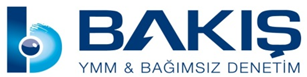 BAKIŞ YMM VE BAĞIMSIZ DENETİM A.Ş              YEMİNLİ MALİ MÜŞAVİR                     İLHAN ALKILIÇBAKIŞ MEVZUATİHALE KONUSU İŞLER VE ÖZEL NİTELİKTEKİ İNŞAAT İŞYERLERİ İÇİN YAPILACAK  ASGARİ İŞÇİLİK İNCELEMESİ SINIRI Sayı :2017/26ÖZET :  İhale konusu işler ve özel nitelikteki inşaat işyerleri için yapılacak asgari işçilik incelemesi sonucu düzenlenecek raporlarda esas alınacak istihkak ve maliyet tutarına ilişkin rapor düzenleme sınırı,  1 Ocak 2017 tarihinden itibaren 7.500.000 TL’den, 10.000.000 TL’ye yükseltilmiştir.27 Eylül 2008 tarihli ve 27010 sayılı Resmi  Gazetede yayımlanan Serbest Muhasebeci Malî Müşavirler İle Yeminli Malî Müşavirlerce İşyeri Kayıtlarının İncelenmesi Hakkında Yönetmelik hükümlerinin verdiği yetkiye istinaden  Sosyal Güvenlik Kurumu Başkanlığı Sigorta Primleri Genel Müdürlüğü’nün 16/01/2017 tarihli ve 71582837-206.05-E.297979 sayılı Yazısında,  ekonomik şartların  değişmesi üzerine Yönetim Kurulunun almış olduğu 05/01/2017 tarihli, 2017/03 sayılı Kararla, Serbest Muhasebeci Mali Müşavirlerce ihale konusu işler ve özel nitelikteki inşaat işyerleri için yapılacak asgari işçilik incelemesi sonucu düzenlenecek raporlarda esas alınacak istihkak ve maliyet tutarına ilişkin rapor düzenleme sınırının  1 Ocak 2017 tarihinden itibaren 7.500.000 TL’den, 10.000.000 TL’ye yükseltildiği belirtilmiştir.31 Aralık 2016 CUMARTESİResmî GazeteSayı : 29935 (3. Mükerrer)TEBLİĞTEBLİĞTEBLİĞMaliye Bakanlığı (Gelir İdaresi Başkanlığı)’ndan:KURUMLAR VERGİSİ GENEL TEBLİĞİ (SERİ NO: 1)’NDEDEĞİŞİKLİK YAPILMASINA DAİR TEBLİĞ(SERİ NO: 11)MADDE 1 – 3/4/2007 tarihli ve 26482 sayılı Resmî Gazete’de yayımlanan Kurumlar Vergisi Genel Tebliği (Seri No: 1)’nin “4.16. Organize sanayi bölgeleri ile küçük sanayi sitelerine ait iktisadi işletmeler” başlıklı bölümünden sonra gelmek üzere aşağıdaki bölüm eklenmiş ve sonraki bölüm numarası buna göre teselsül ettirilmiştir.“4.17. Bölgesel yönetim merkezleri15/7/2016 tarihli ve 6728 sayılı Yatırım Ortamının İyileştirilmesi Amacıyla Bazı Kanunlarda Değişiklik Yapılmasına Dair Kanunla Kurumlar Vergisi Kanununun 4 üncü maddesinin birinci fıkrasına eklenen (ö) bendi ile bölgesel yönetim merkezleri belirli şartlarla kurumlar vergisinden muaf tutulmuştur.4.17.1. Muafiyet şartlarıBölgesel yönetim merkezleri;- Ekonomi Bakanlığından alınan izne istinaden kurulmaları,- Tüm giderlerinin kanuni ve iş merkezi Türkiye’de bulunmayan kurumlar tarafından karşılanması ve- Söz konusu giderlerin Türkiye’de tam veya dar mükellefiyete tabi herhangi bir kurumun hesaplarına intikal ettirilmemesi veya kârından ayrılmamasıkaydıyla kurumlar vergisinden muaf olacaklardır.Türkiye’de tam veya dar mükellefiyete tabi herhangi bir kurumun, bölgesel yönetim merkezinin yönetimi altında bulunması muafiyet hükmünün uygulanmasına engel teşkil etmeyecektir.4.17.1.1. Ekonomi Bakanlığından alınan izne istinaden kurulma5/6/2003 tarihli ve 4875 sayılı Doğrudan Yabancı Yatırımlar Kanunu kapsamına giren konularda uygulanacak usul ve esasları belirlemek amacıyla 20/8/2003 tarihli ve 25205 sayılı Resmî Gazete’de yayımlanan Doğrudan Yabancı Yatırımlar Kanunu Uygulama Yönetmeliğine göre bölgesel yönetim merkezleri, yabancı şirketin, diğer ülkelerdeki birimlerine yönelik olarak;- Yatırım ve yönetim stratejilerinin oluşturulması,- Planlama,- Tanıtım,- Satış,- Satış sonrası hizmetler,- Marka yönetimi,- Finansal yönetim,- Teknik destek,- Ar-Ge,- Dış tedarik,- Yeni geliştirilen ürünlerin test edilmesi,- Laboratuvar hizmetleri,- Araştırma ve analiz,- Çalışanların eğitimigibi faaliyetlere ilişkin koordinasyon ve yönetim hizmetlerinin sağlanması alanlarında hizmet vermek amacıyla kurulabilmektedir.Söz konusu Yönetmelik kapsamında yukarıda sayılan alanlarda grup şirketlerine hizmet vermek amacıyla ve Ekonomi Bakanlığı tarafından verilen izne istinaden kurulan bölgesel yönetim merkezleri, Türkiye'de ticari faaliyette bulunmamak kaydıyla, muafiyetten faydalanabileceklerdir. Bölgesel yönetim merkezlerinin Ekonomi Bakanlığı tarafından verilen izin konusu dışında faaliyette bulunmaları durumunda ise muafiyet şartlarını kaybedecekleri tabiidir.4.17.1.2. Tüm giderlerinin kanuni ve iş merkezi Türkiye’de bulunmayan kurumlar tarafından karşılanmasıBölgesel yönetim merkezlerinin muafiyetten yararlanabilmeleri için, tüm giderlerinin kanuni ve iş merkezi Türkiye’de bulunmayan kurumlar tarafından karşılanması şarttır.Doğrudan Yabancı Yatırımlar Kanunu Uygulama Yönetmeliğinde yer alan düzenlemelere göre kurulan ve hizmet vermekte olan bölgesel yönetim merkezleri, Türkiye’de ticari ve diğer gelir getirici veya Ekonomi Bakanlığı tarafından verilen izin konusu dışında bir faaliyette bulunamamakta ve gelir elde edememekte olup bütün masraflarını yurt dışından getirecekleri dövizlerle karşılamak zorundadırlar.Bu kapsamda, bölgesel yönetim merkezlerinin Türkiye’de ticari veya diğer gelir getirici faaliyetlerde bulunmaları, gelir elde etmeleri ve dolayısıyla giderlerini tamamen veya kısmen bu gelirlerinden karşılamaları halinde muafiyet şartları ihlal edilmiş olacaktır.4.17.1.3. Giderlerin Türkiye’de tam veya dar mükellefiyete tabi herhangi bir kurumun hesaplarına intikal ettirilmemesi veya kârından ayrılmamasıBölgesel yönetim merkezlerinin giderlerinin, Türkiye’de tam veya dar mükellefiyete tabi herhangi bir kurumun hesaplarına intikal ettirilmemesi veya kârından ayrılmaması gerekmektedir.Dolayısıyla, bölgesel yönetim merkezlerinin giderlerinin tamamının veya bir kısmının, Türkiye’de tam veya dar mükellefiyete tabi herhangi bir kurumun hesaplarına intikal ettirilmesi veya kârından ayrılması halinde muafiyet şartlarının kaybedileceği tabiidir. Muafiyetten yararlanan bölgesel yönetim merkezlerinin giderlerinin, Türkiye’de tam veya dar mükellefiyete tabi herhangi bir kurumun kurumlar vergisi matrahının tespitinde gider olarak dikkate alınması mümkün değildir.4.17.2. Muafiyetten yararlanacaklarBu muafiyetten, Ekonomi Bakanlığına başvurarak gerekli izni almak suretiyle hizmet veren ve diğer şartları da sağlayan bölgesel yönetim merkezlerinin yararlanması mümkündür. Ekonomi Bakanlığından gerekli izni alarak Türkiye’de hizmet vermeye başlayan bölgesel yönetim merkezleri, bu izin belgesinin bir örneğini ilgili vergi dairesine ibraz edecek ve yukarıda bahsedilen şartları taşımaları kaydıyla kurumlar vergisi muafiyetinden yararlanabileceklerdir.”MADDE 2 – Aynı Tebliğin “5.6.2. Kurumlar Vergisi Kanununun yayım tarihinden sonra gerçekleşen satış işlemlerinde istisna uygulaması” başlıklı bölümünün ikinci paragrafı ile “5.6.2.3.1. İki tam yıl süre ile aktifte bulundurulma” başlıklı bölümünün üçüncü paragrafı Tebliğ metninden çıkarılmıştır.MADDE 3 – Aynı Tebliğin “5.6.2.3.1.4. Aynı kuruma ait iştirak hisselerinin iktisabında 2 yıllık sürenin tespiti” başlıklı bölümünden sonra gelmek üzere aşağıdaki bölüm eklenmiştir.“5.6.2.3.1.5. Sat-kirala-geri al işlemine veya kira sertifikası ihracına konu edilen taşınmazların üçüncü kişilere satışında 2 yıllık sürenin tespiti21/11/2012 tarihli ve 6361 sayılı Finansal Kiralama, Faktoring ve Finansman Şirketleri Kanunu kapsamında geri kiralama amacıyla ve sözleşme sonunda geri alınması şartıyla, kurumlar tarafından finansal kiralama şirketleri, katılım bankaları ile kalkınma ve yatırım bankalarına devredilen taşınmazların kiracı tarafından üçüncü kişilere satışında, aktifte bulundurma süresinin hesabında, bu taşınmazların sat-kirala-geri al işlemi dolayısıyla finansal kiralama şirketi, katılım bankaları, kalkınma ve yatırım bankalarının aktifinde bulunduğu süreler de dikkate alınır.Aynı şekilde, 6/12/2012 tarihli ve 6362 sayılı Sermaye Piyasası Kanunu kapsamında kira sertifikası ihracı amacıyla varlık kiralama şirketlerine devredilen taşınmazların kaynak kuruluş tarafından üçüncü kişilere satışında, aktifte bulundurma süresinin hesabında, bu taşınmazların kira sertifikası ihracı amacıyla varlık kiralama şirketinin aktifinde bulunduğu süreler de dikkate alınır.Örnek: (A) A.Ş.’nin 6/6/2016 tarihinde iktisap ederek aktifine aldığı taşınmazı, şirketin finansman ihtiyacı dolayısıyla 23/9/2016 tarihinde (B) Kalkınma Bankası A.Ş.’ye geri kiralama amacıyla ve sözleşme sonunda geri alınması şartıyla devredilmiştir. (B) Kalkınma Bankası A.Ş. bu taşınmazı 7 yıllığına (A) A.Ş.’ye geri kiralamıştır. (B) Kalkınma Bankası A.Ş. sözleşme süresi sonunda bu taşınmazı 25/9/2023 tarihinde (A) A.Ş.’ye geri satmıştır.(A) A.Ş. bu taşınmazını 8/12/2023 tarihinde (C) Ltd. Şti.’ne satmıştır.(A) A.Ş.’nin 6/6/2016 tarihinde iktisap etmiş olduğu taşınmazın (C) Ltd. Şti.’ne satışında istisna uygulanırken, 2 tam yıl aktifte yer alma şartının sağlanıp sağlanamadığının tespitinde bu taşınmazın (B) Kalkınma Bankası A.Ş.’nin aktifinde bulunduğu süre de dikkate alınacaktır. Buna göre, (A) A.Ş.’nin finansman temini amacıyla sat-kirala-geri al işlemine konu ettiği taşınmazını 8/12/2023 tarihinde (C) Ltd. Şti.’ne satışında istisna uygulaması açısından iki tam yıllık aktifte yer alma şartının sağlanıp sağlanamadığının tespitinde 6/6/2016 ile 8/12/2023 tarihleri arasındaki süre dikkate alınacaktır.”MADDE 4 – Aynı Tebliğin “5.10. Eğitim tesisleri ile rehabilitasyon merkezlerinin işletilmesinden elde edilen kazançlara ilişkin istisna” bölümünün başlığı, “5.10. Eğitim tesisleri, özel kreş ve gündüz bakımevleri ile rehabilitasyon merkezlerinin işletilmesinden elde edilen kazançlara ilişkin istisna” şeklinde değiştirilmiştir.MADDE 5 – Aynı Tebliğin “5.10.1. İstisnanın kapsamı” başlıklı bölümünde yer alan,a) “- 625 sayılı Özel Öğretim Kurumları Kanunu kapsamında yer alan okul öncesi eğitim, ilköğretim, özel eğitim ve orta öğretim özel okullarının işletilmesinden elde edilen kazançlar ile” ibaresinden sonra gelmek üzere“- 633 sayılı Aile ve Sosyal Politikalar Bakanlığının Teşkilat ve Görevleri Hakkında Kanun Hükmünde Kararname kapsamında yer alan özel kreş ve gündüz bakımevlerinin işletilmesinden elde edilen kazançlar ve” ibaresi eklenmiş;b) “Özel Eğitim Okulları, engelliler için açılan okul öncesi, ilköğretim ve ortaöğretim okullarını,” ibaresinden sonra gelmek üzere,“Kreş, 633 sayılı Kanun Hükmünde Kararname ve ilgili mevzuat çerçevesinde kurulan ve 0-24 aylık çocuklara hizmet veren kuruluşları,Gündüz Bakımevi, 633 sayılı Kanun Hükmünde Kararname ve ilgili mevzuat çerçevesinde kurulan ve 25-66 aylık çocuklara hizmet veren kuruluşları,”ibareleri eklenmiş;c) Aynı bölümün üçüncü paragrafı,“İstisna, okulların eğitim-öğretim, merkezlerin rehabilitasyon faaliyetlerinden, kreş ve gündüz bakımevlerinin ise bu hizmetlerinden elde edilen kazançlarına uygulanacaktır. Dolayısıyla, eğitim tesisleri, kreş ve gündüz bakımevleri ile rehabilitasyon merkezlerinde yer alan büfe, kantin, kafeterya, kitap satış yeri gibi tesislerin gerek bizzat işletilmesinden gerekse kiraya verilmesinden elde edilen kazançlara istisna uygulanması söz konusu değildir. Yemek ve konaklama hizmetlerinin okul, kreş ve gündüz bakımevi bünyesinde verildiği ve bu hizmetlere ilişkin bedelin okul, kreş ve gündüz bakımevi ücretine dahilolduğu durumlarda, elde edilen kazanç herhangi bir ayrıma tabi tutulmaksızın istisna uygulamasına konu olacak olup yemek hizmetinin dışarıdan satın alınması istisna uygulanmasına engel teşkil etmeyecektir.”şeklinde değiştirilmiştir.MADDE 6 – Aynı Tebliğin “5.10.2.1. Eğitim-öğretim kazançlarına ilişkin istisna” başlıklı bölümünün son paragrafı aşağıdaki şekilde değiştirilmiştir.“Mükellefler, Milli Eğitim Bakanlığınca kendilerine verilen kurum açma izin belgesiyle, faaliyete geçtikleri hesap döneminden itibaren söz konusu istisnadan yararlanabileceklerdir. Mükelleflerin, söz konusu istisnadan yararlanmak için ayrıca Maliye Bakanlığına başvurmalarına gerek bulunmamaktadır.”MADDE 7 – Aynı Tebliğin “5.10.2.2. Rehabilitasyon merkezlerine ilişkin istisna” başlıklı bölümün son paragrafı aşağıdaki şekilde değiştirilmiştir.“Bakanlar Kurulunca vergi muafiyeti tanınan vakıflar ile kamu yararına çalışan dernekler ilgili Bakanlıkça kendilerine verilen kurum açma izin belgesiyle, faaliyete geçtikleri hesap döneminden itibaren söz konusu istisnadan yararlanabileceklerdir. Mükelleflerin, söz konusu istisnadan yararlanmak için ayrıca Maliye Bakanlığına başvurmalarına gerek bulunmamaktadır.”MADDE 8 – Aynı Tebliğin “5.10.2.2. Rehabilitasyon merkezlerine ilişkin istisna” başlıklı bölümünden sonra gelmek üzere aşağıdaki bölüm eklenmiştir.“5.10.2.3. Kreş ve gündüz bakımevlerine ilişkin istisnaKreş ve gündüz bakımevlerinin söz konusu istisnadan yararlanabilmesi için bu kurumların 1/1/2017 tarihinden itibaren faaliyete geçmiş olmaları gerekmektedir. Bu tarihten önce faaliyete geçen kreş ve gündüz bakımevlerinin işletilmesinden doğan kazançlar için anılan istisnadan yararlanılması mümkün bulunmamaktadır.Mükellefler, Aile ve Sosyal Politikalar Bakanlığınca kendilerine verilen kurum açma izin belgesiyle, faaliyete geçtikleri hesap döneminden itibaren söz konusu istisnadan yararlanabileceklerdir. Mükelleflerin, söz konusu istisnadan yararlanmak için ayrıca Maliye Bakanlığına başvurmalarına gerek bulunmamaktadır.”MADDE 9 – Aynı Tebliğin “5.10.3. İstisnanın süresi” başlıklı bölümünün ikinci paragrafından sonra gelmek üzere aşağıdaki paragraf eklenmiştir.“Kreş ve gündüz bakımevlerine ilişkin düzenleme ise 1/1/2017 tarihinden itibaren faaliyete geçen özel kreş ve gündüz bakımevleri açısından geçerli olmak üzere yürürlüğe girmiş olduğundan, 1/1/2017 tarihinden itibaren faaliyete geçen kreş ve gündüz bakımevlerinin kazançları, faaliyete geçilen dönemden itibaren beş hesap dönemi boyunca kurumlar vergisinden istisna olacaktır.”MADDE 10 – Aynı Tebliğin;a) “5.10.4. İstisna süresi içinde yeni okul veya merkez yapılması” bölümünün başlığı, “5.10.4. İstisna süresi içinde yeni okul, kreş ve gündüz bakımevi veya merkez yapılması” şeklinde değiştirilmiş, bu bölümün ilk paragrafına birinci cümlesinden sonra gelmek üzere, “Aynı şekilde, kreş ve gündüz bakımevlerine ilişkin olarak kazanç istisnasından yararlanan mükelleflerin, işletilen kreş ve gündüz bakımevlerine ilave olarak yeni kreş ve gündüz bakımevi açmaları durumunda, yeni açılan kreş ve gündüz bakımevi, istisna uygulaması açısından ayrı bir birim olarak değerlendirilecektir.” cümlesi eklenmiş ve anılan paragrafın son cümlesi, “Diğer bir ifadeyle, istisna uygulaması okul, kreş ve gündüz bakımevi veya merkez bazında yapılacaktır.” şeklinde değiştirilmiştir.b) Anılan bölümün son paragrafına, “Aynı şekilde, 633 sayılı Kanun Hükmünde Kararname ve ilgili mevzuat çerçevesinde yeni bir kreş ve gündüz bakımevi olarak tanımlanmayan, mevcut kreş ve gündüz bakımevinin kapasitesinin genişletilmesi veya başka bir binaya taşınılması hallerinde istisna uygulaması söz konusu olmayacaktır.” cümlesi eklenmiştir.MADDE 11 – Aynı Tebliğin “5.14.3.4. Değerleme raporu düzenlenmesi” başlıklı alt bölümü başlığıyla birlikte Tebliğ metninden çıkarılmış ve sonraki alt bölüm buna göre teselsül ettirilmiştir.MADDE 12 – Aynı Tebliğin “5.14.4. İstisna uygulaması” başlıklı bölümü aşağıdaki şekilde değiştirilmiştir.“5.14.4. İstisna uygulamasıMükellefler, patentli veya faydalı model belgeli buluşlarından 1/1/2015 tarihinden itibaren elde ettikleri kazanç ve iratları için ilgili patent veya faydalı model belgesine sağlanan koruma süresi aşılmamak kaydıyla istisnadan yararlanabileceklerdir.Ancak, buluşun, istisnadan yararlanılacak ilk yıl oluşturacağı katma değer dikkate alınarak devri veya satışı halindeki değerinin tespitine yönelik Maliye Bakanlığı tarafından değerleme raporu düzenlenmesi şartına ilişkin Kanunun 5/B maddesinin ikinci fıkrasının (c) bendi hükmü, 6728 sayılı Kanunun 57 nci maddesi ile yürürlükten kaldırılmıştır.Dolayısıyla, 6728 sayılı Kanunun yürürlük tarihi olan 9/8/2016 tarihinden itibaren, Maliye Bakanlığı tarafından değerleme raporu düzenlenmeksizin, şartları taşıyan mükellefler istisnadan yararlanabileceklerdir.5.14.4.1. 9/8/2016 tarihinden önce değerleme raporu düzenlenmesi amacıyla başvuranların durumuİstisna uygulamasında Maliye Bakanlığı tarafından değerleme raporu düzenlenmesi şartına ilişkin Kanunun 5/B maddesinin ikinci fıkrasının (c) bendi hükmü, 6728 sayılı Kanunun 57 nci maddesi ile yürürlükten kaldırılmıştır. Ayrıca 6728 sayılı Kanunun geçici 1 inci maddesinin üçüncü fıkrasında;“(3) 5520 sayılı Kanunun 5/B maddesinde bu Kanunla yapılan değişikliklerin yürürlük tarihinden önce, anılan madde kapsamında değerleme raporu düzenlenmesi amacıyla Maliye Bakanlığına başvuran mükelleflerin bu başvurularına ilişkin patent veya faydalı model belgelerine konu buluşlarından 1/1/2015 tarihinden itibaren elde ettikleri kazançları hakkında, 5520 sayılı Kanunun 5/B maddesinin bu Kanunla yapılan değişiklik sonrası hükümleri uygulanır.”hükmü yer almaktadır.Buna göre, anılan her iki maddenin de yürürlüğe girdiği 9/8/2016 tarihinden önce, Kanunun 5/B maddesi kapsamında istisnadan yararlanmak üzere değerleme raporu düzenlenmesi amacıyla Gelir İdaresi Başkanlığına başvuruda bulunmuş olan mükellefler, başvurularına konu bu buluşlarından 1/1/2015 tarihinden itibaren elde ettikleri kazançları için değerleme raporu düzenlenmeksizin istisnadan faydalanabileceklerdir.5.14.4.2. İstisna kazancın tespitiPatentli veya faydalı model belgeli buluşlardan elde edilen kazançların %50'si kurumlar vergisinden müstesnadır.Örnek 1: (B) A.Ş.’nin 6/5/2013 tarihinde TPE’ye yapmış olduğu başvuruya istinaden, bu başvurusuna konu buluşuna ilişkin patent 6/7/2015 tarihinde tescil edilmiştir. (B) A.Ş. söz konusu patentten doğan tüm haklarını 20/9/2016 tarihinde 5.000.000.- TL'ye (C) A.Ş.'ye satmış ve bu satıştan 4.000.000.- TL kâr elde etmiştir.(C) A.Ş. bu patentin kullanım haklarını, 2/1/2017 tarihinde iki yıl süre ile (E) Ltd. Şti.'ye inhisari lisans sözleşmesiyle vererek 2017 hesap döneminde 1.000.000.- TL, 2018 hesap döneminde ise 500.000.- TL kazanç elde etmiştir.(E) A.Ş. de söz konusu patente konu buluşu seri üretime tabi tutarak 2017 hesap döneminde 2.000.000.- TL, 2018 hesap döneminde ise 1.000.000.- TL kazanç elde etmiştir.Buna göre;- (B) A.Ş.'nin satış kazancının yarısı (4.000.000.- TL x %50) 2.000.000.- TL olup bu tutarın tamamı istisnaya konu edilebilecektir.- (C) A.Ş. 2017 hesap dönemi için (1.000.000.- TL x %50) 500.000.- TL,2018 hesap dönemi için (500.000.- TL x %50) 250.000.- TL tutarında istisnadan faydalanabilecektir.- (E) A.Ş. 2017 hesap dönemi için (2.000.000.- TL x %50) 1.000.000.- TL,2018 hesap dönemi için (1.000.000.- TL x %50) 500.000.- TL tutarında istisnadan faydalanabilecektir.Örnek 2: (F) A.Ş. incelemesiz sistemle patent aldığı ve 7 yıllık koruma süresi 1/4/2018 tarihinde sona erecek buluşu için incelemeli sistemle patent verilmesi talebiyle 6/5/2015 tarihinde TPE'ye başvurmuştur. Başvurusu uygun görülen (F) A.Ş.'nin bu buluşu için 2/2/2017 tarihinde, 1/4/2031 tarihinde koruma süresi sona ermek üzere incelemeli sistemle patent verilmiştir.- (F) A.Ş. sahibi olduğu patenti 14/8/2015 tarihinde 1 yıllığına (G) A.Ş.'ye 1.000.000.- TL bedelle kiralamıştır.- (F) A.Ş. 2018 yılında patente konu bu buluşunu seri üretime tabi tutarak 2.000.000.- TL kazanç elde etmiştir.- (F) A.Ş. söz konusu patenti 5/5/2019 tarihinde (H) A.Ş.'ye satmış ve bu satıştan 1.800.000.- TL kazanç elde etmiştir.- (H) A.Ş. ise aynı patenti iki ay sonra (5/7/2019) (K) A.Ş.'ye satmış ve bu satıştan 400.000.- TL kazanç elde etmiştir.- (K) A.Ş. söz konusu buluşu seri üretime tabi tutarak 2020 yılında 3.000.000.- TL kazanç elde etmiştir.Buna göre;- (F) A.Ş.'nin sahip olduğu incelemesiz patenti (G) A.Ş.'ye kiralaması nedeniyle elde ettiği 1.000.000.- TL tutarındaki kazancı istisnaya konu edilemeyecektir.- (F) A.Ş.'nin incelemeli sistemle patent aldığı buluşunu seri üretime tabi tutarak elde ettiği 2.000.000.- TL'lik kazancın %50'si (1.000.000.- TL) kurumlar vergisinden istisna edilebilecektir. Bu patentin satışından elde edilen 1.800.000.- TL'lik kazancın %50'si olan 900.000.- TL için de bu istisnadan faydalanılabilecektir.- (H) A.Ş. ise satın aldığı patentin (K) A.Ş.'ye satışından elde ettiği 400.000.- TL tutarındaki kazancının %50'sini (200.000.- TL) istisnaya konu edebilecektir.- (K) A.Ş. buluşu seri üretime tabi tutarak elde ettiği 3.000.000.- TL tutarındaki kazancının %50'si olan 1.500.000.- TL'lik tutarı istisnaya konu edebilecektir.5.14.4.2.1. Buluşun üretim sürecinde kullanılması halinde kazancın tespitiMaddenin üçüncü fıkrası gereğince, buluşun üretim sürecinde kullanılması sonucu üretilen ürünlerin satışından elde edilen kazançların, patentli veya faydalı model belgeli buluşa atfedilen kısmı, ayrıştırılmak suretiyle transfer fiyatlandırması esaslarına göre tespit edilecektir.Öte yandan, maddenin yedinci fıkrası hükmüyle, üçüncü fıkrada yer alan transfer fiyatlandırması suretiyle ayrıştırma yöntemi yerine satış, hasılat, gider, harcama, maliyet veya benzeri unsurları dikkate alarak kazancın ayrıştırılmasında basitleştirilmiş yöntemler tespit etmeye Maliye Bakanlığı yetkili kılınmıştır. Bu kapsamda, patentli veya faydalı model belgeli buluşunu üretim sürecinde kullanan mükelleflerin tercih etmeleri halinde, ürettikleri ürünlerin satışından elde ettikleri kazançlarının patentli veya faydalı model belgeli buluşa atfedilen kısmını, maliyet unsurlarını dikkate alarak ayrıştırmaları mümkündür.Buluşun üretim sürecinde kullanılması sonucu üretilen ürünlerin satışından elde edilen kazançların, patentli veya faydalı model belgeli buluşa atfedilen kısmının maliyet unsurları dikkate alınarak ayrıştırılmasında, buluşla ilgili maliyetlerin buluşun üretim sürecinde kullanılması sonucu üretilen ürünlerin toplam maliyeti içerisindeki payı dikkate alınacaktır.Buluşla ilgili maliyetlerin buluşun üretim sürecinde kullanılması sonucu üretilen ürünlerin toplam maliyeti içerisindeki payının tespitinde, buluşun üretim sürecinde kullanılmasıyla ilgili olarak katlanılan tüm giderler dikkate alınacaktır. Bu kapsamda, buluşla ilgili olarak aktifleştirilen Ar-Ge harcamaları için ayrılan amortismanlar ile üretim sürecinde kullanılması nedeniyle buluşa ilişkin olarak katlanılan;- İlk madde ve malzeme giderleri,- İşçilik giderleri,- Genel üretim giderlerinden düşen pay,- Genel yönetim giderlerinden düşen paygibi giderler dikkate alınmak suretiyle buluşla ilgili katlanılan maliyetler hesaplanacak ve buluşla ilgili maliyetlerin üretilen ürünlerin toplam maliyeti içerisindeki payı tespit edilecektir.Örnek: (T) A.Ş.’nin patentle korunan buluşunu üretim sürecinde kullanarak 2017 yılında ürettiği çamaşır makinelerinin toplam üretim maliyeti 20.000.000.- TL’dir. Söz konusu çamaşır makinelerinin toplam maliyetinin 2.000.000.- TL’lik kısmını patentle korunan buluşun üretim sürecinde kullanılması nedeniyle katlanılan maliyetler oluşturmaktadır.(T) A.Ş. ürettiği bu çamaşır makinelerinin satışından 2017 yılında 3.000.000.- TL kazanç elde etmiştir.Buna göre, (T) A.Ş.’nin 2017 yılında bu çamaşır makinelerinin satışından elde ettiği kazancının, üretimde kullanılan ve patentle korunan buluşuna atfedilebilecek kısmı [3.000.000.- TL x (2.000.000.- TL / 20.000.000.- TL)=] 300.000.- TL olup bu kazancının %50’lik kısmı olan (300.000.- TL x %50) 150.000.- TL istisna uygulamasında dikkate alınabilecektir.5.14.4.3. Kesinti uygulamasıİstisna uygulaması, patent veya faydalı model belgesi alınan buluş dolayısıyla elde edilen kazanç ve iratlar üzerinden vergi kesintisi yapılmasına engel teşkil etmeyecektir.Ancak, Kanunun 5/B maddesi kapsamında istisnadan yararlanılabilecek serbest meslek kazançları ile gayrimenkul sermaye iratları üzerinden yapılacak vergi kesintisi %50 indirimli olarak uygulanacaktır. Kazanç ve iratları kesinti yoluyla vergilenen ve beyanname vermesi gerekmeyen mükellefler için indirimli vergi kesintisi en fazla 5 yıl süre ile uygulanacaktır.Örnek 1: (BB) A.Ş. Türkiye’de gerçekleştirdiği araştırma, geliştirme ve yenilik faaliyetleri sonucunda ortaya çıkan buluşunu TPE’ye tescil ettirerek incelemeli sistemle patent almış ve bu patenti 2016 yılında Türkiye’de işyeri ve daimi temsilcisi bulunmayan dar mükellef (HS) firmasına satmıştır. (HS) firması ise patente konu bu buluşun kullanım haklarını, 16/8/2016tarihinde buluşu Türkiye’deki üretim faaliyetlerinde kullanacak olan (ÇB) Ltd. Şti.’ye üç yıllığına inhisari lisansla vermiştir.Bu kiralama nedeniyle dar mükellef (HS) firmasına yapılacak kira ödemeleri üzerinden Kanunun 30 uncu maddesinin birinci fıkrası uyarınca %20 oranında yapılacak kesinti, %50 indirimli olarak %10 oranında uygulanacaktır. Söz konusu indirimli oran en fazla 5 yıl süreyle uygulanabilecektir.Örnek 2: Serbest meslek erbabı (MF), Türkiye’de gerçekleştirdiği faaliyetleri neticesinde ortaya çıkan buluşunun patentini 1/6/2015 tarihinde tescil ettirmiş ve patent üzerindeki hakkını 25/10/2016 tarihinde (MT) A.Ş.’ye 100.000.- TL’ye satmıştır. (MT) A.Ş. Gelir Vergisi Kanununun 18 inci maddesi kapsamında istisnadan faydalanan serbest meslek erbabı (MF)’ye yapacağı ödemelerin tamamı (100.000.- TL) üzerinden, Gelir Vergisi Kanununun 94 üncü maddesi uyarınca belirlenen kesinti oranının %50’si nispetinde gelir vergisi kesintisi yapacaktır.Örnek 3: Tam mükellef Bay (T), Türkiye’de gerçekleştirdiği araştırma ve geliştirme faaliyetleri neticesinde ortaya çıkan buluşunun patentini tescil ettirerek beyana tabi bir kazancı olmayan (U) gerçek kişisine satmış; (U) gerçek kişisi de bu patenti 23/11/2016 tarihinde (Z) A.Ş.’ye yıllık 10.000.- TL bedel üzerinden 8 yıllığına kiralamıştır. (Z) A.Ş. (U) gerçek kişisine yapacağı kira ödemelerinde, şartların sağlanmış olması halinde, 5 yıl boyunca gelir vergisi kesintisi oranını %50 indirimli olarak uygulayacaktır. İndirimli vergi kesintisi en fazla 5 yıl süre ile uygulanacağından (Z) A.Ş. kira süresinin son 3 yılına ilişkin kira ödemelerinden normal oranda kesinti yapacaktır.”MADDE 13 – Aynı Tebliğin “5.14.5.1. 1/1/2015 tarihinden önce tescil edilmiş patentli veya faydalı model belgeli buluşların durumu” başlıklı bölümünün son paragrafı Tebliğ metninden çıkarılmıştır.MADDE 14 – Aynı Tebliğin “5.14.5.5. Yeminli mali müşavirlerin sorumluluğu” başlıklı bölümü Tebliğ metninden çıkarılmış ve sonraki bölüm numarası buna göre teselsül ettirilmiştir.MADDE 15 – Aynı Tebliğin “5.14. Sınai mülkiyet haklarında istisna” başlıklı bölümünden sonra gelmek üzere aşağıdaki bölümler eklenmiş ve sonraki bölüm numarası buna göre teselsül ettirilmiştir.“5.15. Sat-kirala-geri al işlemlerinden doğan kazançlarda istisna uygulaması6728 sayılı Kanunun 56 ncı maddesiyle Kurumlar Vergisi Kanununun 5 inci maddesinin birinci fıkrasına eklenen (j) bendiyle, her türlü taşınır ve taşınmaz malların 6361 sayılı Kanun kapsamında geri kiralama amacıyla ve sözleşme sonunda geri alınması şartıyla, kurumlar tarafından finansal kiralama şirketleri, katılım bankaları ile kalkınma ve yatırım bankalarına satışından doğan kazançlar ile bu kurumlarca söz konusu varlıkların devralındığı kuruma kira süresi sonunda devrinden doğan kazançlara yönelik istisna uygulaması düzenlenmiştir.Bu istisna uygulamasında;- Kiracı; her türlü taşınır ve taşınmaz mallarını 6361 sayılı Kanun kapsamında geri kiralama amacıyla ve sözleşme sonunda geri alınması şartıyla, kiralayan kurumlara devreden kurumları,- Kiralayan kurumlar; finansal kiralama şirketleri, katılım bankaları ile kalkınma ve yatırım bankalarını,- Sat-kirala-geri al işlemi; her türlü taşınır ve taşınmaz malların 6361 sayılı Kanun kapsamında geri kiralama amacıyla ve sözleşme sonunda geri alınması şartıyla, kiracılar tarafından kiralayanlara satışı, kiralayanlar tarafından kiracılara kiralanması ve kiralayanlarca söz konusu varlıkların kiracılara kira süresi sonunda devrine ilişkin süreciifade etmektedir.5.15.1. İstisnadan yararlanacak olanlarBu istisna uygulamasından;- 6361 sayılı Kanun kapsamında geri kiralama amacıyla ve sözleşme sonunda geri alınması şartıyla taşınır ve taşınmaz mallarını finansal kiralama şirketleri, katılım bankaları ile kalkınma ve yatırım bankalarına devreden kurumlar vergisi mükellefleri ile- Bu varlıkları devraldıkları kurumlara kira süresi sonunda devreden finansal kiralama şirketleri, katılım bankaları ile kalkınma ve yatırım bankalarıyararlanabilecektir.İstisna şartlarının sağlanması kaydıyla, kurumların tam veya dar mükellefiyete tabi olmasının istisna uygulamasında bir önemi bulunmamaktadır.5.15.2. İstisna uygulamasına konu olacak iktisadi kıymetlerİstisna uygulamasına her türlü taşınır ve taşınmaz mallar konu olabilecektir.5.15.2.1. Taşınmazlarİstisnaya konu olabilecek taşınmazlar, Türk Medeni Kanununda “Taşınmaz” olarak tanımlanan ve esas niteliği bakımından bir yerden başka bir yere taşınması mümkün olmayan, dolayısıyla yerinde sabit olan mallardır. Taşınmazlar ile ilgili olarak bu Tebliğin (5.6.2.2.1) bölümünde yer alan açıklamalar esas alınacaktır.5.15.2.2. Taşınırlar6361 sayılı Kanun kapsamında kiralamaya konu edilebilen ve kurumların aktifinde yer alan amortismana tabi tüm taşınırlardır.5.15.3. İstisnadan yararlanma şartları5.15.3.1. Taşınır veya taşınmazın kiralayanlara, geri kiralama amacıyla ve sözleşme sonunda geri alınması şartıyla satıldığı hususunun sözleşmede yer almasıİstisna uygulaması açısından, sat-kirala-geri al işlemine ilişkin olarak kiracı ile kiralayan kurumlar arasında düzenlenecek sözleşmede, bu işleme konu edilen ve kiracı tarafından kiralayanlara satılan taşınır veya taşınmazın;- Kiralayan kurumlarca kiracıya geri kiralanacağına ve- Sözleşme süresinin sonunda kiracı tarafından geri alınacağınailişkin hüküm bulunması ve bu hükümlere fiilen uyulması şarttır.Dolayısıyla, sat-kirala-geri al işlemine ilişkin olarak kiracı ile kiralayan kurumlar arasında düzenlenecek sözleşmede bu işleme konu edilen ve kiracı tarafından kiralayanlara satılan taşınır veya taşınmazın; kiralayan kurumlarca kiracıya geri kiralanacağına ve sözleşme süresinin sonunda kiracı tarafından geri alınacağına ilişkin hüküm bulunmaması veya hüküm bulunmakla beraber bu hükümlere fiilen uyulmaması halinde istisnadan yararlanılması mümkün değildir.5.15.3.2. Satış kazancının özel fon hesabında tutulmasıİstisnaya konu edilecek satış kazancı, satış işlemi ile birlikte doğacağından, satış işlemi ister peşin isterse vadeli olarak yapılmış olsun istisna, satışın yapıldığı dönemde uygulanacaktır.Bu varlıkların satışından elde edilecek istisna kazancın, kiracı tarafından pasifte özel bir fon hesabına alınması gerekmektedir. Bu çerçevede, fon hesabına alınma işleminin, kiracılarca varlıkların kiralayanlara satışının yapıldığı yılı izleyen hesap döneminin başından itibaren kazancın beyan edildiği döneme ait kurumlar vergisi beyannamesinin verildiği tarihe kadar yapılması gerekmektedir. Dolayısıyla, istisna kazanç tutarı, satışın yapıldığı dönemin genel sonuç hesaplarına yansıyacak olup kurumlar vergisi beyannamesinin ilgili satırında gösterilmek suretiyle istisnadan yararlanılabilecektir. Anılan istisnadan geçici vergi dönemleri itibarıyla da yararlanılması mümkün olup belirtilen süre zarfında söz konusu kazancın fon hesabına alınmaması durumunda, kurumlar vergisi beyannamesinde istisnadan yararlanılabilmesi mümkün olmadığı gibi geçici vergi dönemleri itibarıyla yararlanılan istisna nedeniyle zamanında tahakkuk ettirilmeyen vergilerden kaynaklanan vergi ziyaı cezası ve gecikme faizi ayrıca aranacaktır.İstisna, satış kazancının %100’üne uygulandığından, kazancın tamamı fon hesabına alınacaktır.5.15.3.3. Fon hesabında tutulan kazancın işletmeden çekilmemesiFon hesabına alınan kazanç tutarı kiracı tarafından sadece, gerek kira süresi boyunca gerekse kira süresinin sonunda varlıkların geri alınmasından sonra bu varlıklar için ayrılacak amortismanların (bu varlıkların kiralayan kurumlara devrinden önce kiracıdaki net bilanço aktif değerine isabet eden amortismanlar hariç) itfasında kullanılabilecektir.Ancak, fon hesabına alınan kazanç tutarının bunun dışında, başka bir hesaba nakledilmesi, işletmeden çekilmesi veya dar mükellef kurumlarca ana merkeze aktarılması ya da kurumun tasfiyesi halinde (bu Kanuna göre yapılan devir ve bölünmeler hariç), istisna uygulanması nedeniyle zamanında tahakkuk ettirilmeyen vergiler, vergi ziyaı cezası ve gecikme faizi ile birlikte tahsil edilecektir.Sat-kirala-geri al işlemine konu edilen varlıklara ilişkin olarak gerek kira süresi boyunca gerekse kira süresinin sonunda varlıkların geri alınmasından sonra kiracılar tarafından hesaplanacak amortismanların, kiralayan kurumlara devrinden önce (birden fazla kere sat-kirala-geri al işlemine konu edilen varlıkların ilk kez devrinden önce) ilgili varlığın kiracıdaki net bilanço aktif değerine isabet eden kısmı kurum kazancının tespitinde dikkate alınabilecek, kalan kısmı ise sadece özel fon hesabından mahsup edilebilecektir.Örnek: (Ç) A.Ş. 13/5/2014 tarihinde 2.500.000.- TL’ye iktisap ettiği ve aktifine aldığı taşınırını 8/9/2016 tarihinde sat-kirala-geri al işlemine konu ederek (D) Katılım Bankası A.Ş.’ye 3.000.000.- TL bedelle devretmiştir. Bu sürede (Ç) A.Ş.’nin söz konusu taşınırı için ayırdığı amortisman tutarı 500.000.- TL’dir.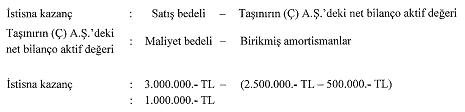 (Ç) A.Ş. istisnaya konu 1.000.000.- TL tutarındaki kazancını pasifte özel bir fon hesabında takip edecektir. Özel fon hesabında takip edilecek olan bu tutar sadece, sat-kirala-geri al işlemine konu edilen taşınıra ilişkin olarak gerek kira süresi boyunca, gerekse kira süresinin sonunda taşınırın geri alınmasından sonra 3.000.000.- TL üzerinden ayrılacak amortismanların, bu tutar ile taşınırın (D) Katılım Bankası A.Ş.’ye devredildiği tarihte kiracıdaki net bilanço aktif değeri arasındaki fark olan (3.000.000.- TL – 2.000.000.- TL =) 1.000.000.- TL’ye isabet eden kısmına mahsup edilmek suretiyle kullanılabilecektir. Dolayısıyla, gerek kira süresi boyunca, gerekse kira süresinin sonunda taşınırın geri alınmasından sonra 3.000.000.- TL üzerinden ayrılacak toplam amortismanların, en fazla 2.000.000.- TL’lik kısmı kurum kazancının tespitinde dikkate alınabilecek olup kalan 1.000.000.- TL’lik kısmı ise özel fon hesabından mahsup edilecektir.Söz konusu özel fon hesabının bu taşınır için ayrılacak amortismanların (bu varlıkların kiralayan kurumlara devrinden önce kiracıdaki net bilanço aktif değerine isabet eden amortismanlar hariç) itfası dışında kullanılması mümkün bulunmamaktadır. Özel fon hesabında yer alan tutarın herhangi bir şekilde başka bir hesaba nakledilmesi, işletmeden çekilmesi veya dar mükellef kurumlarca ana merkeze aktarılması ya da kurumun tasfiyesi halinde istisna uygulanması nedeniyle zamanında tahakkuk ettirilmeyen vergiler, vergi ziyaı cezası ve gecikme faizi ile birlikte tahsil edilecektir.5.15.4. İstisna uygulamasıTaşınır ve taşınmaz malların, sat-kirala-geri al işlemine konu edilmesi dolayısıyla kiracı nezdinde doğan ve istisna uygulamasına konu kazanç tutarı, satış tarihi itibarıyla hesaplanacaktır. İstisna kapsamındaki değerlerin satışından kaynaklanan alacaklar için alınan faiz, komisyon ve benzeri gelirler, istisna kazancın tespitinde dikkate alınmayacaktır. Aynı şekilde, satış bedelinin döviz cinsinden belirlenmesi durumunda ortaya çıkan kur farklarının da istisna kazancın tespitinde dikkate alınması mümkün bulunmamaktadır. Döviz üzerinden veya vadeli olarak gerçekleşen satışlarda, yabancı paraların ya da alacakların değerlemesinden kaynaklanan unsurlar vergi matrahının tespitinde gelir veya gider unsuru olarak dikkate alınacaktır.İstisnaya konu edilen satış kazancı, kiracı tarafından pasifte özel bir fon hesabında tutulacak ve özel fon hesabında tutulan bu tutar sadece kiracı tarafından bu varlıklar için ayrılacak amortismanların (bu varlıkların kiralayan kurumlara devrinden önce kiracıdaki net bilanço aktif değerine isabet eden amortismanlar hariç) itfasında kullanılabilecektir.Örnek 1: (E) A.Ş. 1.000.000.- TL bedelle aktifine kayıtlı taşınırı için toplam 680.000.- TL amortisman ayırdıktan sonra bu taşınırı sat-kirala-geri al işlemine konu ederek 15/8/2016 tarihinde 800.000.- TL bedel üzerinden (F) Finansal Kiralama A.Ş.’ye devretmiştir.(F) Finansal Kiralama A.Ş., 800.000.- TL ana para ve 400.000.- TL faiz olmak üzere toplam 1.200.000.- TL kira ödemesi karşılığında (E) A.Ş.’ye 5 yıllık süreyle kiraladığı bu taşınırı 16/8/2021 tarihinde (E) A.Ş.’ye 1.000.- TL bedelle geri satmıştır.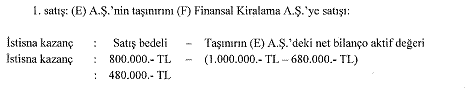 (E) A.Ş. 480.000.- TL tutarındaki istisna kazancını pasifte özel bir fon hesabına alarak, bu tutarın tamamı için istisnadan yararlanabilecektir.(E) A.Ş. söz konusu taşınıra ilişkin sat-kirala-geri al işleminden kaynaklanan kullanım hakkını Vergi Usul Kanununun mükerrer 290 ıncı maddesi hükümleri çerçevesinde “260 Haklar” hesabında 800.000.- TL bedelle takip edecektir. (E) A.Ş.’nin bu taşınır için yıllık olarak hesaplayacağı amortismanın (480.000.- TL / 800.000.- TL=) %60’lık kısmı özel fon hesabından karşılanacak; sadece (320.000.- TL / 800.000.- TL=) %40’lık kısmı ise kurum kazancının tespitinde dikkate alınabilecektir.2. satış: (F) Finansal Kiralama A.Ş.’nin taşınırı (E) A.Ş.’ye geri satışı:(F) Finansal Kiralama A.Ş.’nin (E) A.Ş.’den satın aldığı ve aktifinde iz bedeliyle takip ettiği taşınırı kira süresi sonunda 1.000.- TL bedelle (E) A.Ş.’ye geri satışından doğan kazancı istisna uygulamasına konu edilebilecektir.Öte yandan, (F) Finansal Kiralama A.Ş.’nin sat-kirala-geri al işlemine ilişkin faiz gelirlerinin ise istisna kapsamında değerlendirilmeyeceği tabiidir.Örnek 2: (G) A.Ş. 8.000.000.- TL bedelle aktifine kayıtlı olan taşınmazı için toplam 1.600.000.- TL amortismanayırdıktan sonra bu taşınmazı sat-kirala-geri al işlemine konu ederek 22/8/2016 tarihinde 10.000.000.- TL bedel üzerinden (H) Finansal Kiralama A.Ş.’ye devretmiştir.(H) Finansal Kiralama A.Ş., söz konusu taşınmazı (G) A.Ş.’ye 10.000.000.- TL ana para ve 6.000.000.- TL faiz olmak üzere toplam 16.000.000.- TL kira ödemesi karşılığında 8 yıl süreyle kiralamıştır.Kira süresinin bitiminde taşınmazı (H) Finansal Kiralama A.Ş. 1.000.- TL bedelle (G) A.Ş.’ye geri satmıştır. (G) A.Ş. bu taşınmazını 25/11/2024 tarihinde (İ) Ltd. Şti.’ne 13.000.000.- TL bedelle satmıştır.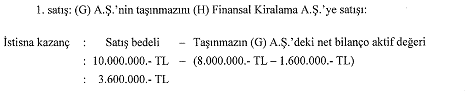 (G) A.Ş. 3.600.000.- TL istisna kazanç tutarını pasifte özel bir fon hesabına alarak, bu tutarın tamamı için istisnadan yararlanabilecektir.(G) A.Ş.’nin “260 Haklar” hesabında 10.000.000.- TL bedelle takip edeceği söz konusu taşınmazla ilgili sat-kirala-geri al işleminden kaynaklanan kullanım hakkına ilişkin olarak yıllık olarak hesaplayacağı amortismanın (3.600.000.- TL / 10.000.000.- TL=) %36’lık kısmı özel fon hesabından karşılanacak; en fazla (6.400.000.- TL / 10.000.000.- TL=) %64’lük kısmı ise kurum kazancının tespitinde dikkate alınabilecektir.2. satış: (H) Finansal Kiralama A.Ş.’nin taşınmazı (G) A.Ş.’ye geri satışı:(H) Finansal Kiralama A.Ş.’nin (G) A.Ş.’den satın aldığı ve aktifinde iz bedeliyle takip ettiği taşınmazı kira süresi sonunda 1.000.- TL bedelle (G) A.Ş.’ye geri satışından doğan kazanç istisna uygulamasına konu edilebilecektir.Öte yandan, (H) Finansal Kiralama A.Ş.’nin sat-kirala-geri al işlemine ilişkin faiz gelirlerinin ise istisna kapsamında değerlendirilmeyeceği tabiidir.3. satış: (G) A.Ş.’nin taşınmazı (İ) Ltd. Şti.’ne satışı:(G) A.Ş. 22/8/2016 tarihinde sat-kirala-geri al işlemine konu ettiği ve (H) Finansal Kiralama A.Ş.’den 1.000.- TL bedelle geri aldıktan sonra 10.001.000.- TL bedelle aktifine kaydetmiş olduğu bu taşınmazı 25/11/2024 tarihinde (İ) Ltd. Şti.’ne13.000.000.- TL bedelle satmıştır. Satış bedelinin tamamı aynı tarihte (G) A.Ş.’nin banka hesabına aktarılmıştır.(G) A.Ş. söz konusu taşınmazın kullanım hakkı dolayısıyla kira süresi boyunca 1.152.000.- TL özel fon hesabından mahsup edilmek ve 2.048.000.- TL de kurum kazancının tespitinde dikkate alınmak suretiyle toplam 3.200.000.- TL amortismanayırmıştır.(G) A.Ş.’nin sat-kirala-geri al işlemine konu etmiş olduğu taşınmazın, (H) Finansal Kiralama A.Ş.’den geri alındıktan sonra (İ) Ltd. Şti.’ne satışından elde edilen kazanç, kiralayan kuruma devrinden önce bu taşınmazın (G) A.Ş.’deki net bilanço aktif değeri ile sat-kirala-geri al işleminin başlangıcından itibaren bu taşınmaza ilişkin olarak kazancın tespitinde dikkate alınan toplam amortisman tutarı dikkate alınarak hesaplanacaktır.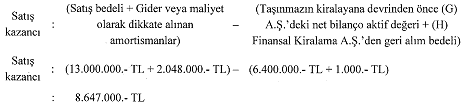 (G) A.Ş.’nin bu satış işlemi normal bir duran varlık satışı gibi kayıtlara alınacak olup özel fon hesabında yer alan bakiye tutar birikmiş amortismanlar gibi değerlendirilecektir. Buna göre, (G) A.Ş.’nin bu satış işlemi ile ilgili muhasebe kaydı aşağıdaki gibi olacaktır.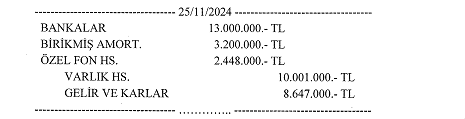 Ayrıca, Kanunun 5 inci maddesinin birinci fıkrasının (e) bendinde yer alan şartların sağlanması halinde, taşınmazın (İ) Ltd. Şti.’ne satış işleminden doğan kazancın %75’lik kısmı anılan bentte düzenlenen istisnaya konu edilebilecektir.Öte yandan, taşınır veya taşınmazların bir kiracı kurum tarafından, sat-kirala-geri al sürecinin tamamlanması kaydıyla, birden fazla defa sat-kirala-geri al işlemine veya kira sertifikası ihracına konu edilmesinden sonra üçüncü kişilere satılması halinde, üçüncü kişilere yapılan satıştan doğan kazancın tespitinde, taşınır veya taşınmazın bu kiracı tarafından ilk defa bu işlemlere konu edildiği tarihteki net bilanço aktif değeri dikkate alınacaktır.5.15.4.1. Varlıkların sat-kirala-geri al süreci tamamlanmadan üçüncü kişi ve kurumlara satılması durumuTaşınır ve taşınmaz malların, sat-kirala-geri al süreci tamamlanmadan kiralayan kurumlar tarafından finansal kiralama yöntemi dahil olmak üzere (6361 sayılı Kanunda yer alan sözleşmeden kaynaklanan yükümlülüklerin yerine getirilememesi halleri hariç), üçüncü kişi ve kurumlara satılması halinde, kiralayanlar tarafından elde edilen kazanç dolayısıyla bu istisnadan yararlanılması mümkün bulunmamaktadır. Sat-kirala-geri al işlemine konu taşınır ve taşınmaz malların kiralayanlar tarafından üçüncü kişi ve kurumlara satılması durumunda, kiralayan kurumlara devrinden önce bu varlıkların kiracıdaki net bilanço aktif değeri ile bu varlıklar için anılan kurumların kazancının tespitinde dikkate alınan toplam amortisman tutarı dikkate alınarak, satışı gerçekleştiren kiralayan nezdinde vergilendirme yapılacaktır.Bu kapsamda, sat-kirala-geri al işlemine konu edilen taşınır ve taşınmaz malların ilk defa bu işleme konu edildiği tarih itibarıyla kiracıdaki net bilanço aktif değeri, kiracı tarafından kiralayan kuruma bir yazı ile bildirilecektir. Ayrıca, birden fazla defa sat-kirala-geri al işlemine veya kira sertifikası ihracına konu edilen taşınır ve taşınmaz mallar için, bunların ilk defa bu işlemlere konu edildiği tarihten itibaren ayrılan ve kurum kazancının tespitinde dikkate alınan toplam amortisman tutarı da aynı yazı ile kiralayan kuruma bildirilecektir.Sözleşmeden kaynaklanan yükümlülüklerin yerine getirilememesi nedeniyle sat-kirala-geri al işleminin tamamlanamaması halinde ise istisna nedeniyle kiracı adına zamanında tahakkuk ettirilmeyen vergiler, vergi ziyaı cezası uygulanmaksızın gecikme faiziyle birlikte tahsil olunacaktır. Kiracı tarafından sat-kirala-geri al işlemine ilişkin sözleşmeden doğan hak ve yükümlülüklerin, üçüncü kişilere devredilmesi halinde de bu hüküm uygulanacaktır.Örnek: (M) A.Ş. aktifinde 4.000.000.- TL bedelle kayıtlı olan taşınmaz için 1.000.000.- TL amortisman ayırdıktan sonra bu taşınmazı sat-kirala-geri al işlemine konu ederek 1/8/2017 tarihinde 7.500.000.- TL bedel üzerinden (N) Finansal Kiralama A.Ş.’ye devretmiştir.(N) Finansal Kiralama A.Ş., 7 yıllığına (M) A.Ş.’ye 7.500.000.- TL ana para ve 3.000.000.- TL faiz olmak üzere toplam 10.500.000.- TL kira ödemesi karşılığında kiraladığı bu taşınmazı, (M) A.Ş.’nin sözleşmeden kaynaklanan yükümlülüklerini yerine getirememesi nedeniyle 4/9/2022 tarihinde (O) Ltd. Şti.’ne 10.000.000.- TL’ye satmıştır.(M) A.Ş.’nin sat-kirala-geri al işlemine konu ettiği söz konusu taşınmazı (N) Finansal Kiralama A.Ş.’ye satışından kaynaklanan [7.500.000.- TL – (4.000.000.- TL - 1.000.000.- TL)=] 4.500.000.- TL tutarındaki kazancı için istisnadan faydalanması dolayısıyla zamanında tahakkuk ettirilmeyen vergiler, vergi ziyaı cezası alınmaksızın gecikme faiziyle birlikte (M) A.Ş.’den tahsil olunacaktır.Öte yandan, (M) A.Ş.’nin söz konusu taşınmazı sat-kirala-geri al işlemine konu etmek suretiyle (N) Finansal Kiralama A.Ş.’ye devrettiği dönem itibarıyla Kanunun 5 inci maddesinin birinci fıkrasının (e) bendindeki şartların sağlanmış olması ve bu şartların sonradan ihlal edilmemesi kaydıyla, bu işlemden doğan 4.500.000.- TL tutarındaki kazancın %75’lik kısmı için anılan bentte yer alan istisnadan faydalanılması mümkündür. Bu durumda, bu kazancın kalan %25’lik kısmına ilişkin olarak zamanında tahakkuk ettirilmeyen vergiler, vergi ziyaı cezası alınmaksızın gecikme faiziyle birlikte (M) A.Ş.’den tahsil olunacaktır.5.15.4.2. İstisna uygulamasında başlangıç tarihi6728 sayılı Kanunun 56 ncı maddesinin birinci fıkrasının (b) bendinin birinci alt bendiyle Kurumlar Vergisi Kanununun 5 inci maddesinin birinci fıkrasına eklenen (j) bendinde düzenlenen bu istisna, 2/8/2013 tarihinden itibaren yapılan işlemlere uygulanmak üzere yayımı tarihinde yürürlüğe girmiştir.Dolayısıyla, 2/8/2013 tarihinden itibaren istisna kapsamındaki taşınmazlarını sat-kirala-geri al işlemine konu etmiş olan kurumlar vergisi mükelleflerinin, bu işlemlerden doğan satış kazançlarını, satış işleminin gerçekleştiği tarihi izleyen takvim yılının başından itibaren ilgili döneme ilişkin kurumlar vergisi beyannamesinin verildiği tarihe kadar özel fon hesabına almış olmaları kaydıyla anılan tarihten itibaren bu istisnadan yararlanabilmeleri mümkün bulunmaktadır.Buna göre, 2/8/2013 tarihinden sonra gerçekleştirdikleri sat-kirala-geri al işlemlerinden doğan kazançlarını, satış işleminin gerçekleştiği tarihi izleyen takvim yılının başından itibaren ilgili döneme ilişkin kurumlar vergisi beyannamesinin verildiği tarihe kadar, özel fon hesabına almamış olan kurumlar vergisi mükelleflerinin, ilgili dönem defter kayıtlarında geriye dönük olarak bu kazançlarının özel fon hesabına alınmasına ilişkin düzeltme yapmaları mümkün olmadığından, bu işlemleri dolayısıyla istisnadan yararlanamayacakları tabiidir.Diğer taraftan, sat-kirala-geri al işlemine konu edilen taşınır malların satışından elde edilecek kazançlarda istisna uygulaması 9/8/2016 tarihinden itibaren mümkün olacaktır.5.16. Kira sertifikası ihracı amacıyla her türlü varlık ve hakların satışından doğan kazançlarda istisna uygulaması6728 sayılı Kanunun 56 ncı maddesiyle Kurumlar Vergisi Kanununun 5 inci maddesinin birinci fıkrasına eklenen (k) bendiyle, her türlü varlık ve hakların, kaynak kuruluşlarca, kira sertifikası ihracı amacıyla ve sözleşme sonunda geri alınması şartıyla varlık kiralama şirketlerine satışı ile varlık kiralama şirketlerince bu varlıkların devralındığı kuruma satışından doğan kazançların kurumlar vergisinden istisna olmasına yönelik düzenleme yapılmıştır.Bu istisna uygulamasında;- Kaynak kuruluş; kira sertifikası ihraçlarında varlık ve hakları sözleşme sonunda geri alınması şartıyla varlık kiralama şirketine devreden kurumları,- Varlık kiralama şirketi (VKŞ); 6362 sayılı Kanunun 61 inci maddesi çerçevesinde münhasıran kira sertifikası ihraç etmek üzere anonim şirket şeklinde kurulmuş olan sermaye piyasası kurumunuifade etmektedir.İstisnanın kapsamına, kira sertifikası ihracına dayanak her türlü varlık ve haklar girmektedir.5.16.1. İstisnadan yararlanacak olanlarBu istisna uygulamasından;- 6362 sayılı Kanun kapsamında kira sertifikası ihracı amacıyla ve sözleşme sonunda geri alınması şartıyla varlık ve haklarını varlık kiralama şirketlerine devreden kurumlar vergisi mükellefleri ile- Bu varlık ve hakları, devraldıkları kurumlara sözleşme süresi sonunda devreden varlık kiralama şirketleriyararlanabilecektir.İstisna şartlarının sağlanması kaydıyla kurumların tam veya dar mükellefiyete tabi olmalarının istisna uygulamasında bir önemi bulunmamaktadır.5.16.2. İstisna uygulamasına konu olacak iktisadi kıymetler5.16.2.1. VarlıklarVarlıklar, kira sertifikaları ihracına dayanak haklar dışındaki her türlü varlıkları ifade etmektedir.5.16.2.2. HaklarHaklar, kira sertifikaları ihracına dayanak her türlü hakları ifade etmektedir.5.16.3. İstisnadan yararlanma şartları5.16.3.1. Varlık veya hakkın varlık kiralama şirketine, kira sertifikası ihracı amacıyla ve sözleşme sonunda geri alınması şartıyla satıldığı hususunun sözleşmede yer almasıİstisna uygulaması açısından, kira sertifikası ihracına ilişkin olarak kaynak kuruluş ile varlık kiralama şirketi arasında düzenlenecek sözleşmede, kira sertifikası ihracına dayanak varlık veya hakkın;- Kaynak kuruluşça varlık kiralama şirketine kira sertifikası ihracı amacıyla satıldığına ve- Sözleşme süresinin sonunda kaynak kuruluş tarafından geri alınacağınailişkin hüküm bulunması ve bu hükümlere fiilen uyulması şarttır.Dolayısıyla, kira sertifikası ihracına ilişkin olarak kaynak kuruluş ile varlık kiralama şirketi arasında düzenlenecek sözleşmede bu işleme dayanak teşkil eden varlık veya hakkın; varlık kiralama şirketine kira sertifikası ihracı amacıyla satıldığına ve sözleşme süresinin sonunda kaynak kuruluş tarafından geri alınacağına ilişkin hüküm bulunmaması veya hüküm bulunmakla beraber bu hükümlere fiilen uyulmaması halinde istisnadan yararlanılması mümkün değildir.5.16.3.2. Satış kazancının özel fon hesabında tutulmasıİstisnaya konu edilecek satış kazancı, satış işlemi ile birlikte doğacağından, satış işlemi ister peşin isterse vadeli olarak yapılmış olsun istisna, satışın yapıldığı dönemde uygulanacaktır.Kira sertifikası ihracına dayanak teşkil eden varlık ve hakların satışından elde edilecek istisna kazancın, kaynak kuruluş tarafından pasifte özel bir fon hesabına alınması gerekmektedir. Bu çerçevede, fon hesabına alınma işleminin, kaynak kuruluşlarca varlık ve hakların varlık kiralama şirketlerine satışının yapıldığı yılı izleyen hesap döneminin başından itibaren kazancın beyan edildiği döneme ait kurumlar vergisi beyannamesinin verildiği tarihe kadar yapılması gerekmektedir. Dolayısıyla, istisna kazanç tutarı, satışın yapıldığı dönemin genel sonuç hesaplarına yansıyacak olup kurumlar vergisi beyannamesinin ilgili satırında gösterilmek suretiyle istisnadan yararlanılabilecektir. Anılan istisnadan geçici vergi dönemleri itibarıyla da yararlanılması mümkün olup belirtilen süre zarfında söz konusu kazancın fon hesabına alınmaması durumunda, kurumlar vergisi beyannamesinde istisnadan yararlanılabilmesi mümkün olmadığı gibi geçici vergi dönemleri itibarıyla yararlanılan istisna nedeniyle zamanında tahakkuk ettirilmeyen vergilerden kaynaklanan vergi ziyaı cezası ve gecikme faizi ayrıca aranacaktır.İstisna, satış kazancının %100’üne uygulandığından, kazancın tamamı fon hesabına alınacaktır.5.16.3.3. Fon hesabında tutulan kazancın işletmeden çekilmemesiFon hesabına alınan kazanç tutarı kaynak kuruluş tarafından sadece bu varlıklar için ayrılacak amortismanların (bu varlıkların varlık kiralama şirketine devrinden önce kaynak kuruluştaki net bilanço aktif değerine isabet eden amortismanlar hariç) itfasında kullanılabilecektir.Ancak, fon hesabına alınan kazanç tutarının bunun dışında, başka bir hesaba nakledilmesi, işletmeden çekilmesi veya dar mükellef kurumlarca ana merkeze aktarılması ya da kurumun tasfiyesi halinde (bu Kanuna göre yapılan devir ve bölünmeler hariç), istisna uygulanması nedeniyle zamanında tahakkuk ettirilmeyen vergiler, vergi ziyaı cezası ve gecikme faizi ile birlikte tahsil edilecektir.Kira sertifikası ihracına dayanak teşkil eden varlık veya haklara ilişkin olarak kaynak kuruluş tarafından hesaplanacak amortismanların, varlık kiralama şirketine ilk kez devrinden önce ilgili varlık veya hakkın kaynak kuruluştaki net bilanço aktif değerine isabet eden kısmı kurum kazancının tespitinde dikkate alınabilecek, kalan kısmı ise sadece özel fon hesabından mahsup edilebilecektir.5.16.4. İstisna uygulamasıVarlık ve hakların, kira sertifikası ihracı amacıyla varlık kiralama şirketlerine satışı dolayısıyla kaynak kuruluş nezdinde doğan ve istisna uygulamasına konu kazanç tutarı, satış tarihi itibarıyla hesaplanacaktır. İstisna kapsamındaki varlık ve hakların satışından kaynaklanan alacaklar için alınan faiz, komisyon ve benzeri gelirler, istisna kazancın tespitinde dikkate alınmayacaktır. Aynı şekilde, satış bedelinin döviz cinsinden belirlenmesi durumunda ortaya çıkan kur farklarının da istisna kazancın tespitinde dikkate alınması mümkün bulunmamaktadır. Döviz üzerinden veya vadeli olarak gerçekleşen satışlarda, yabancı paraların ya da alacakların değerlemesinden kaynaklanan unsurlar vergi matrahının tespitinde gelir veya gider unsuru olarak dikkate alınacaktır.İstisnaya konu edilen satış kazancı, kaynak kuruluş tarafından pasifte özel bir fon hesabında tutulacak ve özel fon hesabında tutulan bu tutar sadece kaynak kuruluş tarafından bu varlıklar için ayrılacak amortismanların (bu varlıkların varlık kiralama şirketlerine devrinden önce kaynak kuruluştaki net bilanço aktif değerine isabet eden amortismanlar hariç) itfasında kullanılabilecektir.Kira sertifikası ihracına dayanak teşkil eden varlık veya hakkın, düzenlenen sözleşme kapsamında varlık kiralama şirketi tarafından kaynak kuruluşa kiralanması durumunda söz konusu kiralama işlemi, Vergi Usul Kanununun mükerrer 290 ıncımaddesinde yer alan şartları taşıması kaydıyla, anılan madde hükümleri çerçevesinde değerlendirilecek olup varlık kiralama şirketi ile kaynak kuruluş tarafından buna göre değerlemeye tabi tutulacaktır. Dolayısıyla, anılan madde kapsamında değerlendirilen sözleşmelerden kaynaklanan kullanma hakkı kaynak kuruluş tarafından “260 Haklar” hesabında takip edilmek suretiyle amortismana tabi tutulabilecek olup kazancın tespitine ve amortisman uygulamasına ilişkin olarak Tebliğin (5.15.4) bölümünde yer alan açıklamalar dikkate alınacaktır.Örnek 1: (R) A.Ş. 5.000.000.- TL bedelle aktifine kayıtlı olan taşınmaz için 3.400.000.- TL amortisman ayırdıktan sonra 31/10/2016 tarihinde bu taşınmazı kira sertifikası ihracı amacıyla 8.000.000.- TL bedel üzerinden (Z) Varlık Kiralama A.Ş.’ye devretmiştir.(Z) Varlık Kiralama A.Ş. söz konusu taşınmazı sözleşme süresi sonunda 8.000.000.- TL bedel üzerinden geri alınmak kaydıyla (R) A.Ş.’ye 3 yıllığına toplam 2.700.000.- TL bedelle kiralamıştır. Kira süresinin sonunda söz konusu taşınmaz 8.000.000.- TL bedelle (R) A.Ş.’ye geri satılmıştır.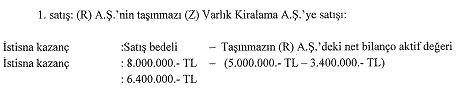 (R) A.Ş. 6.400.000.- TL tutarındaki istisna kazancını pasifte özel bir fon hesabına alarak, bu tutarın tamamı için istisnadan yararlanabilecektir.(R) A.Ş. sözleşmeden kaynaklanan kullanım hakkını Vergi Usul Kanununun mükerrer 290 ıncı maddesi hükümleri çerçevesinde “260 Haklar” hesabında 8.000.000.- TL bedelle takip edecektir. (R) A.Ş.’nin bu taşınmaz için yıllık olarak hesaplayacağı amortismanın (6.400.000.- TL / 8.000.000.- TL=) %80’lik kısmı özel fon hesabından karşılanacak; sadece (1.600.000.- TL / 8.000.000.- TL=) %20’lik kısmı ise kurum kazancının tespitinde dikkate alınabilecektir.(Z) Varlık Kiralama A.Ş.’nin kira sertifikası ihracı dolayısıyla elde edeceği kira gelirlerinin ise istisna kapsamında değerlendirilmeyeceği tabiidir.Öte yandan, kira sertifikası ihracına dayanak teşkil eden varlık veya hakkın varlık kiralama şirketi tarafından üçüncü bir kişiye kiralanması durumunda ise sözleşmeye konu varlık veya hakkın kullanım hakkının kaynak kuruluşa devri söz konusu olmadığından, bu kiralama işleminin varlık kiralama şirketi ile kaynak kuruluş tarafından Vergi Usul Kanununun mükerrer 290 ıncı maddesi hükümleri çerçevesinde değerlendirilmesi ve buna göre değerlemeye tabi tutulması söz konusu olmayacaktır. Dolayısıyla, bu varlık veya hakka ilişkin olarak kira süresi boyunca kaynak kuruluş tarafından amortisman hesaplanmayacaktır.Kira sertifikası ihracı amacıyla varlık kiralama şirketine devredilen varlık ve hakların sözleşme süresi sonunda varlık kiralama şirketinden geri alınmasından sonra kaynak kuruluş tarafından üçüncü kişi ve kurumlara satılması durumunda, kira sertifikası ihracı amacıyla ilk defa varlık kiralama şirketine devrinden önce bu varlıkların kaynak kuruluştaki net bilanço aktif değeri ile ilk defa kira sertifikası ihracı amacıyla devredildikleri hesap döneminden itibaren bu varlıklarla ilgili olarak ayrılan ve anılan kurumların kazancının tespitinde dikkate alınan toplam amortisman tutarı dikkate alınarak kaynak kuruluş nezdinde vergilendirme yapılacaktır.Örnek 2: (Ö) A.Ş. 7.000.000.- TL bedelle aktifine kayıtlı olan taşınır için 5.600.000.- TL amortisman ayırdıktan sonra 21/9/2016 tarihinde bu taşınırı kira sertifikası ihracı amacıyla ve sözleşme süresi sonunda geri alınmak kaydıyla 5.000.000.- TL bedel üzerinden (P) Varlık Kiralama A.Ş.’ye devretmiştir.(P) Varlık Kiralama A.Ş. söz konusu taşınırı (T) A.Ş.’ye 3 yıllığına toplam 1.800.000.- TL bedelle kiralamıştır. Kira süresi boyunca bu taşınırla ilgili olarak (P) Varlık Kiralama A.Ş. tarafından toplam 1.500.000.- TL amortisman ayrılmış ve kurum kazancının tespitinde dikkate alınmış olup kira süresinin sonunda söz konusu taşınır 5.000.000.- TL bedelle (Ö) A.Ş.’ye geri satılmıştır.(Ö) A.Ş. 23/9/2019 tarihinde geri devraldığı bu taşınırı 19/10/2020 tarihinde 6.000.000.- TL bedelle (R) Ltd. Şti.’ne satmıştır.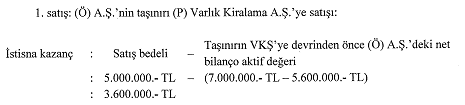 (Ö) A.Ş. 3.600.000.- TL istisna kazanç tutarını pasifte özel bir fon hesabına alarak, bu tutarın tamamı için istisnadan yararlanabilecektir.Kira sertifikası ihracına dayanak teşkil eden taşınırın varlık kiralama şirketi tarafından (T) A.Ş.’ye kiralanması nedeniyle, bu taşınıra ilişkin olarak kira süresi boyunca kaynak kuruluş tarafından amortisman hesaplanmayacaktır. (P) Varlık Kiralama A.Ş.’nin söz konusu taşınırı 5.000.000.- TL bedelle aktifine kaydedeceği tabiidir.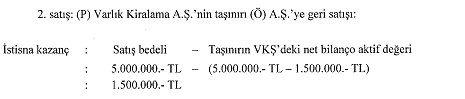 (P) Varlık Kiralama A.Ş.’nin söz konusu taşınırı (Ö) A.Ş.’ye geri satışından doğan 1.500.000.- TL tutarındaki kazancının tamamı kurumlar vergisinden istisna edilebilecektir.Öte yandan, (P) Varlık Kiralama A.Ş.’nin söz konusu kira sertifikası ihracı işlemi dolayısıyla elde edeceği kira gelirlerinin istisna kapsamında değerlendirilmeyeceği tabiidir.(Ö) A.Ş. söz konusu taşınırı geri aldıktan sonra 5.000.000.- TL üzerinden yıllık olarak hesaplayacağı amortismanın(3.600.000.- TL / 5.000.000.- TL=) %72’lik kısmını özel fon hesabından mahsup edecek, kalan (1.400.000.- TL / 5.000.000.- TL=) %28’lik kısmını ise gider veya maliyet olarak dikkate alabilecektir.Buna göre, (Ö) A.Ş.’nin bu taşınır için 2019 hesap döneminde ayıracağı amortismanın 500.000.- TL olması halinde bu tutarın 140.000.- TL’lik kısmı kurum kazancının tespitinde dikkate alınabilecek olup 360.000.- TL’lik kısmı ise özel fon hesabından mahsup edilecektir.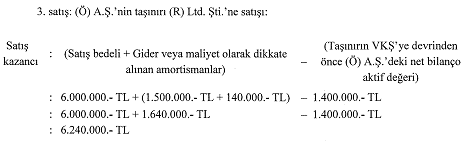 (Ö) A.Ş.’nin bu satış işleminden elde ettiği 6.240.000.- TL tutarındaki kazanç genel hükümlere göre kurumlar vergisine tabi tutulacaktır.(Ö) A.Ş.’nin bu satış işlemi normal bir duran varlık satışı gibi kayıtlara alınacak olup özel fon hesabında yer alan tutar birikmiş amortismanlar gibi değerlendirilecektir. Buna göre, (Ö) A.Ş.’nin bu satış işlemi ile ilgili olarak muhasebe kaydı aşağıdaki gibi olacaktır.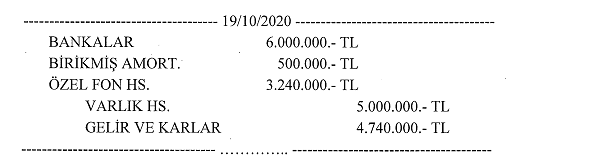 Söz konusu taşınır için (P) Varlık Kiralama A.Ş. tarafından hesaplanan ve kazancın tespitinde dikkate alınan 1.500.000.- TL amortisman tutarı, (Ö) A.Ş. tarafından taşınırın (R) Ltd. Şti.’ne satıldığı hesap dönemine ilişkin kurumlar vergisi beyannamesinde kanunen kabul edilmeyen gider olarak kurum kazancına dahil edilecektir.Bu kapsamda, kira sertifikası ihracına dayanak teşkil eden varlık ve haklara ilişkin olarak varlık kiralama şirketi tarafından ayrılan ve kurumun kazancının tespitinde dikkate alınan toplam amortisman tutarı sözleşme süresinin bitiminde bir yazı ile kaynak kuruluşa bildirilecektir.Ayrıca, kira sertifikası ihracı amacıyla varlık kiralama şirketine devredilen varlık veya hakkın, sözleşme sonunda geri alınmış olması kaydıyla, aynı kaynak kuruluş tarafından birden fazla defa kira sertifikası ihracına veya sat-kirala-geri al işlemine konu edilmesinden sonra üçüncü kişilere satılması halinde, bu satış kazancının tespitinde varlık veya hakkın bu kaynak kuruluş tarafından ilk defa bu işlemlere konu edildiği tarihteki net bilanço aktif değeri dikkate alınacaktır.5.16.4.1. Varlık ve hakların varlık kiralama şirketleri tarafından üçüncü kişi ve kurumlara satılması durumuKira sertifikası ihracı amacıyla ve sözleşme süresi sonunda geri alınması şartıyla varlık kiralama şirketlerine satılan varlık ve hakların, varlık kiralama şirketleri tarafından üçüncü kişi ve kurumlara satılması durumunda varlık kiralama şirketlerinin bu satış işleminden doğan kazançları dolayısıyla bu istisnadan yararlanmaları mümkün bulunmamakta olup söz konusu kazançlar varlık kiralama şirketleri nezdinde kurumlar vergisine tabi tutulacaktır. Varlık ve hakların varlık kiralama şirketleri tarafından üçüncü kişi ve kurumlara satılması durumunda ayrıca, istisna uygulaması dolayısıyla kaynak kuruluş adına zamanında tahakkuk ettirilmeyen vergiler de vergi ziyaı cezası uygulanmaksızın gecikme faiziyle birlikte kaynak kuruluştan tahsil olunacaktır. Kaynak kuruluş tarafından kira sertifikası ihracına ilişkin sözleşmeden doğan hak ve yükümlülüklerin, üçüncü kişilere devredilmesi halinde de bu hüküm uygulanacaktır.Örnek: (G) A.Ş. 4.000.000.- TL bedelle aktifine kayıtlı olan taşınmaz için 320.000.- TL amortisman ayırmış olup bu taşınmazı kira sertifikası ihracı amacıyla 19/8/2016 tarihinde 5.000.000.- TL bedel üzerinden (Ş) Varlık Kiralama A.Ş.’ye devretmiştir.(Ş) Varlık Kiralama A.Ş. söz konusu taşınmazı sözleşme süresi sonunda 5.000.000.- TL bedel üzerinden geri alınmak kaydıyla aynı tarihte (G) A.Ş.’ye 2 yıllığına toplam 1.000.000.- TL bedelle kiralamıştır. (Ş) Varlık Kiralama A.Ş. söz konusu taşınmazı, (G) A.Ş.’nin sözleşmeden kaynaklanan yükümlülüklerini yerine getirememesi nedeniyle kira süresi devam ederken 17/5/2017 tarihinde (V) A.Ş.’ye 6.000.000.- TL bedelle satmıştır.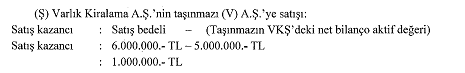 (Ş) Varlık Kiralama A.Ş.’nin söz konusu taşınmazı (V) A.Ş.’ye satışından doğan 1.000.000.- TL tutarındaki kazanç genel hükümlere göre (Ş) Varlık Kiralama A.Ş. nezdinde kurumlar vergisine tabi tutulacaktır.(G) A.Ş.’nin kira sertifikası ihracına konu ettiği taşınmazı (Ş) Varlık Kiralama A.Ş.’ye devrinden kaynaklanan [5.000.000.- TL – (4.000.000.- TL – 320.000.- TL)=] 1.320.000.- TL tutarındaki kazancına istisna uygulanması dolayısıyla zamanında tahakkuk ettirilmeyen vergiler vergi ziyaı cezası alınmaksızın gecikme faizi ile birlikte (G) A.Ş.’den tahsil olunacaktır.Öte yandan, (G) A.Ş.’nin söz konusu taşınmazı kira sertifikası ihracı işlemine konu etmek suretiyle (Ş) Varlık Kiralama A.Ş.’ye devrettiği dönem itibarıyla Kanunun 5 inci maddesinin birinci fıkrasının (e) bendindeki şartların sağlanmış olması ve bu şartların sonradan ihlal edilmemesi kaydıyla, bu işlemden doğan 1.320.000.- TL tutarındaki kazancın %75’lik kısmı için anılan bentte yer alan istisnadan faydalanılması mümkündür. Bu durumda, bu kazancın kalan %25’lik kısmına ilişkin olarak zamanında tahakkuk ettirilmeyen vergiler, vergi ziyaı cezası alınmaksızın gecikme faiziyle birlikte (G) A.Ş.’den tahsil olunacaktır.”MADDE 16 – Aynı Tebliğin “10.2. Ar-Ge indirimi” başlıklı bölümü aşağıdaki şekilde değiştirilmiş ve bu bölümün alt bölümleri Tebliğ metninden çıkarılmıştır.“Ar-Ge indirimi uygulamasına ilişkin 5520 sayılı Kanunun 10 uncu maddesinin birinci fıkrasının (a) bendi, 6728 sayılı Kanunun 57 nci maddesi hükmü gereğince 9/8/2016 tarihi itibarıyla yürürlükten kaldırılmıştır.Yine 6728 sayılı Kanunun 60 ıncı maddesiyle, 5746 sayılı Kanuna 3/A maddesi eklenmiştir. 5746 sayılı Kanunun 3/A maddesinde, gelir ve kurumlar vergisi mükelleflerinin işletmeleri bünyesinde gerçekleştirdikleri Ar-Ge ve yenilik faaliyetlerine ilişkin Ar-Ge indirimi müessesesi düzenlenmiştir. Buna göre, gelir ve kurumlar vergisi mükelleflerinin, işletmeleri bünyesinde gerçekleştirdikleri münhasıran yeni teknoloji ve bilgi arayışına yönelik araştırma ve geliştirme harcamaları tutarının %100’ü, bu kapsamdaki projelerin Bilim, Sanayi ve Teknoloji Bakanlığı tarafından Ar-Ge ve yenilik projesi olarak değerlendirilmesi şartıyla, 5520 sayılı Kanunun 10 uncu maddesi ve 193 sayılı Kanunun 89 uncu maddesi uyarınca kazancın tespitinde indirim konusu yapılacaktır.Buna göre, 9/8/2016 tarihinden itibaren 5746 sayılı Kanunun 3/A maddesi kapsamında yapılan başvurulara konu yeni teknoloji ve bilgi arayışına yönelik araştırma ve geliştirme projeleriyle ilgili indirim uygulamasında 5746 sayılı Kanun ve buna ilişkin düzenlemeler dikkate alınmak suretiyle Ar-Ge indirimi uygulamasından faydalanılacaktır. Diğer taraftan, 9/8/2016tarihinden önce bu Tebliğ düzenlemeleri çerçevesinde yapılan başvurulara konu projelerle ilgili olarak Kurumlar Vergisi Kanununun 10 uncu maddesinin birinci fıkrasının (a) bendinin 6728 sayılı Kanunla değiştirilmeden önceki hükümlerine göre Ar-Ge indiriminden yararlanılacaktır.”MADDE 17 – Aynı Tebliğin “10.5.1. İndirim kapsamındaki hizmetler” başlıklı bölümü aşağıdaki şekilde değiştirilmiştir.“10.5.1. İndirim kapsamındaki hizmetlerİlgili şirketler tarafından elde edilen kazancın %50’sinin beyan edilen kurum kazancından indirilebilmesi için bu kazancın aşağıda belirtilen faaliyetlerden elde edilmiş olması gerekmektedir.- Mimarlık, mühendislik, tasarım, yazılım, tıbbi raporlama, muhasebe kaydı tutma, çağrı merkezi, ürün testi, sertifikasyon, veri saklama, veri işleme, veri analizi hizmetleri.- İlgili bakanlıkların görüşü alınmak suretiyle Maliye Bakanlığınca belirlenen mesleki eğitim hizmetleri.- İlgili bakanlığın izni ve denetimine tabi olarak verilen eğitim ve sağlık hizmetleri.Türkiye’de yerleşmiş olmayan kişilerle, iş yeri, kanuni ve iş merkezi yurt dışında bulunanlara Türkiye’de verilen ve münhasıran yurt dışında yararlanılan mesleki eğitim hizmetleriyle ilgili olarak Maliye Bakanlığına belirleme yetkisi verilmiş olup ilgili bakanlıkların görüşü alınmak suretiyle bu indirimin uygulanmasında mesleki eğitimin kapsamına giren hizmetler aşağıdaki şekilde tespit edilmiştir.- Planlama, tanıtım, satış, satış sonrası hizmetler, marka yönetimi, finansal yönetim, teknik destek, Ar-Ge, tasarım, dış tedarik, yeni geliştirilen ürünlerin test edilmesi, laboratuvar, araştırma ve analiz,- Sanayi, turizm, inşaat, tarım, savunma, reklam, internet ve e-ticaret, çevre, sağlık, basın, kültür-sanat, sigorta, enerji, spor ve denizcilik, iç ve dış ticaret, lojistik ve ulaştırma.Buna göre, yukarıda yer alan alanlarda verilen mesleki eğitim hizmetleri, indirim kapsamında değerlendirilecektir.”MADDE 18 – Aynı Tebliğin;a) “10.5. Türkiye’den yurt dışı mukimi kişi ve kurumlara verilen hizmetler”, “10.5.2.1. İndirimden faydalanabilecek şirketlerin ana sözleşmelerinde yazılı esas faaliyet konusu”, “10.5.2.2. Hizmetin, Türkiye’den münhasıran yurt dışı mukimi kişi ve/veya kurum için yapılmış olması” başlıklı bölümlerinde geçen “çağrı merkezi ve veri saklama” ibareleri “çağrı merkezi, ürün testi, sertifikasyon, veri saklama, veri işleme, veri analizi ve ilgili bakanlıkların görüşü alınmak suretiyle Maliye Bakanlığınca belirlenen mesleki eğitim”,b) “10.5.2.1. İndirimden faydalanabilecek şirketlerin ana sözleşmelerinde yazılı esas faaliyet konusu” başlıklı bölümünde geçen “çağrı merkezi, veri saklama” ibaresi, “çağrı merkezi, ürün testi, sertifikasyon, veri saklama, veri işleme, veri analizi, mesleki eğitim”,c) “10.5.2.4. Türkiye’den verilen, mimarlık, mühendislik, tasarım, yazılım, tıbbi raporlama, muhasebe kaydı tutma, çağrı merkezi ve veri saklama hizmetlerinden yurt dışında yararlanılması” bölümünün başlığı, “10.5.2.4. Türkiye’den verilen, mimarlık, mühendislik, tasarım, yazılım, tıbbi raporlama, muhasebe kaydı tutma, çağrı merkezi, ürün testi, sertifikasyon, veri saklama, veri işleme ve veri analizi hizmetlerinden yurt dışında yararlanılması”,ç) “10.5.2.5. İlgili bakanlığın izin ve denetimine tabi olarak Türkiye'de yerleşmiş olmayan kişilere verilen eğitim ve sağlık hizmetlerinin yararlanıcısının yurt dışında olması” bölümünün başlığı, “10.5.2.5. İlgili bakanlığın izin ve denetimine tabi olarak Türkiye'de yerleşmiş olmayan kişilere verilen eğitim ve sağlık hizmetleri ile mesleki eğitim hizmetlerinin yararlanıcısının yurt dışında olması” şeklinde,d) “10.5.3.2. Kazançların kayıtlarda izlenmesi” başlıklı bölümünde geçen “çağrı merkezi, veri saklama” ibaresi, “çağrı merkezi, ürün testi, sertifikasyon, veri saklama, veri işleme, veri analizi, ilgili bakanlıkların görüşü alınmak suretiyle Maliye Bakanlığınca belirlenen mesleki eğitim”şeklinde değiştirilmiştir.MADDE 19 – Aynı Tebliğin “32.2.1. Kapsam” başlıklı bölümünün ikinci paragrafında yer alan “bu oranı her bir il grubu için sıfıra kadar indirmeye veya %80'e kadar artırmaya” ibaresi “bu oranı her bir il grubu, bölgesel, büyük ölçekli, stratejik ve öncelikli yatırımlar ile konusu, sektörü ve niteliği itibarıyla proje bazında desteklenmesine karar verilen yatırımlar için sıfıra kadar indirmeye veya %100'e kadar artırmaya” şeklinde değiştirilmiştir.MADDE 20 – Aynı Tebliğin “32.2.4. İndirimli vergi uygulamasına ilişkin Bakanlar Kuruluna verilen yetki” başlıklı bölümünde yer alan “bu oranı her bir il grubu için sıfıra kadar indirmeye veya %80'e kadar artırmaya,” ibaresi “bu oranı her bir il grubu, bölgesel, büyük ölçekli, stratejik ve öncelikli yatırımlar ile konusu, sektörü ve niteliği itibarıyla proje bazında desteklenmesine karar verilen yatırımlar için sıfıra kadar indirmeye veya %100'e kadar artırmaya,”şeklinde değiştirilmiştir.MADDE 21 – Aynı Tebliğin “32.2.10. Teşvik belgeli yatırımların devri” başlıklı bölümünden sonra gelmek üzere aşağıdaki bölüm eklenmiştir.“32.2.11. Yatırıma katkı tutarında endeksleme6745 sayılı Yatırımların Proje Bazında Desteklenmesi ile Bazı Kanun ve Kanun Hükmünde Kararnamelerde Değişiklik Yapılmasına Dair Kanunun 66 ncı maddesiyle 5520 sayılı Kanunun 32/A maddesinin ikinci fıkrasına, birinci cümlesinden sonra gelmek üzere; “Yatırımın tamamlanması şartıyla, indirimli kurumlar vergisi uygulanmak suretiyle yararlanılan kısmı hariç olmak üzere kalan yatırıma katkı tutarı, yatırımın tamamlandığı hesap dönemini izleyen yıllarda Vergi Usul Kanunu hükümlerine göre bu yıllar için belirlenen yeniden değerleme oranında artırılarak dikkate alınır.” hükmü eklenmiştir.Buna göre, ilgili teşvik belgesi kapsamındaki toplam yatırıma katkı tutarının yatırımın tamamlandığı hesap döneminin sonuna kadar yararlanılamayan kısmı (yatırımın tamamlandığı hesap döneminin sonuna kadar gerek diğer faaliyetlerden elde edilen kazançlara ve gerekse yatırımın tamamen veya kısmen işletilmesinden elde edilen kazançlara indirimli kurumlar vergisi uygulanması suretiyle yararlanılan kısmından sonra kalan yatırıma katkı tutarı), yatırımın tamamlandığı hesap dönemini izleyen yıllarda Vergi Usul Kanunu hükümlerine göre bu yıllar için belirlenen yeniden değerleme oranında artırılarak dikkate alınacaktır.Örnek: (L) A.Ş. yatırım teşvik belgesi kapsamında 2013 hesap döneminde başladığı yatırımını 15/10/2015 tarihinde tamamlamış ve 1/11/2015 tarihinde tamamen işletmeye başlamıştır.(L) A.Ş.’nin yatırım teşvik belgesi kapsamındaki yatırımının yatırıma katkı oranı %50 ve vergi indirim oranı %80 olup toplam yatırıma katkı tutarı 3.000.000.- TL’dir. (L) A.Ş. toplam yatırıma katkı tutarının 800.000.- TL’lik kısmını 2013 ve 2014 hesap dönemlerinde diğer faaliyetlerinden elde ettiği kazançlarına indirimli kurumlar vergisi uygulamak suretiyle kullanmıştır. Yatırımın tamamlandığı 2015 hesap dönemine ilişkin kurumlar vergisi beyannamesinde, diğer faaliyetlerinden elde ettiği kazançlarına indirimli kurumlar vergisi uygulamak suretiyle 450.000.- TL, bu yatırımından elde ettiği kazancına indirimli kurumlar vergisi uygulamak suretiyle de 250.000.- TL olmak üzere yatırıma katkı tutarının toplam 700.000.- TL’lik kısmından yararlanmıştır. 2016 hesap dönemine ilişkin kurumlar vergisi beyannamesinde, bu yatırımından elde ettiği kazancına indirimli kurumlar vergisi uygulamak suretiyle yatırıma katkı tutarının 300.000.- TL’lik kısmından faydalanmıştır.Buna göre, (L) A.Ş. bu yatırımına ilişkin toplam yatırıma katkı tutarının kalan [3.000.000.- TL – (800.000.- TL + 700.000.- TL + 300.000.- TL)=] 1.200.000.- TL’lik kısmını, 2017 yılı için Vergi Usul Kanunu hükümlerine göre belirlenen yeniden değerleme oranında artırarak kullanabilecektir. 2017 yılı için belirlenen yeniden değerleme oranının %5 olması halinde, (L) A.Ş.’nin yeniden değerleme sonrasında yararlanabileceği yatırıma katkı tutarı [1.200.000.- TL x (1 + 0,05)=] 1.260.000.- TL olacaktır.(L) A.Ş.’nin 2017 hesap döneminde bu yatırımından elde ettiği kazancının 2.500.000.- TL olması halinde yararlanılacak yatırıma katkı tutarı [(2.500.000.- TL x %20) – (2.500.000.TL x %4)] 400.000.- TL ve bu durumda 2018 hesap dönemine devreden yatırıma katkı tutarı da (1.260.000.- TL – 400.000.- TL=) 860.000.- TL olacaktır. (L) A.Ş. bu tutarı, 2018 yılı için Vergi Usul Kanunu hükümlerine göre belirlenen yeniden değerleme oranında artırarak kullanabilecektir.”MADDE 22 – Aynı Tebliğin Ek-1, Ek-2 ve Ek-3’ü Tebliğden çıkarılmıştır.MADDE 23 – Bu Tebliğ hükümlerini Maliye Bakanı yürütür.Maliye Bakanlığı (Gelir İdaresi Başkanlığı)’ndan:KURUMLAR VERGİSİ GENEL TEBLİĞİ (SERİ NO: 1)’NDEDEĞİŞİKLİK YAPILMASINA DAİR TEBLİĞ(SERİ NO: 11)MADDE 1 – 3/4/2007 tarihli ve 26482 sayılı Resmî Gazete’de yayımlanan Kurumlar Vergisi Genel Tebliği (Seri No: 1)’nin “4.16. Organize sanayi bölgeleri ile küçük sanayi sitelerine ait iktisadi işletmeler” başlıklı bölümünden sonra gelmek üzere aşağıdaki bölüm eklenmiş ve sonraki bölüm numarası buna göre teselsül ettirilmiştir.“4.17. Bölgesel yönetim merkezleri15/7/2016 tarihli ve 6728 sayılı Yatırım Ortamının İyileştirilmesi Amacıyla Bazı Kanunlarda Değişiklik Yapılmasına Dair Kanunla Kurumlar Vergisi Kanununun 4 üncü maddesinin birinci fıkrasına eklenen (ö) bendi ile bölgesel yönetim merkezleri belirli şartlarla kurumlar vergisinden muaf tutulmuştur.4.17.1. Muafiyet şartlarıBölgesel yönetim merkezleri;- Ekonomi Bakanlığından alınan izne istinaden kurulmaları,- Tüm giderlerinin kanuni ve iş merkezi Türkiye’de bulunmayan kurumlar tarafından karşılanması ve- Söz konusu giderlerin Türkiye’de tam veya dar mükellefiyete tabi herhangi bir kurumun hesaplarına intikal ettirilmemesi veya kârından ayrılmamasıkaydıyla kurumlar vergisinden muaf olacaklardır.Türkiye’de tam veya dar mükellefiyete tabi herhangi bir kurumun, bölgesel yönetim merkezinin yönetimi altında bulunması muafiyet hükmünün uygulanmasına engel teşkil etmeyecektir.4.17.1.1. Ekonomi Bakanlığından alınan izne istinaden kurulma5/6/2003 tarihli ve 4875 sayılı Doğrudan Yabancı Yatırımlar Kanunu kapsamına giren konularda uygulanacak usul ve esasları belirlemek amacıyla 20/8/2003 tarihli ve 25205 sayılı Resmî Gazete’de yayımlanan Doğrudan Yabancı Yatırımlar Kanunu Uygulama Yönetmeliğine göre bölgesel yönetim merkezleri, yabancı şirketin, diğer ülkelerdeki birimlerine yönelik olarak;- Yatırım ve yönetim stratejilerinin oluşturulması,- Planlama,- Tanıtım,- Satış,- Satış sonrası hizmetler,- Marka yönetimi,- Finansal yönetim,- Teknik destek,- Ar-Ge,- Dış tedarik,- Yeni geliştirilen ürünlerin test edilmesi,- Laboratuvar hizmetleri,- Araştırma ve analiz,- Çalışanların eğitimigibi faaliyetlere ilişkin koordinasyon ve yönetim hizmetlerinin sağlanması alanlarında hizmet vermek amacıyla kurulabilmektedir.Söz konusu Yönetmelik kapsamında yukarıda sayılan alanlarda grup şirketlerine hizmet vermek amacıyla ve Ekonomi Bakanlığı tarafından verilen izne istinaden kurulan bölgesel yönetim merkezleri, Türkiye'de ticari faaliyette bulunmamak kaydıyla, muafiyetten faydalanabileceklerdir. Bölgesel yönetim merkezlerinin Ekonomi Bakanlığı tarafından verilen izin konusu dışında faaliyette bulunmaları durumunda ise muafiyet şartlarını kaybedecekleri tabiidir.4.17.1.2. Tüm giderlerinin kanuni ve iş merkezi Türkiye’de bulunmayan kurumlar tarafından karşılanmasıBölgesel yönetim merkezlerinin muafiyetten yararlanabilmeleri için, tüm giderlerinin kanuni ve iş merkezi Türkiye’de bulunmayan kurumlar tarafından karşılanması şarttır.Doğrudan Yabancı Yatırımlar Kanunu Uygulama Yönetmeliğinde yer alan düzenlemelere göre kurulan ve hizmet vermekte olan bölgesel yönetim merkezleri, Türkiye’de ticari ve diğer gelir getirici veya Ekonomi Bakanlığı tarafından verilen izin konusu dışında bir faaliyette bulunamamakta ve gelir elde edememekte olup bütün masraflarını yurt dışından getirecekleri dövizlerle karşılamak zorundadırlar.Bu kapsamda, bölgesel yönetim merkezlerinin Türkiye’de ticari veya diğer gelir getirici faaliyetlerde bulunmaları, gelir elde etmeleri ve dolayısıyla giderlerini tamamen veya kısmen bu gelirlerinden karşılamaları halinde muafiyet şartları ihlal edilmiş olacaktır.4.17.1.3. Giderlerin Türkiye’de tam veya dar mükellefiyete tabi herhangi bir kurumun hesaplarına intikal ettirilmemesi veya kârından ayrılmamasıBölgesel yönetim merkezlerinin giderlerinin, Türkiye’de tam veya dar mükellefiyete tabi herhangi bir kurumun hesaplarına intikal ettirilmemesi veya kârından ayrılmaması gerekmektedir.Dolayısıyla, bölgesel yönetim merkezlerinin giderlerinin tamamının veya bir kısmının, Türkiye’de tam veya dar mükellefiyete tabi herhangi bir kurumun hesaplarına intikal ettirilmesi veya kârından ayrılması halinde muafiyet şartlarının kaybedileceği tabiidir. Muafiyetten yararlanan bölgesel yönetim merkezlerinin giderlerinin, Türkiye’de tam veya dar mükellefiyete tabi herhangi bir kurumun kurumlar vergisi matrahının tespitinde gider olarak dikkate alınması mümkün değildir.4.17.2. Muafiyetten yararlanacaklarBu muafiyetten, Ekonomi Bakanlığına başvurarak gerekli izni almak suretiyle hizmet veren ve diğer şartları da sağlayan bölgesel yönetim merkezlerinin yararlanması mümkündür. Ekonomi Bakanlığından gerekli izni alarak Türkiye’de hizmet vermeye başlayan bölgesel yönetim merkezleri, bu izin belgesinin bir örneğini ilgili vergi dairesine ibraz edecek ve yukarıda bahsedilen şartları taşımaları kaydıyla kurumlar vergisi muafiyetinden yararlanabileceklerdir.”MADDE 2 – Aynı Tebliğin “5.6.2. Kurumlar Vergisi Kanununun yayım tarihinden sonra gerçekleşen satış işlemlerinde istisna uygulaması” başlıklı bölümünün ikinci paragrafı ile “5.6.2.3.1. İki tam yıl süre ile aktifte bulundurulma” başlıklı bölümünün üçüncü paragrafı Tebliğ metninden çıkarılmıştır.MADDE 3 – Aynı Tebliğin “5.6.2.3.1.4. Aynı kuruma ait iştirak hisselerinin iktisabında 2 yıllık sürenin tespiti” başlıklı bölümünden sonra gelmek üzere aşağıdaki bölüm eklenmiştir.“5.6.2.3.1.5. Sat-kirala-geri al işlemine veya kira sertifikası ihracına konu edilen taşınmazların üçüncü kişilere satışında 2 yıllık sürenin tespiti21/11/2012 tarihli ve 6361 sayılı Finansal Kiralama, Faktoring ve Finansman Şirketleri Kanunu kapsamında geri kiralama amacıyla ve sözleşme sonunda geri alınması şartıyla, kurumlar tarafından finansal kiralama şirketleri, katılım bankaları ile kalkınma ve yatırım bankalarına devredilen taşınmazların kiracı tarafından üçüncü kişilere satışında, aktifte bulundurma süresinin hesabında, bu taşınmazların sat-kirala-geri al işlemi dolayısıyla finansal kiralama şirketi, katılım bankaları, kalkınma ve yatırım bankalarının aktifinde bulunduğu süreler de dikkate alınır.Aynı şekilde, 6/12/2012 tarihli ve 6362 sayılı Sermaye Piyasası Kanunu kapsamında kira sertifikası ihracı amacıyla varlık kiralama şirketlerine devredilen taşınmazların kaynak kuruluş tarafından üçüncü kişilere satışında, aktifte bulundurma süresinin hesabında, bu taşınmazların kira sertifikası ihracı amacıyla varlık kiralama şirketinin aktifinde bulunduğu süreler de dikkate alınır.Örnek: (A) A.Ş.’nin 6/6/2016 tarihinde iktisap ederek aktifine aldığı taşınmazı, şirketin finansman ihtiyacı dolayısıyla 23/9/2016 tarihinde (B) Kalkınma Bankası A.Ş.’ye geri kiralama amacıyla ve sözleşme sonunda geri alınması şartıyla devredilmiştir. (B) Kalkınma Bankası A.Ş. bu taşınmazı 7 yıllığına (A) A.Ş.’ye geri kiralamıştır. (B) Kalkınma Bankası A.Ş. sözleşme süresi sonunda bu taşınmazı 25/9/2023 tarihinde (A) A.Ş.’ye geri satmıştır.(A) A.Ş. bu taşınmazını 8/12/2023 tarihinde (C) Ltd. Şti.’ne satmıştır.(A) A.Ş.’nin 6/6/2016 tarihinde iktisap etmiş olduğu taşınmazın (C) Ltd. Şti.’ne satışında istisna uygulanırken, 2 tam yıl aktifte yer alma şartının sağlanıp sağlanamadığının tespitinde bu taşınmazın (B) Kalkınma Bankası A.Ş.’nin aktifinde bulunduğu süre de dikkate alınacaktır. Buna göre, (A) A.Ş.’nin finansman temini amacıyla sat-kirala-geri al işlemine konu ettiği taşınmazını 8/12/2023 tarihinde (C) Ltd. Şti.’ne satışında istisna uygulaması açısından iki tam yıllık aktifte yer alma şartının sağlanıp sağlanamadığının tespitinde 6/6/2016 ile 8/12/2023 tarihleri arasındaki süre dikkate alınacaktır.”MADDE 4 – Aynı Tebliğin “5.10. Eğitim tesisleri ile rehabilitasyon merkezlerinin işletilmesinden elde edilen kazançlara ilişkin istisna” bölümünün başlığı, “5.10. Eğitim tesisleri, özel kreş ve gündüz bakımevleri ile rehabilitasyon merkezlerinin işletilmesinden elde edilen kazançlara ilişkin istisna” şeklinde değiştirilmiştir.MADDE 5 – Aynı Tebliğin “5.10.1. İstisnanın kapsamı” başlıklı bölümünde yer alan,a) “- 625 sayılı Özel Öğretim Kurumları Kanunu kapsamında yer alan okul öncesi eğitim, ilköğretim, özel eğitim ve orta öğretim özel okullarının işletilmesinden elde edilen kazançlar ile” ibaresinden sonra gelmek üzere“- 633 sayılı Aile ve Sosyal Politikalar Bakanlığının Teşkilat ve Görevleri Hakkında Kanun Hükmünde Kararname kapsamında yer alan özel kreş ve gündüz bakımevlerinin işletilmesinden elde edilen kazançlar ve” ibaresi eklenmiş;b) “Özel Eğitim Okulları, engelliler için açılan okul öncesi, ilköğretim ve ortaöğretim okullarını,” ibaresinden sonra gelmek üzere,“Kreş, 633 sayılı Kanun Hükmünde Kararname ve ilgili mevzuat çerçevesinde kurulan ve 0-24 aylık çocuklara hizmet veren kuruluşları,Gündüz Bakımevi, 633 sayılı Kanun Hükmünde Kararname ve ilgili mevzuat çerçevesinde kurulan ve 25-66 aylık çocuklara hizmet veren kuruluşları,”ibareleri eklenmiş;c) Aynı bölümün üçüncü paragrafı,“İstisna, okulların eğitim-öğretim, merkezlerin rehabilitasyon faaliyetlerinden, kreş ve gündüz bakımevlerinin ise bu hizmetlerinden elde edilen kazançlarına uygulanacaktır. Dolayısıyla, eğitim tesisleri, kreş ve gündüz bakımevleri ile rehabilitasyon merkezlerinde yer alan büfe, kantin, kafeterya, kitap satış yeri gibi tesislerin gerek bizzat işletilmesinden gerekse kiraya verilmesinden elde edilen kazançlara istisna uygulanması söz konusu değildir. Yemek ve konaklama hizmetlerinin okul, kreş ve gündüz bakımevi bünyesinde verildiği ve bu hizmetlere ilişkin bedelin okul, kreş ve gündüz bakımevi ücretine dahilolduğu durumlarda, elde edilen kazanç herhangi bir ayrıma tabi tutulmaksızın istisna uygulamasına konu olacak olup yemek hizmetinin dışarıdan satın alınması istisna uygulanmasına engel teşkil etmeyecektir.”şeklinde değiştirilmiştir.MADDE 6 – Aynı Tebliğin “5.10.2.1. Eğitim-öğretim kazançlarına ilişkin istisna” başlıklı bölümünün son paragrafı aşağıdaki şekilde değiştirilmiştir.“Mükellefler, Milli Eğitim Bakanlığınca kendilerine verilen kurum açma izin belgesiyle, faaliyete geçtikleri hesap döneminden itibaren söz konusu istisnadan yararlanabileceklerdir. Mükelleflerin, söz konusu istisnadan yararlanmak için ayrıca Maliye Bakanlığına başvurmalarına gerek bulunmamaktadır.”MADDE 7 – Aynı Tebliğin “5.10.2.2. Rehabilitasyon merkezlerine ilişkin istisna” başlıklı bölümün son paragrafı aşağıdaki şekilde değiştirilmiştir.“Bakanlar Kurulunca vergi muafiyeti tanınan vakıflar ile kamu yararına çalışan dernekler ilgili Bakanlıkça kendilerine verilen kurum açma izin belgesiyle, faaliyete geçtikleri hesap döneminden itibaren söz konusu istisnadan yararlanabileceklerdir. Mükelleflerin, söz konusu istisnadan yararlanmak için ayrıca Maliye Bakanlığına başvurmalarına gerek bulunmamaktadır.”MADDE 8 – Aynı Tebliğin “5.10.2.2. Rehabilitasyon merkezlerine ilişkin istisna” başlıklı bölümünden sonra gelmek üzere aşağıdaki bölüm eklenmiştir.“5.10.2.3. Kreş ve gündüz bakımevlerine ilişkin istisnaKreş ve gündüz bakımevlerinin söz konusu istisnadan yararlanabilmesi için bu kurumların 1/1/2017 tarihinden itibaren faaliyete geçmiş olmaları gerekmektedir. Bu tarihten önce faaliyete geçen kreş ve gündüz bakımevlerinin işletilmesinden doğan kazançlar için anılan istisnadan yararlanılması mümkün bulunmamaktadır.Mükellefler, Aile ve Sosyal Politikalar Bakanlığınca kendilerine verilen kurum açma izin belgesiyle, faaliyete geçtikleri hesap döneminden itibaren söz konusu istisnadan yararlanabileceklerdir. Mükelleflerin, söz konusu istisnadan yararlanmak için ayrıca Maliye Bakanlığına başvurmalarına gerek bulunmamaktadır.”MADDE 9 – Aynı Tebliğin “5.10.3. İstisnanın süresi” başlıklı bölümünün ikinci paragrafından sonra gelmek üzere aşağıdaki paragraf eklenmiştir.“Kreş ve gündüz bakımevlerine ilişkin düzenleme ise 1/1/2017 tarihinden itibaren faaliyete geçen özel kreş ve gündüz bakımevleri açısından geçerli olmak üzere yürürlüğe girmiş olduğundan, 1/1/2017 tarihinden itibaren faaliyete geçen kreş ve gündüz bakımevlerinin kazançları, faaliyete geçilen dönemden itibaren beş hesap dönemi boyunca kurumlar vergisinden istisna olacaktır.”MADDE 10 – Aynı Tebliğin;a) “5.10.4. İstisna süresi içinde yeni okul veya merkez yapılması” bölümünün başlığı, “5.10.4. İstisna süresi içinde yeni okul, kreş ve gündüz bakımevi veya merkez yapılması” şeklinde değiştirilmiş, bu bölümün ilk paragrafına birinci cümlesinden sonra gelmek üzere, “Aynı şekilde, kreş ve gündüz bakımevlerine ilişkin olarak kazanç istisnasından yararlanan mükelleflerin, işletilen kreş ve gündüz bakımevlerine ilave olarak yeni kreş ve gündüz bakımevi açmaları durumunda, yeni açılan kreş ve gündüz bakımevi, istisna uygulaması açısından ayrı bir birim olarak değerlendirilecektir.” cümlesi eklenmiş ve anılan paragrafın son cümlesi, “Diğer bir ifadeyle, istisna uygulaması okul, kreş ve gündüz bakımevi veya merkez bazında yapılacaktır.” şeklinde değiştirilmiştir.b) Anılan bölümün son paragrafına, “Aynı şekilde, 633 sayılı Kanun Hükmünde Kararname ve ilgili mevzuat çerçevesinde yeni bir kreş ve gündüz bakımevi olarak tanımlanmayan, mevcut kreş ve gündüz bakımevinin kapasitesinin genişletilmesi veya başka bir binaya taşınılması hallerinde istisna uygulaması söz konusu olmayacaktır.” cümlesi eklenmiştir.MADDE 11 – Aynı Tebliğin “5.14.3.4. Değerleme raporu düzenlenmesi” başlıklı alt bölümü başlığıyla birlikte Tebliğ metninden çıkarılmış ve sonraki alt bölüm buna göre teselsül ettirilmiştir.MADDE 12 – Aynı Tebliğin “5.14.4. İstisna uygulaması” başlıklı bölümü aşağıdaki şekilde değiştirilmiştir.“5.14.4. İstisna uygulamasıMükellefler, patentli veya faydalı model belgeli buluşlarından 1/1/2015 tarihinden itibaren elde ettikleri kazanç ve iratları için ilgili patent veya faydalı model belgesine sağlanan koruma süresi aşılmamak kaydıyla istisnadan yararlanabileceklerdir.Ancak, buluşun, istisnadan yararlanılacak ilk yıl oluşturacağı katma değer dikkate alınarak devri veya satışı halindeki değerinin tespitine yönelik Maliye Bakanlığı tarafından değerleme raporu düzenlenmesi şartına ilişkin Kanunun 5/B maddesinin ikinci fıkrasının (c) bendi hükmü, 6728 sayılı Kanunun 57 nci maddesi ile yürürlükten kaldırılmıştır.Dolayısıyla, 6728 sayılı Kanunun yürürlük tarihi olan 9/8/2016 tarihinden itibaren, Maliye Bakanlığı tarafından değerleme raporu düzenlenmeksizin, şartları taşıyan mükellefler istisnadan yararlanabileceklerdir.5.14.4.1. 9/8/2016 tarihinden önce değerleme raporu düzenlenmesi amacıyla başvuranların durumuİstisna uygulamasında Maliye Bakanlığı tarafından değerleme raporu düzenlenmesi şartına ilişkin Kanunun 5/B maddesinin ikinci fıkrasının (c) bendi hükmü, 6728 sayılı Kanunun 57 nci maddesi ile yürürlükten kaldırılmıştır. Ayrıca 6728 sayılı Kanunun geçici 1 inci maddesinin üçüncü fıkrasında;“(3) 5520 sayılı Kanunun 5/B maddesinde bu Kanunla yapılan değişikliklerin yürürlük tarihinden önce, anılan madde kapsamında değerleme raporu düzenlenmesi amacıyla Maliye Bakanlığına başvuran mükelleflerin bu başvurularına ilişkin patent veya faydalı model belgelerine konu buluşlarından 1/1/2015 tarihinden itibaren elde ettikleri kazançları hakkında, 5520 sayılı Kanunun 5/B maddesinin bu Kanunla yapılan değişiklik sonrası hükümleri uygulanır.”hükmü yer almaktadır.Buna göre, anılan her iki maddenin de yürürlüğe girdiği 9/8/2016 tarihinden önce, Kanunun 5/B maddesi kapsamında istisnadan yararlanmak üzere değerleme raporu düzenlenmesi amacıyla Gelir İdaresi Başkanlığına başvuruda bulunmuş olan mükellefler, başvurularına konu bu buluşlarından 1/1/2015 tarihinden itibaren elde ettikleri kazançları için değerleme raporu düzenlenmeksizin istisnadan faydalanabileceklerdir.5.14.4.2. İstisna kazancın tespitiPatentli veya faydalı model belgeli buluşlardan elde edilen kazançların %50'si kurumlar vergisinden müstesnadır.Örnek 1: (B) A.Ş.’nin 6/5/2013 tarihinde TPE’ye yapmış olduğu başvuruya istinaden, bu başvurusuna konu buluşuna ilişkin patent 6/7/2015 tarihinde tescil edilmiştir. (B) A.Ş. söz konusu patentten doğan tüm haklarını 20/9/2016 tarihinde 5.000.000.- TL'ye (C) A.Ş.'ye satmış ve bu satıştan 4.000.000.- TL kâr elde etmiştir.(C) A.Ş. bu patentin kullanım haklarını, 2/1/2017 tarihinde iki yıl süre ile (E) Ltd. Şti.'ye inhisari lisans sözleşmesiyle vererek 2017 hesap döneminde 1.000.000.- TL, 2018 hesap döneminde ise 500.000.- TL kazanç elde etmiştir.(E) A.Ş. de söz konusu patente konu buluşu seri üretime tabi tutarak 2017 hesap döneminde 2.000.000.- TL, 2018 hesap döneminde ise 1.000.000.- TL kazanç elde etmiştir.Buna göre;- (B) A.Ş.'nin satış kazancının yarısı (4.000.000.- TL x %50) 2.000.000.- TL olup bu tutarın tamamı istisnaya konu edilebilecektir.- (C) A.Ş. 2017 hesap dönemi için (1.000.000.- TL x %50) 500.000.- TL,2018 hesap dönemi için (500.000.- TL x %50) 250.000.- TL tutarında istisnadan faydalanabilecektir.- (E) A.Ş. 2017 hesap dönemi için (2.000.000.- TL x %50) 1.000.000.- TL,2018 hesap dönemi için (1.000.000.- TL x %50) 500.000.- TL tutarında istisnadan faydalanabilecektir.Örnek 2: (F) A.Ş. incelemesiz sistemle patent aldığı ve 7 yıllık koruma süresi 1/4/2018 tarihinde sona erecek buluşu için incelemeli sistemle patent verilmesi talebiyle 6/5/2015 tarihinde TPE'ye başvurmuştur. Başvurusu uygun görülen (F) A.Ş.'nin bu buluşu için 2/2/2017 tarihinde, 1/4/2031 tarihinde koruma süresi sona ermek üzere incelemeli sistemle patent verilmiştir.- (F) A.Ş. sahibi olduğu patenti 14/8/2015 tarihinde 1 yıllığına (G) A.Ş.'ye 1.000.000.- TL bedelle kiralamıştır.- (F) A.Ş. 2018 yılında patente konu bu buluşunu seri üretime tabi tutarak 2.000.000.- TL kazanç elde etmiştir.- (F) A.Ş. söz konusu patenti 5/5/2019 tarihinde (H) A.Ş.'ye satmış ve bu satıştan 1.800.000.- TL kazanç elde etmiştir.- (H) A.Ş. ise aynı patenti iki ay sonra (5/7/2019) (K) A.Ş.'ye satmış ve bu satıştan 400.000.- TL kazanç elde etmiştir.- (K) A.Ş. söz konusu buluşu seri üretime tabi tutarak 2020 yılında 3.000.000.- TL kazanç elde etmiştir.Buna göre;- (F) A.Ş.'nin sahip olduğu incelemesiz patenti (G) A.Ş.'ye kiralaması nedeniyle elde ettiği 1.000.000.- TL tutarındaki kazancı istisnaya konu edilemeyecektir.- (F) A.Ş.'nin incelemeli sistemle patent aldığı buluşunu seri üretime tabi tutarak elde ettiği 2.000.000.- TL'lik kazancın %50'si (1.000.000.- TL) kurumlar vergisinden istisna edilebilecektir. Bu patentin satışından elde edilen 1.800.000.- TL'lik kazancın %50'si olan 900.000.- TL için de bu istisnadan faydalanılabilecektir.- (H) A.Ş. ise satın aldığı patentin (K) A.Ş.'ye satışından elde ettiği 400.000.- TL tutarındaki kazancının %50'sini (200.000.- TL) istisnaya konu edebilecektir.- (K) A.Ş. buluşu seri üretime tabi tutarak elde ettiği 3.000.000.- TL tutarındaki kazancının %50'si olan 1.500.000.- TL'lik tutarı istisnaya konu edebilecektir.5.14.4.2.1. Buluşun üretim sürecinde kullanılması halinde kazancın tespitiMaddenin üçüncü fıkrası gereğince, buluşun üretim sürecinde kullanılması sonucu üretilen ürünlerin satışından elde edilen kazançların, patentli veya faydalı model belgeli buluşa atfedilen kısmı, ayrıştırılmak suretiyle transfer fiyatlandırması esaslarına göre tespit edilecektir.Öte yandan, maddenin yedinci fıkrası hükmüyle, üçüncü fıkrada yer alan transfer fiyatlandırması suretiyle ayrıştırma yöntemi yerine satış, hasılat, gider, harcama, maliyet veya benzeri unsurları dikkate alarak kazancın ayrıştırılmasında basitleştirilmiş yöntemler tespit etmeye Maliye Bakanlığı yetkili kılınmıştır. Bu kapsamda, patentli veya faydalı model belgeli buluşunu üretim sürecinde kullanan mükelleflerin tercih etmeleri halinde, ürettikleri ürünlerin satışından elde ettikleri kazançlarının patentli veya faydalı model belgeli buluşa atfedilen kısmını, maliyet unsurlarını dikkate alarak ayrıştırmaları mümkündür.Buluşun üretim sürecinde kullanılması sonucu üretilen ürünlerin satışından elde edilen kazançların, patentli veya faydalı model belgeli buluşa atfedilen kısmının maliyet unsurları dikkate alınarak ayrıştırılmasında, buluşla ilgili maliyetlerin buluşun üretim sürecinde kullanılması sonucu üretilen ürünlerin toplam maliyeti içerisindeki payı dikkate alınacaktır.Buluşla ilgili maliyetlerin buluşun üretim sürecinde kullanılması sonucu üretilen ürünlerin toplam maliyeti içerisindeki payının tespitinde, buluşun üretim sürecinde kullanılmasıyla ilgili olarak katlanılan tüm giderler dikkate alınacaktır. Bu kapsamda, buluşla ilgili olarak aktifleştirilen Ar-Ge harcamaları için ayrılan amortismanlar ile üretim sürecinde kullanılması nedeniyle buluşa ilişkin olarak katlanılan;- İlk madde ve malzeme giderleri,- İşçilik giderleri,- Genel üretim giderlerinden düşen pay,- Genel yönetim giderlerinden düşen paygibi giderler dikkate alınmak suretiyle buluşla ilgili katlanılan maliyetler hesaplanacak ve buluşla ilgili maliyetlerin üretilen ürünlerin toplam maliyeti içerisindeki payı tespit edilecektir.Örnek: (T) A.Ş.’nin patentle korunan buluşunu üretim sürecinde kullanarak 2017 yılında ürettiği çamaşır makinelerinin toplam üretim maliyeti 20.000.000.- TL’dir. Söz konusu çamaşır makinelerinin toplam maliyetinin 2.000.000.- TL’lik kısmını patentle korunan buluşun üretim sürecinde kullanılması nedeniyle katlanılan maliyetler oluşturmaktadır.(T) A.Ş. ürettiği bu çamaşır makinelerinin satışından 2017 yılında 3.000.000.- TL kazanç elde etmiştir.Buna göre, (T) A.Ş.’nin 2017 yılında bu çamaşır makinelerinin satışından elde ettiği kazancının, üretimde kullanılan ve patentle korunan buluşuna atfedilebilecek kısmı [3.000.000.- TL x (2.000.000.- TL / 20.000.000.- TL)=] 300.000.- TL olup bu kazancının %50’lik kısmı olan (300.000.- TL x %50) 150.000.- TL istisna uygulamasında dikkate alınabilecektir.5.14.4.3. Kesinti uygulamasıİstisna uygulaması, patent veya faydalı model belgesi alınan buluş dolayısıyla elde edilen kazanç ve iratlar üzerinden vergi kesintisi yapılmasına engel teşkil etmeyecektir.Ancak, Kanunun 5/B maddesi kapsamında istisnadan yararlanılabilecek serbest meslek kazançları ile gayrimenkul sermaye iratları üzerinden yapılacak vergi kesintisi %50 indirimli olarak uygulanacaktır. Kazanç ve iratları kesinti yoluyla vergilenen ve beyanname vermesi gerekmeyen mükellefler için indirimli vergi kesintisi en fazla 5 yıl süre ile uygulanacaktır.Örnek 1: (BB) A.Ş. Türkiye’de gerçekleştirdiği araştırma, geliştirme ve yenilik faaliyetleri sonucunda ortaya çıkan buluşunu TPE’ye tescil ettirerek incelemeli sistemle patent almış ve bu patenti 2016 yılında Türkiye’de işyeri ve daimi temsilcisi bulunmayan dar mükellef (HS) firmasına satmıştır. (HS) firması ise patente konu bu buluşun kullanım haklarını, 16/8/2016tarihinde buluşu Türkiye’deki üretim faaliyetlerinde kullanacak olan (ÇB) Ltd. Şti.’ye üç yıllığına inhisari lisansla vermiştir.Bu kiralama nedeniyle dar mükellef (HS) firmasına yapılacak kira ödemeleri üzerinden Kanunun 30 uncu maddesinin birinci fıkrası uyarınca %20 oranında yapılacak kesinti, %50 indirimli olarak %10 oranında uygulanacaktır. Söz konusu indirimli oran en fazla 5 yıl süreyle uygulanabilecektir.Örnek 2: Serbest meslek erbabı (MF), Türkiye’de gerçekleştirdiği faaliyetleri neticesinde ortaya çıkan buluşunun patentini 1/6/2015 tarihinde tescil ettirmiş ve patent üzerindeki hakkını 25/10/2016 tarihinde (MT) A.Ş.’ye 100.000.- TL’ye satmıştır. (MT) A.Ş. Gelir Vergisi Kanununun 18 inci maddesi kapsamında istisnadan faydalanan serbest meslek erbabı (MF)’ye yapacağı ödemelerin tamamı (100.000.- TL) üzerinden, Gelir Vergisi Kanununun 94 üncü maddesi uyarınca belirlenen kesinti oranının %50’si nispetinde gelir vergisi kesintisi yapacaktır.Örnek 3: Tam mükellef Bay (T), Türkiye’de gerçekleştirdiği araştırma ve geliştirme faaliyetleri neticesinde ortaya çıkan buluşunun patentini tescil ettirerek beyana tabi bir kazancı olmayan (U) gerçek kişisine satmış; (U) gerçek kişisi de bu patenti 23/11/2016 tarihinde (Z) A.Ş.’ye yıllık 10.000.- TL bedel üzerinden 8 yıllığına kiralamıştır. (Z) A.Ş. (U) gerçek kişisine yapacağı kira ödemelerinde, şartların sağlanmış olması halinde, 5 yıl boyunca gelir vergisi kesintisi oranını %50 indirimli olarak uygulayacaktır. İndirimli vergi kesintisi en fazla 5 yıl süre ile uygulanacağından (Z) A.Ş. kira süresinin son 3 yılına ilişkin kira ödemelerinden normal oranda kesinti yapacaktır.”MADDE 13 – Aynı Tebliğin “5.14.5.1. 1/1/2015 tarihinden önce tescil edilmiş patentli veya faydalı model belgeli buluşların durumu” başlıklı bölümünün son paragrafı Tebliğ metninden çıkarılmıştır.MADDE 14 – Aynı Tebliğin “5.14.5.5. Yeminli mali müşavirlerin sorumluluğu” başlıklı bölümü Tebliğ metninden çıkarılmış ve sonraki bölüm numarası buna göre teselsül ettirilmiştir.MADDE 15 – Aynı Tebliğin “5.14. Sınai mülkiyet haklarında istisna” başlıklı bölümünden sonra gelmek üzere aşağıdaki bölümler eklenmiş ve sonraki bölüm numarası buna göre teselsül ettirilmiştir.“5.15. Sat-kirala-geri al işlemlerinden doğan kazançlarda istisna uygulaması6728 sayılı Kanunun 56 ncı maddesiyle Kurumlar Vergisi Kanununun 5 inci maddesinin birinci fıkrasına eklenen (j) bendiyle, her türlü taşınır ve taşınmaz malların 6361 sayılı Kanun kapsamında geri kiralama amacıyla ve sözleşme sonunda geri alınması şartıyla, kurumlar tarafından finansal kiralama şirketleri, katılım bankaları ile kalkınma ve yatırım bankalarına satışından doğan kazançlar ile bu kurumlarca söz konusu varlıkların devralındığı kuruma kira süresi sonunda devrinden doğan kazançlara yönelik istisna uygulaması düzenlenmiştir.Bu istisna uygulamasında;- Kiracı; her türlü taşınır ve taşınmaz mallarını 6361 sayılı Kanun kapsamında geri kiralama amacıyla ve sözleşme sonunda geri alınması şartıyla, kiralayan kurumlara devreden kurumları,- Kiralayan kurumlar; finansal kiralama şirketleri, katılım bankaları ile kalkınma ve yatırım bankalarını,- Sat-kirala-geri al işlemi; her türlü taşınır ve taşınmaz malların 6361 sayılı Kanun kapsamında geri kiralama amacıyla ve sözleşme sonunda geri alınması şartıyla, kiracılar tarafından kiralayanlara satışı, kiralayanlar tarafından kiracılara kiralanması ve kiralayanlarca söz konusu varlıkların kiracılara kira süresi sonunda devrine ilişkin süreciifade etmektedir.5.15.1. İstisnadan yararlanacak olanlarBu istisna uygulamasından;- 6361 sayılı Kanun kapsamında geri kiralama amacıyla ve sözleşme sonunda geri alınması şartıyla taşınır ve taşınmaz mallarını finansal kiralama şirketleri, katılım bankaları ile kalkınma ve yatırım bankalarına devreden kurumlar vergisi mükellefleri ile- Bu varlıkları devraldıkları kurumlara kira süresi sonunda devreden finansal kiralama şirketleri, katılım bankaları ile kalkınma ve yatırım bankalarıyararlanabilecektir.İstisna şartlarının sağlanması kaydıyla, kurumların tam veya dar mükellefiyete tabi olmasının istisna uygulamasında bir önemi bulunmamaktadır.5.15.2. İstisna uygulamasına konu olacak iktisadi kıymetlerİstisna uygulamasına her türlü taşınır ve taşınmaz mallar konu olabilecektir.5.15.2.1. Taşınmazlarİstisnaya konu olabilecek taşınmazlar, Türk Medeni Kanununda “Taşınmaz” olarak tanımlanan ve esas niteliği bakımından bir yerden başka bir yere taşınması mümkün olmayan, dolayısıyla yerinde sabit olan mallardır. Taşınmazlar ile ilgili olarak bu Tebliğin (5.6.2.2.1) bölümünde yer alan açıklamalar esas alınacaktır.5.15.2.2. Taşınırlar6361 sayılı Kanun kapsamında kiralamaya konu edilebilen ve kurumların aktifinde yer alan amortismana tabi tüm taşınırlardır.5.15.3. İstisnadan yararlanma şartları5.15.3.1. Taşınır veya taşınmazın kiralayanlara, geri kiralama amacıyla ve sözleşme sonunda geri alınması şartıyla satıldığı hususunun sözleşmede yer almasıİstisna uygulaması açısından, sat-kirala-geri al işlemine ilişkin olarak kiracı ile kiralayan kurumlar arasında düzenlenecek sözleşmede, bu işleme konu edilen ve kiracı tarafından kiralayanlara satılan taşınır veya taşınmazın;- Kiralayan kurumlarca kiracıya geri kiralanacağına ve- Sözleşme süresinin sonunda kiracı tarafından geri alınacağınailişkin hüküm bulunması ve bu hükümlere fiilen uyulması şarttır.Dolayısıyla, sat-kirala-geri al işlemine ilişkin olarak kiracı ile kiralayan kurumlar arasında düzenlenecek sözleşmede bu işleme konu edilen ve kiracı tarafından kiralayanlara satılan taşınır veya taşınmazın; kiralayan kurumlarca kiracıya geri kiralanacağına ve sözleşme süresinin sonunda kiracı tarafından geri alınacağına ilişkin hüküm bulunmaması veya hüküm bulunmakla beraber bu hükümlere fiilen uyulmaması halinde istisnadan yararlanılması mümkün değildir.5.15.3.2. Satış kazancının özel fon hesabında tutulmasıİstisnaya konu edilecek satış kazancı, satış işlemi ile birlikte doğacağından, satış işlemi ister peşin isterse vadeli olarak yapılmış olsun istisna, satışın yapıldığı dönemde uygulanacaktır.Bu varlıkların satışından elde edilecek istisna kazancın, kiracı tarafından pasifte özel bir fon hesabına alınması gerekmektedir. Bu çerçevede, fon hesabına alınma işleminin, kiracılarca varlıkların kiralayanlara satışının yapıldığı yılı izleyen hesap döneminin başından itibaren kazancın beyan edildiği döneme ait kurumlar vergisi beyannamesinin verildiği tarihe kadar yapılması gerekmektedir. Dolayısıyla, istisna kazanç tutarı, satışın yapıldığı dönemin genel sonuç hesaplarına yansıyacak olup kurumlar vergisi beyannamesinin ilgili satırında gösterilmek suretiyle istisnadan yararlanılabilecektir. Anılan istisnadan geçici vergi dönemleri itibarıyla da yararlanılması mümkün olup belirtilen süre zarfında söz konusu kazancın fon hesabına alınmaması durumunda, kurumlar vergisi beyannamesinde istisnadan yararlanılabilmesi mümkün olmadığı gibi geçici vergi dönemleri itibarıyla yararlanılan istisna nedeniyle zamanında tahakkuk ettirilmeyen vergilerden kaynaklanan vergi ziyaı cezası ve gecikme faizi ayrıca aranacaktır.İstisna, satış kazancının %100’üne uygulandığından, kazancın tamamı fon hesabına alınacaktır.5.15.3.3. Fon hesabında tutulan kazancın işletmeden çekilmemesiFon hesabına alınan kazanç tutarı kiracı tarafından sadece, gerek kira süresi boyunca gerekse kira süresinin sonunda varlıkların geri alınmasından sonra bu varlıklar için ayrılacak amortismanların (bu varlıkların kiralayan kurumlara devrinden önce kiracıdaki net bilanço aktif değerine isabet eden amortismanlar hariç) itfasında kullanılabilecektir.Ancak, fon hesabına alınan kazanç tutarının bunun dışında, başka bir hesaba nakledilmesi, işletmeden çekilmesi veya dar mükellef kurumlarca ana merkeze aktarılması ya da kurumun tasfiyesi halinde (bu Kanuna göre yapılan devir ve bölünmeler hariç), istisna uygulanması nedeniyle zamanında tahakkuk ettirilmeyen vergiler, vergi ziyaı cezası ve gecikme faizi ile birlikte tahsil edilecektir.Sat-kirala-geri al işlemine konu edilen varlıklara ilişkin olarak gerek kira süresi boyunca gerekse kira süresinin sonunda varlıkların geri alınmasından sonra kiracılar tarafından hesaplanacak amortismanların, kiralayan kurumlara devrinden önce (birden fazla kere sat-kirala-geri al işlemine konu edilen varlıkların ilk kez devrinden önce) ilgili varlığın kiracıdaki net bilanço aktif değerine isabet eden kısmı kurum kazancının tespitinde dikkate alınabilecek, kalan kısmı ise sadece özel fon hesabından mahsup edilebilecektir.Örnek: (Ç) A.Ş. 13/5/2014 tarihinde 2.500.000.- TL’ye iktisap ettiği ve aktifine aldığı taşınırını 8/9/2016 tarihinde sat-kirala-geri al işlemine konu ederek (D) Katılım Bankası A.Ş.’ye 3.000.000.- TL bedelle devretmiştir. Bu sürede (Ç) A.Ş.’nin söz konusu taşınırı için ayırdığı amortisman tutarı 500.000.- TL’dir.(Ç) A.Ş. istisnaya konu 1.000.000.- TL tutarındaki kazancını pasifte özel bir fon hesabında takip edecektir. Özel fon hesabında takip edilecek olan bu tutar sadece, sat-kirala-geri al işlemine konu edilen taşınıra ilişkin olarak gerek kira süresi boyunca, gerekse kira süresinin sonunda taşınırın geri alınmasından sonra 3.000.000.- TL üzerinden ayrılacak amortismanların, bu tutar ile taşınırın (D) Katılım Bankası A.Ş.’ye devredildiği tarihte kiracıdaki net bilanço aktif değeri arasındaki fark olan (3.000.000.- TL – 2.000.000.- TL =) 1.000.000.- TL’ye isabet eden kısmına mahsup edilmek suretiyle kullanılabilecektir. Dolayısıyla, gerek kira süresi boyunca, gerekse kira süresinin sonunda taşınırın geri alınmasından sonra 3.000.000.- TL üzerinden ayrılacak toplam amortismanların, en fazla 2.000.000.- TL’lik kısmı kurum kazancının tespitinde dikkate alınabilecek olup kalan 1.000.000.- TL’lik kısmı ise özel fon hesabından mahsup edilecektir.Söz konusu özel fon hesabının bu taşınır için ayrılacak amortismanların (bu varlıkların kiralayan kurumlara devrinden önce kiracıdaki net bilanço aktif değerine isabet eden amortismanlar hariç) itfası dışında kullanılması mümkün bulunmamaktadır. Özel fon hesabında yer alan tutarın herhangi bir şekilde başka bir hesaba nakledilmesi, işletmeden çekilmesi veya dar mükellef kurumlarca ana merkeze aktarılması ya da kurumun tasfiyesi halinde istisna uygulanması nedeniyle zamanında tahakkuk ettirilmeyen vergiler, vergi ziyaı cezası ve gecikme faizi ile birlikte tahsil edilecektir.5.15.4. İstisna uygulamasıTaşınır ve taşınmaz malların, sat-kirala-geri al işlemine konu edilmesi dolayısıyla kiracı nezdinde doğan ve istisna uygulamasına konu kazanç tutarı, satış tarihi itibarıyla hesaplanacaktır. İstisna kapsamındaki değerlerin satışından kaynaklanan alacaklar için alınan faiz, komisyon ve benzeri gelirler, istisna kazancın tespitinde dikkate alınmayacaktır. Aynı şekilde, satış bedelinin döviz cinsinden belirlenmesi durumunda ortaya çıkan kur farklarının da istisna kazancın tespitinde dikkate alınması mümkün bulunmamaktadır. Döviz üzerinden veya vadeli olarak gerçekleşen satışlarda, yabancı paraların ya da alacakların değerlemesinden kaynaklanan unsurlar vergi matrahının tespitinde gelir veya gider unsuru olarak dikkate alınacaktır.İstisnaya konu edilen satış kazancı, kiracı tarafından pasifte özel bir fon hesabında tutulacak ve özel fon hesabında tutulan bu tutar sadece kiracı tarafından bu varlıklar için ayrılacak amortismanların (bu varlıkların kiralayan kurumlara devrinden önce kiracıdaki net bilanço aktif değerine isabet eden amortismanlar hariç) itfasında kullanılabilecektir.Örnek 1: (E) A.Ş. 1.000.000.- TL bedelle aktifine kayıtlı taşınırı için toplam 680.000.- TL amortisman ayırdıktan sonra bu taşınırı sat-kirala-geri al işlemine konu ederek 15/8/2016 tarihinde 800.000.- TL bedel üzerinden (F) Finansal Kiralama A.Ş.’ye devretmiştir.(F) Finansal Kiralama A.Ş., 800.000.- TL ana para ve 400.000.- TL faiz olmak üzere toplam 1.200.000.- TL kira ödemesi karşılığında (E) A.Ş.’ye 5 yıllık süreyle kiraladığı bu taşınırı 16/8/2021 tarihinde (E) A.Ş.’ye 1.000.- TL bedelle geri satmıştır.(E) A.Ş. 480.000.- TL tutarındaki istisna kazancını pasifte özel bir fon hesabına alarak, bu tutarın tamamı için istisnadan yararlanabilecektir.(E) A.Ş. söz konusu taşınıra ilişkin sat-kirala-geri al işleminden kaynaklanan kullanım hakkını Vergi Usul Kanununun mükerrer 290 ıncı maddesi hükümleri çerçevesinde “260 Haklar” hesabında 800.000.- TL bedelle takip edecektir. (E) A.Ş.’nin bu taşınır için yıllık olarak hesaplayacağı amortismanın (480.000.- TL / 800.000.- TL=) %60’lık kısmı özel fon hesabından karşılanacak; sadece (320.000.- TL / 800.000.- TL=) %40’lık kısmı ise kurum kazancının tespitinde dikkate alınabilecektir.2. satış: (F) Finansal Kiralama A.Ş.’nin taşınırı (E) A.Ş.’ye geri satışı:(F) Finansal Kiralama A.Ş.’nin (E) A.Ş.’den satın aldığı ve aktifinde iz bedeliyle takip ettiği taşınırı kira süresi sonunda 1.000.- TL bedelle (E) A.Ş.’ye geri satışından doğan kazancı istisna uygulamasına konu edilebilecektir.Öte yandan, (F) Finansal Kiralama A.Ş.’nin sat-kirala-geri al işlemine ilişkin faiz gelirlerinin ise istisna kapsamında değerlendirilmeyeceği tabiidir.Örnek 2: (G) A.Ş. 8.000.000.- TL bedelle aktifine kayıtlı olan taşınmazı için toplam 1.600.000.- TL amortismanayırdıktan sonra bu taşınmazı sat-kirala-geri al işlemine konu ederek 22/8/2016 tarihinde 10.000.000.- TL bedel üzerinden (H) Finansal Kiralama A.Ş.’ye devretmiştir.(H) Finansal Kiralama A.Ş., söz konusu taşınmazı (G) A.Ş.’ye 10.000.000.- TL ana para ve 6.000.000.- TL faiz olmak üzere toplam 16.000.000.- TL kira ödemesi karşılığında 8 yıl süreyle kiralamıştır.Kira süresinin bitiminde taşınmazı (H) Finansal Kiralama A.Ş. 1.000.- TL bedelle (G) A.Ş.’ye geri satmıştır. (G) A.Ş. bu taşınmazını 25/11/2024 tarihinde (İ) Ltd. Şti.’ne 13.000.000.- TL bedelle satmıştır.(G) A.Ş. 3.600.000.- TL istisna kazanç tutarını pasifte özel bir fon hesabına alarak, bu tutarın tamamı için istisnadan yararlanabilecektir.(G) A.Ş.’nin “260 Haklar” hesabında 10.000.000.- TL bedelle takip edeceği söz konusu taşınmazla ilgili sat-kirala-geri al işleminden kaynaklanan kullanım hakkına ilişkin olarak yıllık olarak hesaplayacağı amortismanın (3.600.000.- TL / 10.000.000.- TL=) %36’lık kısmı özel fon hesabından karşılanacak; en fazla (6.400.000.- TL / 10.000.000.- TL=) %64’lük kısmı ise kurum kazancının tespitinde dikkate alınabilecektir.2. satış: (H) Finansal Kiralama A.Ş.’nin taşınmazı (G) A.Ş.’ye geri satışı:(H) Finansal Kiralama A.Ş.’nin (G) A.Ş.’den satın aldığı ve aktifinde iz bedeliyle takip ettiği taşınmazı kira süresi sonunda 1.000.- TL bedelle (G) A.Ş.’ye geri satışından doğan kazanç istisna uygulamasına konu edilebilecektir.Öte yandan, (H) Finansal Kiralama A.Ş.’nin sat-kirala-geri al işlemine ilişkin faiz gelirlerinin ise istisna kapsamında değerlendirilmeyeceği tabiidir.3. satış: (G) A.Ş.’nin taşınmazı (İ) Ltd. Şti.’ne satışı:(G) A.Ş. 22/8/2016 tarihinde sat-kirala-geri al işlemine konu ettiği ve (H) Finansal Kiralama A.Ş.’den 1.000.- TL bedelle geri aldıktan sonra 10.001.000.- TL bedelle aktifine kaydetmiş olduğu bu taşınmazı 25/11/2024 tarihinde (İ) Ltd. Şti.’ne13.000.000.- TL bedelle satmıştır. Satış bedelinin tamamı aynı tarihte (G) A.Ş.’nin banka hesabına aktarılmıştır.(G) A.Ş. söz konusu taşınmazın kullanım hakkı dolayısıyla kira süresi boyunca 1.152.000.- TL özel fon hesabından mahsup edilmek ve 2.048.000.- TL de kurum kazancının tespitinde dikkate alınmak suretiyle toplam 3.200.000.- TL amortismanayırmıştır.(G) A.Ş.’nin sat-kirala-geri al işlemine konu etmiş olduğu taşınmazın, (H) Finansal Kiralama A.Ş.’den geri alındıktan sonra (İ) Ltd. Şti.’ne satışından elde edilen kazanç, kiralayan kuruma devrinden önce bu taşınmazın (G) A.Ş.’deki net bilanço aktif değeri ile sat-kirala-geri al işleminin başlangıcından itibaren bu taşınmaza ilişkin olarak kazancın tespitinde dikkate alınan toplam amortisman tutarı dikkate alınarak hesaplanacaktır.(G) A.Ş.’nin bu satış işlemi normal bir duran varlık satışı gibi kayıtlara alınacak olup özel fon hesabında yer alan bakiye tutar birikmiş amortismanlar gibi değerlendirilecektir. Buna göre, (G) A.Ş.’nin bu satış işlemi ile ilgili muhasebe kaydı aşağıdaki gibi olacaktır.Ayrıca, Kanunun 5 inci maddesinin birinci fıkrasının (e) bendinde yer alan şartların sağlanması halinde, taşınmazın (İ) Ltd. Şti.’ne satış işleminden doğan kazancın %75’lik kısmı anılan bentte düzenlenen istisnaya konu edilebilecektir.Öte yandan, taşınır veya taşınmazların bir kiracı kurum tarafından, sat-kirala-geri al sürecinin tamamlanması kaydıyla, birden fazla defa sat-kirala-geri al işlemine veya kira sertifikası ihracına konu edilmesinden sonra üçüncü kişilere satılması halinde, üçüncü kişilere yapılan satıştan doğan kazancın tespitinde, taşınır veya taşınmazın bu kiracı tarafından ilk defa bu işlemlere konu edildiği tarihteki net bilanço aktif değeri dikkate alınacaktır.5.15.4.1. Varlıkların sat-kirala-geri al süreci tamamlanmadan üçüncü kişi ve kurumlara satılması durumuTaşınır ve taşınmaz malların, sat-kirala-geri al süreci tamamlanmadan kiralayan kurumlar tarafından finansal kiralama yöntemi dahil olmak üzere (6361 sayılı Kanunda yer alan sözleşmeden kaynaklanan yükümlülüklerin yerine getirilememesi halleri hariç), üçüncü kişi ve kurumlara satılması halinde, kiralayanlar tarafından elde edilen kazanç dolayısıyla bu istisnadan yararlanılması mümkün bulunmamaktadır. Sat-kirala-geri al işlemine konu taşınır ve taşınmaz malların kiralayanlar tarafından üçüncü kişi ve kurumlara satılması durumunda, kiralayan kurumlara devrinden önce bu varlıkların kiracıdaki net bilanço aktif değeri ile bu varlıklar için anılan kurumların kazancının tespitinde dikkate alınan toplam amortisman tutarı dikkate alınarak, satışı gerçekleştiren kiralayan nezdinde vergilendirme yapılacaktır.Bu kapsamda, sat-kirala-geri al işlemine konu edilen taşınır ve taşınmaz malların ilk defa bu işleme konu edildiği tarih itibarıyla kiracıdaki net bilanço aktif değeri, kiracı tarafından kiralayan kuruma bir yazı ile bildirilecektir. Ayrıca, birden fazla defa sat-kirala-geri al işlemine veya kira sertifikası ihracına konu edilen taşınır ve taşınmaz mallar için, bunların ilk defa bu işlemlere konu edildiği tarihten itibaren ayrılan ve kurum kazancının tespitinde dikkate alınan toplam amortisman tutarı da aynı yazı ile kiralayan kuruma bildirilecektir.Sözleşmeden kaynaklanan yükümlülüklerin yerine getirilememesi nedeniyle sat-kirala-geri al işleminin tamamlanamaması halinde ise istisna nedeniyle kiracı adına zamanında tahakkuk ettirilmeyen vergiler, vergi ziyaı cezası uygulanmaksızın gecikme faiziyle birlikte tahsil olunacaktır. Kiracı tarafından sat-kirala-geri al işlemine ilişkin sözleşmeden doğan hak ve yükümlülüklerin, üçüncü kişilere devredilmesi halinde de bu hüküm uygulanacaktır.Örnek: (M) A.Ş. aktifinde 4.000.000.- TL bedelle kayıtlı olan taşınmaz için 1.000.000.- TL amortisman ayırdıktan sonra bu taşınmazı sat-kirala-geri al işlemine konu ederek 1/8/2017 tarihinde 7.500.000.- TL bedel üzerinden (N) Finansal Kiralama A.Ş.’ye devretmiştir.(N) Finansal Kiralama A.Ş., 7 yıllığına (M) A.Ş.’ye 7.500.000.- TL ana para ve 3.000.000.- TL faiz olmak üzere toplam 10.500.000.- TL kira ödemesi karşılığında kiraladığı bu taşınmazı, (M) A.Ş.’nin sözleşmeden kaynaklanan yükümlülüklerini yerine getirememesi nedeniyle 4/9/2022 tarihinde (O) Ltd. Şti.’ne 10.000.000.- TL’ye satmıştır.(M) A.Ş.’nin sat-kirala-geri al işlemine konu ettiği söz konusu taşınmazı (N) Finansal Kiralama A.Ş.’ye satışından kaynaklanan [7.500.000.- TL – (4.000.000.- TL - 1.000.000.- TL)=] 4.500.000.- TL tutarındaki kazancı için istisnadan faydalanması dolayısıyla zamanında tahakkuk ettirilmeyen vergiler, vergi ziyaı cezası alınmaksızın gecikme faiziyle birlikte (M) A.Ş.’den tahsil olunacaktır.Öte yandan, (M) A.Ş.’nin söz konusu taşınmazı sat-kirala-geri al işlemine konu etmek suretiyle (N) Finansal Kiralama A.Ş.’ye devrettiği dönem itibarıyla Kanunun 5 inci maddesinin birinci fıkrasının (e) bendindeki şartların sağlanmış olması ve bu şartların sonradan ihlal edilmemesi kaydıyla, bu işlemden doğan 4.500.000.- TL tutarındaki kazancın %75’lik kısmı için anılan bentte yer alan istisnadan faydalanılması mümkündür. Bu durumda, bu kazancın kalan %25’lik kısmına ilişkin olarak zamanında tahakkuk ettirilmeyen vergiler, vergi ziyaı cezası alınmaksızın gecikme faiziyle birlikte (M) A.Ş.’den tahsil olunacaktır.5.15.4.2. İstisna uygulamasında başlangıç tarihi6728 sayılı Kanunun 56 ncı maddesinin birinci fıkrasının (b) bendinin birinci alt bendiyle Kurumlar Vergisi Kanununun 5 inci maddesinin birinci fıkrasına eklenen (j) bendinde düzenlenen bu istisna, 2/8/2013 tarihinden itibaren yapılan işlemlere uygulanmak üzere yayımı tarihinde yürürlüğe girmiştir.Dolayısıyla, 2/8/2013 tarihinden itibaren istisna kapsamındaki taşınmazlarını sat-kirala-geri al işlemine konu etmiş olan kurumlar vergisi mükelleflerinin, bu işlemlerden doğan satış kazançlarını, satış işleminin gerçekleştiği tarihi izleyen takvim yılının başından itibaren ilgili döneme ilişkin kurumlar vergisi beyannamesinin verildiği tarihe kadar özel fon hesabına almış olmaları kaydıyla anılan tarihten itibaren bu istisnadan yararlanabilmeleri mümkün bulunmaktadır.Buna göre, 2/8/2013 tarihinden sonra gerçekleştirdikleri sat-kirala-geri al işlemlerinden doğan kazançlarını, satış işleminin gerçekleştiği tarihi izleyen takvim yılının başından itibaren ilgili döneme ilişkin kurumlar vergisi beyannamesinin verildiği tarihe kadar, özel fon hesabına almamış olan kurumlar vergisi mükelleflerinin, ilgili dönem defter kayıtlarında geriye dönük olarak bu kazançlarının özel fon hesabına alınmasına ilişkin düzeltme yapmaları mümkün olmadığından, bu işlemleri dolayısıyla istisnadan yararlanamayacakları tabiidir.Diğer taraftan, sat-kirala-geri al işlemine konu edilen taşınır malların satışından elde edilecek kazançlarda istisna uygulaması 9/8/2016 tarihinden itibaren mümkün olacaktır.5.16. Kira sertifikası ihracı amacıyla her türlü varlık ve hakların satışından doğan kazançlarda istisna uygulaması6728 sayılı Kanunun 56 ncı maddesiyle Kurumlar Vergisi Kanununun 5 inci maddesinin birinci fıkrasına eklenen (k) bendiyle, her türlü varlık ve hakların, kaynak kuruluşlarca, kira sertifikası ihracı amacıyla ve sözleşme sonunda geri alınması şartıyla varlık kiralama şirketlerine satışı ile varlık kiralama şirketlerince bu varlıkların devralındığı kuruma satışından doğan kazançların kurumlar vergisinden istisna olmasına yönelik düzenleme yapılmıştır.Bu istisna uygulamasında;- Kaynak kuruluş; kira sertifikası ihraçlarında varlık ve hakları sözleşme sonunda geri alınması şartıyla varlık kiralama şirketine devreden kurumları,- Varlık kiralama şirketi (VKŞ); 6362 sayılı Kanunun 61 inci maddesi çerçevesinde münhasıran kira sertifikası ihraç etmek üzere anonim şirket şeklinde kurulmuş olan sermaye piyasası kurumunuifade etmektedir.İstisnanın kapsamına, kira sertifikası ihracına dayanak her türlü varlık ve haklar girmektedir.5.16.1. İstisnadan yararlanacak olanlarBu istisna uygulamasından;- 6362 sayılı Kanun kapsamında kira sertifikası ihracı amacıyla ve sözleşme sonunda geri alınması şartıyla varlık ve haklarını varlık kiralama şirketlerine devreden kurumlar vergisi mükellefleri ile- Bu varlık ve hakları, devraldıkları kurumlara sözleşme süresi sonunda devreden varlık kiralama şirketleriyararlanabilecektir.İstisna şartlarının sağlanması kaydıyla kurumların tam veya dar mükellefiyete tabi olmalarının istisna uygulamasında bir önemi bulunmamaktadır.5.16.2. İstisna uygulamasına konu olacak iktisadi kıymetler5.16.2.1. VarlıklarVarlıklar, kira sertifikaları ihracına dayanak haklar dışındaki her türlü varlıkları ifade etmektedir.5.16.2.2. HaklarHaklar, kira sertifikaları ihracına dayanak her türlü hakları ifade etmektedir.5.16.3. İstisnadan yararlanma şartları5.16.3.1. Varlık veya hakkın varlık kiralama şirketine, kira sertifikası ihracı amacıyla ve sözleşme sonunda geri alınması şartıyla satıldığı hususunun sözleşmede yer almasıİstisna uygulaması açısından, kira sertifikası ihracına ilişkin olarak kaynak kuruluş ile varlık kiralama şirketi arasında düzenlenecek sözleşmede, kira sertifikası ihracına dayanak varlık veya hakkın;- Kaynak kuruluşça varlık kiralama şirketine kira sertifikası ihracı amacıyla satıldığına ve- Sözleşme süresinin sonunda kaynak kuruluş tarafından geri alınacağınailişkin hüküm bulunması ve bu hükümlere fiilen uyulması şarttır.Dolayısıyla, kira sertifikası ihracına ilişkin olarak kaynak kuruluş ile varlık kiralama şirketi arasında düzenlenecek sözleşmede bu işleme dayanak teşkil eden varlık veya hakkın; varlık kiralama şirketine kira sertifikası ihracı amacıyla satıldığına ve sözleşme süresinin sonunda kaynak kuruluş tarafından geri alınacağına ilişkin hüküm bulunmaması veya hüküm bulunmakla beraber bu hükümlere fiilen uyulmaması halinde istisnadan yararlanılması mümkün değildir.5.16.3.2. Satış kazancının özel fon hesabında tutulmasıİstisnaya konu edilecek satış kazancı, satış işlemi ile birlikte doğacağından, satış işlemi ister peşin isterse vadeli olarak yapılmış olsun istisna, satışın yapıldığı dönemde uygulanacaktır.Kira sertifikası ihracına dayanak teşkil eden varlık ve hakların satışından elde edilecek istisna kazancın, kaynak kuruluş tarafından pasifte özel bir fon hesabına alınması gerekmektedir. Bu çerçevede, fon hesabına alınma işleminin, kaynak kuruluşlarca varlık ve hakların varlık kiralama şirketlerine satışının yapıldığı yılı izleyen hesap döneminin başından itibaren kazancın beyan edildiği döneme ait kurumlar vergisi beyannamesinin verildiği tarihe kadar yapılması gerekmektedir. Dolayısıyla, istisna kazanç tutarı, satışın yapıldığı dönemin genel sonuç hesaplarına yansıyacak olup kurumlar vergisi beyannamesinin ilgili satırında gösterilmek suretiyle istisnadan yararlanılabilecektir. Anılan istisnadan geçici vergi dönemleri itibarıyla da yararlanılması mümkün olup belirtilen süre zarfında söz konusu kazancın fon hesabına alınmaması durumunda, kurumlar vergisi beyannamesinde istisnadan yararlanılabilmesi mümkün olmadığı gibi geçici vergi dönemleri itibarıyla yararlanılan istisna nedeniyle zamanında tahakkuk ettirilmeyen vergilerden kaynaklanan vergi ziyaı cezası ve gecikme faizi ayrıca aranacaktır.İstisna, satış kazancının %100’üne uygulandığından, kazancın tamamı fon hesabına alınacaktır.5.16.3.3. Fon hesabında tutulan kazancın işletmeden çekilmemesiFon hesabına alınan kazanç tutarı kaynak kuruluş tarafından sadece bu varlıklar için ayrılacak amortismanların (bu varlıkların varlık kiralama şirketine devrinden önce kaynak kuruluştaki net bilanço aktif değerine isabet eden amortismanlar hariç) itfasında kullanılabilecektir.Ancak, fon hesabına alınan kazanç tutarının bunun dışında, başka bir hesaba nakledilmesi, işletmeden çekilmesi veya dar mükellef kurumlarca ana merkeze aktarılması ya da kurumun tasfiyesi halinde (bu Kanuna göre yapılan devir ve bölünmeler hariç), istisna uygulanması nedeniyle zamanında tahakkuk ettirilmeyen vergiler, vergi ziyaı cezası ve gecikme faizi ile birlikte tahsil edilecektir.Kira sertifikası ihracına dayanak teşkil eden varlık veya haklara ilişkin olarak kaynak kuruluş tarafından hesaplanacak amortismanların, varlık kiralama şirketine ilk kez devrinden önce ilgili varlık veya hakkın kaynak kuruluştaki net bilanço aktif değerine isabet eden kısmı kurum kazancının tespitinde dikkate alınabilecek, kalan kısmı ise sadece özel fon hesabından mahsup edilebilecektir.5.16.4. İstisna uygulamasıVarlık ve hakların, kira sertifikası ihracı amacıyla varlık kiralama şirketlerine satışı dolayısıyla kaynak kuruluş nezdinde doğan ve istisna uygulamasına konu kazanç tutarı, satış tarihi itibarıyla hesaplanacaktır. İstisna kapsamındaki varlık ve hakların satışından kaynaklanan alacaklar için alınan faiz, komisyon ve benzeri gelirler, istisna kazancın tespitinde dikkate alınmayacaktır. Aynı şekilde, satış bedelinin döviz cinsinden belirlenmesi durumunda ortaya çıkan kur farklarının da istisna kazancın tespitinde dikkate alınması mümkün bulunmamaktadır. Döviz üzerinden veya vadeli olarak gerçekleşen satışlarda, yabancı paraların ya da alacakların değerlemesinden kaynaklanan unsurlar vergi matrahının tespitinde gelir veya gider unsuru olarak dikkate alınacaktır.İstisnaya konu edilen satış kazancı, kaynak kuruluş tarafından pasifte özel bir fon hesabında tutulacak ve özel fon hesabında tutulan bu tutar sadece kaynak kuruluş tarafından bu varlıklar için ayrılacak amortismanların (bu varlıkların varlık kiralama şirketlerine devrinden önce kaynak kuruluştaki net bilanço aktif değerine isabet eden amortismanlar hariç) itfasında kullanılabilecektir.Kira sertifikası ihracına dayanak teşkil eden varlık veya hakkın, düzenlenen sözleşme kapsamında varlık kiralama şirketi tarafından kaynak kuruluşa kiralanması durumunda söz konusu kiralama işlemi, Vergi Usul Kanununun mükerrer 290 ıncımaddesinde yer alan şartları taşıması kaydıyla, anılan madde hükümleri çerçevesinde değerlendirilecek olup varlık kiralama şirketi ile kaynak kuruluş tarafından buna göre değerlemeye tabi tutulacaktır. Dolayısıyla, anılan madde kapsamında değerlendirilen sözleşmelerden kaynaklanan kullanma hakkı kaynak kuruluş tarafından “260 Haklar” hesabında takip edilmek suretiyle amortismana tabi tutulabilecek olup kazancın tespitine ve amortisman uygulamasına ilişkin olarak Tebliğin (5.15.4) bölümünde yer alan açıklamalar dikkate alınacaktır.Örnek 1: (R) A.Ş. 5.000.000.- TL bedelle aktifine kayıtlı olan taşınmaz için 3.400.000.- TL amortisman ayırdıktan sonra 31/10/2016 tarihinde bu taşınmazı kira sertifikası ihracı amacıyla 8.000.000.- TL bedel üzerinden (Z) Varlık Kiralama A.Ş.’ye devretmiştir.(Z) Varlık Kiralama A.Ş. söz konusu taşınmazı sözleşme süresi sonunda 8.000.000.- TL bedel üzerinden geri alınmak kaydıyla (R) A.Ş.’ye 3 yıllığına toplam 2.700.000.- TL bedelle kiralamıştır. Kira süresinin sonunda söz konusu taşınmaz 8.000.000.- TL bedelle (R) A.Ş.’ye geri satılmıştır.(R) A.Ş. 6.400.000.- TL tutarındaki istisna kazancını pasifte özel bir fon hesabına alarak, bu tutarın tamamı için istisnadan yararlanabilecektir.(R) A.Ş. sözleşmeden kaynaklanan kullanım hakkını Vergi Usul Kanununun mükerrer 290 ıncı maddesi hükümleri çerçevesinde “260 Haklar” hesabında 8.000.000.- TL bedelle takip edecektir. (R) A.Ş.’nin bu taşınmaz için yıllık olarak hesaplayacağı amortismanın (6.400.000.- TL / 8.000.000.- TL=) %80’lik kısmı özel fon hesabından karşılanacak; sadece (1.600.000.- TL / 8.000.000.- TL=) %20’lik kısmı ise kurum kazancının tespitinde dikkate alınabilecektir.(Z) Varlık Kiralama A.Ş.’nin kira sertifikası ihracı dolayısıyla elde edeceği kira gelirlerinin ise istisna kapsamında değerlendirilmeyeceği tabiidir.Öte yandan, kira sertifikası ihracına dayanak teşkil eden varlık veya hakkın varlık kiralama şirketi tarafından üçüncü bir kişiye kiralanması durumunda ise sözleşmeye konu varlık veya hakkın kullanım hakkının kaynak kuruluşa devri söz konusu olmadığından, bu kiralama işleminin varlık kiralama şirketi ile kaynak kuruluş tarafından Vergi Usul Kanununun mükerrer 290 ıncı maddesi hükümleri çerçevesinde değerlendirilmesi ve buna göre değerlemeye tabi tutulması söz konusu olmayacaktır. Dolayısıyla, bu varlık veya hakka ilişkin olarak kira süresi boyunca kaynak kuruluş tarafından amortisman hesaplanmayacaktır.Kira sertifikası ihracı amacıyla varlık kiralama şirketine devredilen varlık ve hakların sözleşme süresi sonunda varlık kiralama şirketinden geri alınmasından sonra kaynak kuruluş tarafından üçüncü kişi ve kurumlara satılması durumunda, kira sertifikası ihracı amacıyla ilk defa varlık kiralama şirketine devrinden önce bu varlıkların kaynak kuruluştaki net bilanço aktif değeri ile ilk defa kira sertifikası ihracı amacıyla devredildikleri hesap döneminden itibaren bu varlıklarla ilgili olarak ayrılan ve anılan kurumların kazancının tespitinde dikkate alınan toplam amortisman tutarı dikkate alınarak kaynak kuruluş nezdinde vergilendirme yapılacaktır.Örnek 2: (Ö) A.Ş. 7.000.000.- TL bedelle aktifine kayıtlı olan taşınır için 5.600.000.- TL amortisman ayırdıktan sonra 21/9/2016 tarihinde bu taşınırı kira sertifikası ihracı amacıyla ve sözleşme süresi sonunda geri alınmak kaydıyla 5.000.000.- TL bedel üzerinden (P) Varlık Kiralama A.Ş.’ye devretmiştir.(P) Varlık Kiralama A.Ş. söz konusu taşınırı (T) A.Ş.’ye 3 yıllığına toplam 1.800.000.- TL bedelle kiralamıştır. Kira süresi boyunca bu taşınırla ilgili olarak (P) Varlık Kiralama A.Ş. tarafından toplam 1.500.000.- TL amortisman ayrılmış ve kurum kazancının tespitinde dikkate alınmış olup kira süresinin sonunda söz konusu taşınır 5.000.000.- TL bedelle (Ö) A.Ş.’ye geri satılmıştır.(Ö) A.Ş. 23/9/2019 tarihinde geri devraldığı bu taşınırı 19/10/2020 tarihinde 6.000.000.- TL bedelle (R) Ltd. Şti.’ne satmıştır.(Ö) A.Ş. 3.600.000.- TL istisna kazanç tutarını pasifte özel bir fon hesabına alarak, bu tutarın tamamı için istisnadan yararlanabilecektir.Kira sertifikası ihracına dayanak teşkil eden taşınırın varlık kiralama şirketi tarafından (T) A.Ş.’ye kiralanması nedeniyle, bu taşınıra ilişkin olarak kira süresi boyunca kaynak kuruluş tarafından amortisman hesaplanmayacaktır. (P) Varlık Kiralama A.Ş.’nin söz konusu taşınırı 5.000.000.- TL bedelle aktifine kaydedeceği tabiidir.(P) Varlık Kiralama A.Ş.’nin söz konusu taşınırı (Ö) A.Ş.’ye geri satışından doğan 1.500.000.- TL tutarındaki kazancının tamamı kurumlar vergisinden istisna edilebilecektir.Öte yandan, (P) Varlık Kiralama A.Ş.’nin söz konusu kira sertifikası ihracı işlemi dolayısıyla elde edeceği kira gelirlerinin istisna kapsamında değerlendirilmeyeceği tabiidir.(Ö) A.Ş. söz konusu taşınırı geri aldıktan sonra 5.000.000.- TL üzerinden yıllık olarak hesaplayacağı amortismanın(3.600.000.- TL / 5.000.000.- TL=) %72’lik kısmını özel fon hesabından mahsup edecek, kalan (1.400.000.- TL / 5.000.000.- TL=) %28’lik kısmını ise gider veya maliyet olarak dikkate alabilecektir.Buna göre, (Ö) A.Ş.’nin bu taşınır için 2019 hesap döneminde ayıracağı amortismanın 500.000.- TL olması halinde bu tutarın 140.000.- TL’lik kısmı kurum kazancının tespitinde dikkate alınabilecek olup 360.000.- TL’lik kısmı ise özel fon hesabından mahsup edilecektir.(Ö) A.Ş.’nin bu satış işleminden elde ettiği 6.240.000.- TL tutarındaki kazanç genel hükümlere göre kurumlar vergisine tabi tutulacaktır.(Ö) A.Ş.’nin bu satış işlemi normal bir duran varlık satışı gibi kayıtlara alınacak olup özel fon hesabında yer alan tutar birikmiş amortismanlar gibi değerlendirilecektir. Buna göre, (Ö) A.Ş.’nin bu satış işlemi ile ilgili olarak muhasebe kaydı aşağıdaki gibi olacaktır.Söz konusu taşınır için (P) Varlık Kiralama A.Ş. tarafından hesaplanan ve kazancın tespitinde dikkate alınan 1.500.000.- TL amortisman tutarı, (Ö) A.Ş. tarafından taşınırın (R) Ltd. Şti.’ne satıldığı hesap dönemine ilişkin kurumlar vergisi beyannamesinde kanunen kabul edilmeyen gider olarak kurum kazancına dahil edilecektir.Bu kapsamda, kira sertifikası ihracına dayanak teşkil eden varlık ve haklara ilişkin olarak varlık kiralama şirketi tarafından ayrılan ve kurumun kazancının tespitinde dikkate alınan toplam amortisman tutarı sözleşme süresinin bitiminde bir yazı ile kaynak kuruluşa bildirilecektir.Ayrıca, kira sertifikası ihracı amacıyla varlık kiralama şirketine devredilen varlık veya hakkın, sözleşme sonunda geri alınmış olması kaydıyla, aynı kaynak kuruluş tarafından birden fazla defa kira sertifikası ihracına veya sat-kirala-geri al işlemine konu edilmesinden sonra üçüncü kişilere satılması halinde, bu satış kazancının tespitinde varlık veya hakkın bu kaynak kuruluş tarafından ilk defa bu işlemlere konu edildiği tarihteki net bilanço aktif değeri dikkate alınacaktır.5.16.4.1. Varlık ve hakların varlık kiralama şirketleri tarafından üçüncü kişi ve kurumlara satılması durumuKira sertifikası ihracı amacıyla ve sözleşme süresi sonunda geri alınması şartıyla varlık kiralama şirketlerine satılan varlık ve hakların, varlık kiralama şirketleri tarafından üçüncü kişi ve kurumlara satılması durumunda varlık kiralama şirketlerinin bu satış işleminden doğan kazançları dolayısıyla bu istisnadan yararlanmaları mümkün bulunmamakta olup söz konusu kazançlar varlık kiralama şirketleri nezdinde kurumlar vergisine tabi tutulacaktır. Varlık ve hakların varlık kiralama şirketleri tarafından üçüncü kişi ve kurumlara satılması durumunda ayrıca, istisna uygulaması dolayısıyla kaynak kuruluş adına zamanında tahakkuk ettirilmeyen vergiler de vergi ziyaı cezası uygulanmaksızın gecikme faiziyle birlikte kaynak kuruluştan tahsil olunacaktır. Kaynak kuruluş tarafından kira sertifikası ihracına ilişkin sözleşmeden doğan hak ve yükümlülüklerin, üçüncü kişilere devredilmesi halinde de bu hüküm uygulanacaktır.Örnek: (G) A.Ş. 4.000.000.- TL bedelle aktifine kayıtlı olan taşınmaz için 320.000.- TL amortisman ayırmış olup bu taşınmazı kira sertifikası ihracı amacıyla 19/8/2016 tarihinde 5.000.000.- TL bedel üzerinden (Ş) Varlık Kiralama A.Ş.’ye devretmiştir.(Ş) Varlık Kiralama A.Ş. söz konusu taşınmazı sözleşme süresi sonunda 5.000.000.- TL bedel üzerinden geri alınmak kaydıyla aynı tarihte (G) A.Ş.’ye 2 yıllığına toplam 1.000.000.- TL bedelle kiralamıştır. (Ş) Varlık Kiralama A.Ş. söz konusu taşınmazı, (G) A.Ş.’nin sözleşmeden kaynaklanan yükümlülüklerini yerine getirememesi nedeniyle kira süresi devam ederken 17/5/2017 tarihinde (V) A.Ş.’ye 6.000.000.- TL bedelle satmıştır.(Ş) Varlık Kiralama A.Ş.’nin söz konusu taşınmazı (V) A.Ş.’ye satışından doğan 1.000.000.- TL tutarındaki kazanç genel hükümlere göre (Ş) Varlık Kiralama A.Ş. nezdinde kurumlar vergisine tabi tutulacaktır.(G) A.Ş.’nin kira sertifikası ihracına konu ettiği taşınmazı (Ş) Varlık Kiralama A.Ş.’ye devrinden kaynaklanan [5.000.000.- TL – (4.000.000.- TL – 320.000.- TL)=] 1.320.000.- TL tutarındaki kazancına istisna uygulanması dolayısıyla zamanında tahakkuk ettirilmeyen vergiler vergi ziyaı cezası alınmaksızın gecikme faizi ile birlikte (G) A.Ş.’den tahsil olunacaktır.Öte yandan, (G) A.Ş.’nin söz konusu taşınmazı kira sertifikası ihracı işlemine konu etmek suretiyle (Ş) Varlık Kiralama A.Ş.’ye devrettiği dönem itibarıyla Kanunun 5 inci maddesinin birinci fıkrasının (e) bendindeki şartların sağlanmış olması ve bu şartların sonradan ihlal edilmemesi kaydıyla, bu işlemden doğan 1.320.000.- TL tutarındaki kazancın %75’lik kısmı için anılan bentte yer alan istisnadan faydalanılması mümkündür. Bu durumda, bu kazancın kalan %25’lik kısmına ilişkin olarak zamanında tahakkuk ettirilmeyen vergiler, vergi ziyaı cezası alınmaksızın gecikme faiziyle birlikte (G) A.Ş.’den tahsil olunacaktır.”MADDE 16 – Aynı Tebliğin “10.2. Ar-Ge indirimi” başlıklı bölümü aşağıdaki şekilde değiştirilmiş ve bu bölümün alt bölümleri Tebliğ metninden çıkarılmıştır.“Ar-Ge indirimi uygulamasına ilişkin 5520 sayılı Kanunun 10 uncu maddesinin birinci fıkrasının (a) bendi, 6728 sayılı Kanunun 57 nci maddesi hükmü gereğince 9/8/2016 tarihi itibarıyla yürürlükten kaldırılmıştır.Yine 6728 sayılı Kanunun 60 ıncı maddesiyle, 5746 sayılı Kanuna 3/A maddesi eklenmiştir. 5746 sayılı Kanunun 3/A maddesinde, gelir ve kurumlar vergisi mükelleflerinin işletmeleri bünyesinde gerçekleştirdikleri Ar-Ge ve yenilik faaliyetlerine ilişkin Ar-Ge indirimi müessesesi düzenlenmiştir. Buna göre, gelir ve kurumlar vergisi mükelleflerinin, işletmeleri bünyesinde gerçekleştirdikleri münhasıran yeni teknoloji ve bilgi arayışına yönelik araştırma ve geliştirme harcamaları tutarının %100’ü, bu kapsamdaki projelerin Bilim, Sanayi ve Teknoloji Bakanlığı tarafından Ar-Ge ve yenilik projesi olarak değerlendirilmesi şartıyla, 5520 sayılı Kanunun 10 uncu maddesi ve 193 sayılı Kanunun 89 uncu maddesi uyarınca kazancın tespitinde indirim konusu yapılacaktır.Buna göre, 9/8/2016 tarihinden itibaren 5746 sayılı Kanunun 3/A maddesi kapsamında yapılan başvurulara konu yeni teknoloji ve bilgi arayışına yönelik araştırma ve geliştirme projeleriyle ilgili indirim uygulamasında 5746 sayılı Kanun ve buna ilişkin düzenlemeler dikkate alınmak suretiyle Ar-Ge indirimi uygulamasından faydalanılacaktır. Diğer taraftan, 9/8/2016tarihinden önce bu Tebliğ düzenlemeleri çerçevesinde yapılan başvurulara konu projelerle ilgili olarak Kurumlar Vergisi Kanununun 10 uncu maddesinin birinci fıkrasının (a) bendinin 6728 sayılı Kanunla değiştirilmeden önceki hükümlerine göre Ar-Ge indiriminden yararlanılacaktır.”MADDE 17 – Aynı Tebliğin “10.5.1. İndirim kapsamındaki hizmetler” başlıklı bölümü aşağıdaki şekilde değiştirilmiştir.“10.5.1. İndirim kapsamındaki hizmetlerİlgili şirketler tarafından elde edilen kazancın %50’sinin beyan edilen kurum kazancından indirilebilmesi için bu kazancın aşağıda belirtilen faaliyetlerden elde edilmiş olması gerekmektedir.- Mimarlık, mühendislik, tasarım, yazılım, tıbbi raporlama, muhasebe kaydı tutma, çağrı merkezi, ürün testi, sertifikasyon, veri saklama, veri işleme, veri analizi hizmetleri.- İlgili bakanlıkların görüşü alınmak suretiyle Maliye Bakanlığınca belirlenen mesleki eğitim hizmetleri.- İlgili bakanlığın izni ve denetimine tabi olarak verilen eğitim ve sağlık hizmetleri.Türkiye’de yerleşmiş olmayan kişilerle, iş yeri, kanuni ve iş merkezi yurt dışında bulunanlara Türkiye’de verilen ve münhasıran yurt dışında yararlanılan mesleki eğitim hizmetleriyle ilgili olarak Maliye Bakanlığına belirleme yetkisi verilmiş olup ilgili bakanlıkların görüşü alınmak suretiyle bu indirimin uygulanmasında mesleki eğitimin kapsamına giren hizmetler aşağıdaki şekilde tespit edilmiştir.- Planlama, tanıtım, satış, satış sonrası hizmetler, marka yönetimi, finansal yönetim, teknik destek, Ar-Ge, tasarım, dış tedarik, yeni geliştirilen ürünlerin test edilmesi, laboratuvar, araştırma ve analiz,- Sanayi, turizm, inşaat, tarım, savunma, reklam, internet ve e-ticaret, çevre, sağlık, basın, kültür-sanat, sigorta, enerji, spor ve denizcilik, iç ve dış ticaret, lojistik ve ulaştırma.Buna göre, yukarıda yer alan alanlarda verilen mesleki eğitim hizmetleri, indirim kapsamında değerlendirilecektir.”MADDE 18 – Aynı Tebliğin;a) “10.5. Türkiye’den yurt dışı mukimi kişi ve kurumlara verilen hizmetler”, “10.5.2.1. İndirimden faydalanabilecek şirketlerin ana sözleşmelerinde yazılı esas faaliyet konusu”, “10.5.2.2. Hizmetin, Türkiye’den münhasıran yurt dışı mukimi kişi ve/veya kurum için yapılmış olması” başlıklı bölümlerinde geçen “çağrı merkezi ve veri saklama” ibareleri “çağrı merkezi, ürün testi, sertifikasyon, veri saklama, veri işleme, veri analizi ve ilgili bakanlıkların görüşü alınmak suretiyle Maliye Bakanlığınca belirlenen mesleki eğitim”,b) “10.5.2.1. İndirimden faydalanabilecek şirketlerin ana sözleşmelerinde yazılı esas faaliyet konusu” başlıklı bölümünde geçen “çağrı merkezi, veri saklama” ibaresi, “çağrı merkezi, ürün testi, sertifikasyon, veri saklama, veri işleme, veri analizi, mesleki eğitim”,c) “10.5.2.4. Türkiye’den verilen, mimarlık, mühendislik, tasarım, yazılım, tıbbi raporlama, muhasebe kaydı tutma, çağrı merkezi ve veri saklama hizmetlerinden yurt dışında yararlanılması” bölümünün başlığı, “10.5.2.4. Türkiye’den verilen, mimarlık, mühendislik, tasarım, yazılım, tıbbi raporlama, muhasebe kaydı tutma, çağrı merkezi, ürün testi, sertifikasyon, veri saklama, veri işleme ve veri analizi hizmetlerinden yurt dışında yararlanılması”,ç) “10.5.2.5. İlgili bakanlığın izin ve denetimine tabi olarak Türkiye'de yerleşmiş olmayan kişilere verilen eğitim ve sağlık hizmetlerinin yararlanıcısının yurt dışında olması” bölümünün başlığı, “10.5.2.5. İlgili bakanlığın izin ve denetimine tabi olarak Türkiye'de yerleşmiş olmayan kişilere verilen eğitim ve sağlık hizmetleri ile mesleki eğitim hizmetlerinin yararlanıcısının yurt dışında olması” şeklinde,d) “10.5.3.2. Kazançların kayıtlarda izlenmesi” başlıklı bölümünde geçen “çağrı merkezi, veri saklama” ibaresi, “çağrı merkezi, ürün testi, sertifikasyon, veri saklama, veri işleme, veri analizi, ilgili bakanlıkların görüşü alınmak suretiyle Maliye Bakanlığınca belirlenen mesleki eğitim”şeklinde değiştirilmiştir.MADDE 19 – Aynı Tebliğin “32.2.1. Kapsam” başlıklı bölümünün ikinci paragrafında yer alan “bu oranı her bir il grubu için sıfıra kadar indirmeye veya %80'e kadar artırmaya” ibaresi “bu oranı her bir il grubu, bölgesel, büyük ölçekli, stratejik ve öncelikli yatırımlar ile konusu, sektörü ve niteliği itibarıyla proje bazında desteklenmesine karar verilen yatırımlar için sıfıra kadar indirmeye veya %100'e kadar artırmaya” şeklinde değiştirilmiştir.MADDE 20 – Aynı Tebliğin “32.2.4. İndirimli vergi uygulamasına ilişkin Bakanlar Kuruluna verilen yetki” başlıklı bölümünde yer alan “bu oranı her bir il grubu için sıfıra kadar indirmeye veya %80'e kadar artırmaya,” ibaresi “bu oranı her bir il grubu, bölgesel, büyük ölçekli, stratejik ve öncelikli yatırımlar ile konusu, sektörü ve niteliği itibarıyla proje bazında desteklenmesine karar verilen yatırımlar için sıfıra kadar indirmeye veya %100'e kadar artırmaya,”şeklinde değiştirilmiştir.MADDE 21 – Aynı Tebliğin “32.2.10. Teşvik belgeli yatırımların devri” başlıklı bölümünden sonra gelmek üzere aşağıdaki bölüm eklenmiştir.“32.2.11. Yatırıma katkı tutarında endeksleme6745 sayılı Yatırımların Proje Bazında Desteklenmesi ile Bazı Kanun ve Kanun Hükmünde Kararnamelerde Değişiklik Yapılmasına Dair Kanunun 66 ncı maddesiyle 5520 sayılı Kanunun 32/A maddesinin ikinci fıkrasına, birinci cümlesinden sonra gelmek üzere; “Yatırımın tamamlanması şartıyla, indirimli kurumlar vergisi uygulanmak suretiyle yararlanılan kısmı hariç olmak üzere kalan yatırıma katkı tutarı, yatırımın tamamlandığı hesap dönemini izleyen yıllarda Vergi Usul Kanunu hükümlerine göre bu yıllar için belirlenen yeniden değerleme oranında artırılarak dikkate alınır.” hükmü eklenmiştir.Buna göre, ilgili teşvik belgesi kapsamındaki toplam yatırıma katkı tutarının yatırımın tamamlandığı hesap döneminin sonuna kadar yararlanılamayan kısmı (yatırımın tamamlandığı hesap döneminin sonuna kadar gerek diğer faaliyetlerden elde edilen kazançlara ve gerekse yatırımın tamamen veya kısmen işletilmesinden elde edilen kazançlara indirimli kurumlar vergisi uygulanması suretiyle yararlanılan kısmından sonra kalan yatırıma katkı tutarı), yatırımın tamamlandığı hesap dönemini izleyen yıllarda Vergi Usul Kanunu hükümlerine göre bu yıllar için belirlenen yeniden değerleme oranında artırılarak dikkate alınacaktır.Örnek: (L) A.Ş. yatırım teşvik belgesi kapsamında 2013 hesap döneminde başladığı yatırımını 15/10/2015 tarihinde tamamlamış ve 1/11/2015 tarihinde tamamen işletmeye başlamıştır.(L) A.Ş.’nin yatırım teşvik belgesi kapsamındaki yatırımının yatırıma katkı oranı %50 ve vergi indirim oranı %80 olup toplam yatırıma katkı tutarı 3.000.000.- TL’dir. (L) A.Ş. toplam yatırıma katkı tutarının 800.000.- TL’lik kısmını 2013 ve 2014 hesap dönemlerinde diğer faaliyetlerinden elde ettiği kazançlarına indirimli kurumlar vergisi uygulamak suretiyle kullanmıştır. Yatırımın tamamlandığı 2015 hesap dönemine ilişkin kurumlar vergisi beyannamesinde, diğer faaliyetlerinden elde ettiği kazançlarına indirimli kurumlar vergisi uygulamak suretiyle 450.000.- TL, bu yatırımından elde ettiği kazancına indirimli kurumlar vergisi uygulamak suretiyle de 250.000.- TL olmak üzere yatırıma katkı tutarının toplam 700.000.- TL’lik kısmından yararlanmıştır. 2016 hesap dönemine ilişkin kurumlar vergisi beyannamesinde, bu yatırımından elde ettiği kazancına indirimli kurumlar vergisi uygulamak suretiyle yatırıma katkı tutarının 300.000.- TL’lik kısmından faydalanmıştır.Buna göre, (L) A.Ş. bu yatırımına ilişkin toplam yatırıma katkı tutarının kalan [3.000.000.- TL – (800.000.- TL + 700.000.- TL + 300.000.- TL)=] 1.200.000.- TL’lik kısmını, 2017 yılı için Vergi Usul Kanunu hükümlerine göre belirlenen yeniden değerleme oranında artırarak kullanabilecektir. 2017 yılı için belirlenen yeniden değerleme oranının %5 olması halinde, (L) A.Ş.’nin yeniden değerleme sonrasında yararlanabileceği yatırıma katkı tutarı [1.200.000.- TL x (1 + 0,05)=] 1.260.000.- TL olacaktır.(L) A.Ş.’nin 2017 hesap döneminde bu yatırımından elde ettiği kazancının 2.500.000.- TL olması halinde yararlanılacak yatırıma katkı tutarı [(2.500.000.- TL x %20) – (2.500.000.TL x %4)] 400.000.- TL ve bu durumda 2018 hesap dönemine devreden yatırıma katkı tutarı da (1.260.000.- TL – 400.000.- TL=) 860.000.- TL olacaktır. (L) A.Ş. bu tutarı, 2018 yılı için Vergi Usul Kanunu hükümlerine göre belirlenen yeniden değerleme oranında artırarak kullanabilecektir.”MADDE 22 – Aynı Tebliğin Ek-1, Ek-2 ve Ek-3’ü Tebliğden çıkarılmıştır.MADDE 23 – Bu Tebliğ hükümlerini Maliye Bakanı yürütür.Maliye Bakanlığı (Gelir İdaresi Başkanlığı)’ndan:KURUMLAR VERGİSİ GENEL TEBLİĞİ (SERİ NO: 1)’NDEDEĞİŞİKLİK YAPILMASINA DAİR TEBLİĞ(SERİ NO: 11)MADDE 1 – 3/4/2007 tarihli ve 26482 sayılı Resmî Gazete’de yayımlanan Kurumlar Vergisi Genel Tebliği (Seri No: 1)’nin “4.16. Organize sanayi bölgeleri ile küçük sanayi sitelerine ait iktisadi işletmeler” başlıklı bölümünden sonra gelmek üzere aşağıdaki bölüm eklenmiş ve sonraki bölüm numarası buna göre teselsül ettirilmiştir.“4.17. Bölgesel yönetim merkezleri15/7/2016 tarihli ve 6728 sayılı Yatırım Ortamının İyileştirilmesi Amacıyla Bazı Kanunlarda Değişiklik Yapılmasına Dair Kanunla Kurumlar Vergisi Kanununun 4 üncü maddesinin birinci fıkrasına eklenen (ö) bendi ile bölgesel yönetim merkezleri belirli şartlarla kurumlar vergisinden muaf tutulmuştur.4.17.1. Muafiyet şartlarıBölgesel yönetim merkezleri;- Ekonomi Bakanlığından alınan izne istinaden kurulmaları,- Tüm giderlerinin kanuni ve iş merkezi Türkiye’de bulunmayan kurumlar tarafından karşılanması ve- Söz konusu giderlerin Türkiye’de tam veya dar mükellefiyete tabi herhangi bir kurumun hesaplarına intikal ettirilmemesi veya kârından ayrılmamasıkaydıyla kurumlar vergisinden muaf olacaklardır.Türkiye’de tam veya dar mükellefiyete tabi herhangi bir kurumun, bölgesel yönetim merkezinin yönetimi altında bulunması muafiyet hükmünün uygulanmasına engel teşkil etmeyecektir.4.17.1.1. Ekonomi Bakanlığından alınan izne istinaden kurulma5/6/2003 tarihli ve 4875 sayılı Doğrudan Yabancı Yatırımlar Kanunu kapsamına giren konularda uygulanacak usul ve esasları belirlemek amacıyla 20/8/2003 tarihli ve 25205 sayılı Resmî Gazete’de yayımlanan Doğrudan Yabancı Yatırımlar Kanunu Uygulama Yönetmeliğine göre bölgesel yönetim merkezleri, yabancı şirketin, diğer ülkelerdeki birimlerine yönelik olarak;- Yatırım ve yönetim stratejilerinin oluşturulması,- Planlama,- Tanıtım,- Satış,- Satış sonrası hizmetler,- Marka yönetimi,- Finansal yönetim,- Teknik destek,- Ar-Ge,- Dış tedarik,- Yeni geliştirilen ürünlerin test edilmesi,- Laboratuvar hizmetleri,- Araştırma ve analiz,- Çalışanların eğitimigibi faaliyetlere ilişkin koordinasyon ve yönetim hizmetlerinin sağlanması alanlarında hizmet vermek amacıyla kurulabilmektedir.Söz konusu Yönetmelik kapsamında yukarıda sayılan alanlarda grup şirketlerine hizmet vermek amacıyla ve Ekonomi Bakanlığı tarafından verilen izne istinaden kurulan bölgesel yönetim merkezleri, Türkiye'de ticari faaliyette bulunmamak kaydıyla, muafiyetten faydalanabileceklerdir. Bölgesel yönetim merkezlerinin Ekonomi Bakanlığı tarafından verilen izin konusu dışında faaliyette bulunmaları durumunda ise muafiyet şartlarını kaybedecekleri tabiidir.4.17.1.2. Tüm giderlerinin kanuni ve iş merkezi Türkiye’de bulunmayan kurumlar tarafından karşılanmasıBölgesel yönetim merkezlerinin muafiyetten yararlanabilmeleri için, tüm giderlerinin kanuni ve iş merkezi Türkiye’de bulunmayan kurumlar tarafından karşılanması şarttır.Doğrudan Yabancı Yatırımlar Kanunu Uygulama Yönetmeliğinde yer alan düzenlemelere göre kurulan ve hizmet vermekte olan bölgesel yönetim merkezleri, Türkiye’de ticari ve diğer gelir getirici veya Ekonomi Bakanlığı tarafından verilen izin konusu dışında bir faaliyette bulunamamakta ve gelir elde edememekte olup bütün masraflarını yurt dışından getirecekleri dövizlerle karşılamak zorundadırlar.Bu kapsamda, bölgesel yönetim merkezlerinin Türkiye’de ticari veya diğer gelir getirici faaliyetlerde bulunmaları, gelir elde etmeleri ve dolayısıyla giderlerini tamamen veya kısmen bu gelirlerinden karşılamaları halinde muafiyet şartları ihlal edilmiş olacaktır.4.17.1.3. Giderlerin Türkiye’de tam veya dar mükellefiyete tabi herhangi bir kurumun hesaplarına intikal ettirilmemesi veya kârından ayrılmamasıBölgesel yönetim merkezlerinin giderlerinin, Türkiye’de tam veya dar mükellefiyete tabi herhangi bir kurumun hesaplarına intikal ettirilmemesi veya kârından ayrılmaması gerekmektedir.Dolayısıyla, bölgesel yönetim merkezlerinin giderlerinin tamamının veya bir kısmının, Türkiye’de tam veya dar mükellefiyete tabi herhangi bir kurumun hesaplarına intikal ettirilmesi veya kârından ayrılması halinde muafiyet şartlarının kaybedileceği tabiidir. Muafiyetten yararlanan bölgesel yönetim merkezlerinin giderlerinin, Türkiye’de tam veya dar mükellefiyete tabi herhangi bir kurumun kurumlar vergisi matrahının tespitinde gider olarak dikkate alınması mümkün değildir.4.17.2. Muafiyetten yararlanacaklarBu muafiyetten, Ekonomi Bakanlığına başvurarak gerekli izni almak suretiyle hizmet veren ve diğer şartları da sağlayan bölgesel yönetim merkezlerinin yararlanması mümkündür. Ekonomi Bakanlığından gerekli izni alarak Türkiye’de hizmet vermeye başlayan bölgesel yönetim merkezleri, bu izin belgesinin bir örneğini ilgili vergi dairesine ibraz edecek ve yukarıda bahsedilen şartları taşımaları kaydıyla kurumlar vergisi muafiyetinden yararlanabileceklerdir.”MADDE 2 – Aynı Tebliğin “5.6.2. Kurumlar Vergisi Kanununun yayım tarihinden sonra gerçekleşen satış işlemlerinde istisna uygulaması” başlıklı bölümünün ikinci paragrafı ile “5.6.2.3.1. İki tam yıl süre ile aktifte bulundurulma” başlıklı bölümünün üçüncü paragrafı Tebliğ metninden çıkarılmıştır.MADDE 3 – Aynı Tebliğin “5.6.2.3.1.4. Aynı kuruma ait iştirak hisselerinin iktisabında 2 yıllık sürenin tespiti” başlıklı bölümünden sonra gelmek üzere aşağıdaki bölüm eklenmiştir.“5.6.2.3.1.5. Sat-kirala-geri al işlemine veya kira sertifikası ihracına konu edilen taşınmazların üçüncü kişilere satışında 2 yıllık sürenin tespiti21/11/2012 tarihli ve 6361 sayılı Finansal Kiralama, Faktoring ve Finansman Şirketleri Kanunu kapsamında geri kiralama amacıyla ve sözleşme sonunda geri alınması şartıyla, kurumlar tarafından finansal kiralama şirketleri, katılım bankaları ile kalkınma ve yatırım bankalarına devredilen taşınmazların kiracı tarafından üçüncü kişilere satışında, aktifte bulundurma süresinin hesabında, bu taşınmazların sat-kirala-geri al işlemi dolayısıyla finansal kiralama şirketi, katılım bankaları, kalkınma ve yatırım bankalarının aktifinde bulunduğu süreler de dikkate alınır.Aynı şekilde, 6/12/2012 tarihli ve 6362 sayılı Sermaye Piyasası Kanunu kapsamında kira sertifikası ihracı amacıyla varlık kiralama şirketlerine devredilen taşınmazların kaynak kuruluş tarafından üçüncü kişilere satışında, aktifte bulundurma süresinin hesabında, bu taşınmazların kira sertifikası ihracı amacıyla varlık kiralama şirketinin aktifinde bulunduğu süreler de dikkate alınır.Örnek: (A) A.Ş.’nin 6/6/2016 tarihinde iktisap ederek aktifine aldığı taşınmazı, şirketin finansman ihtiyacı dolayısıyla 23/9/2016 tarihinde (B) Kalkınma Bankası A.Ş.’ye geri kiralama amacıyla ve sözleşme sonunda geri alınması şartıyla devredilmiştir. (B) Kalkınma Bankası A.Ş. bu taşınmazı 7 yıllığına (A) A.Ş.’ye geri kiralamıştır. (B) Kalkınma Bankası A.Ş. sözleşme süresi sonunda bu taşınmazı 25/9/2023 tarihinde (A) A.Ş.’ye geri satmıştır.(A) A.Ş. bu taşınmazını 8/12/2023 tarihinde (C) Ltd. Şti.’ne satmıştır.(A) A.Ş.’nin 6/6/2016 tarihinde iktisap etmiş olduğu taşınmazın (C) Ltd. Şti.’ne satışında istisna uygulanırken, 2 tam yıl aktifte yer alma şartının sağlanıp sağlanamadığının tespitinde bu taşınmazın (B) Kalkınma Bankası A.Ş.’nin aktifinde bulunduğu süre de dikkate alınacaktır. Buna göre, (A) A.Ş.’nin finansman temini amacıyla sat-kirala-geri al işlemine konu ettiği taşınmazını 8/12/2023 tarihinde (C) Ltd. Şti.’ne satışında istisna uygulaması açısından iki tam yıllık aktifte yer alma şartının sağlanıp sağlanamadığının tespitinde 6/6/2016 ile 8/12/2023 tarihleri arasındaki süre dikkate alınacaktır.”MADDE 4 – Aynı Tebliğin “5.10. Eğitim tesisleri ile rehabilitasyon merkezlerinin işletilmesinden elde edilen kazançlara ilişkin istisna” bölümünün başlığı, “5.10. Eğitim tesisleri, özel kreş ve gündüz bakımevleri ile rehabilitasyon merkezlerinin işletilmesinden elde edilen kazançlara ilişkin istisna” şeklinde değiştirilmiştir.MADDE 5 – Aynı Tebliğin “5.10.1. İstisnanın kapsamı” başlıklı bölümünde yer alan,a) “- 625 sayılı Özel Öğretim Kurumları Kanunu kapsamında yer alan okul öncesi eğitim, ilköğretim, özel eğitim ve orta öğretim özel okullarının işletilmesinden elde edilen kazançlar ile” ibaresinden sonra gelmek üzere“- 633 sayılı Aile ve Sosyal Politikalar Bakanlığının Teşkilat ve Görevleri Hakkında Kanun Hükmünde Kararname kapsamında yer alan özel kreş ve gündüz bakımevlerinin işletilmesinden elde edilen kazançlar ve” ibaresi eklenmiş;b) “Özel Eğitim Okulları, engelliler için açılan okul öncesi, ilköğretim ve ortaöğretim okullarını,” ibaresinden sonra gelmek üzere,“Kreş, 633 sayılı Kanun Hükmünde Kararname ve ilgili mevzuat çerçevesinde kurulan ve 0-24 aylık çocuklara hizmet veren kuruluşları,Gündüz Bakımevi, 633 sayılı Kanun Hükmünde Kararname ve ilgili mevzuat çerçevesinde kurulan ve 25-66 aylık çocuklara hizmet veren kuruluşları,”ibareleri eklenmiş;c) Aynı bölümün üçüncü paragrafı,“İstisna, okulların eğitim-öğretim, merkezlerin rehabilitasyon faaliyetlerinden, kreş ve gündüz bakımevlerinin ise bu hizmetlerinden elde edilen kazançlarına uygulanacaktır. Dolayısıyla, eğitim tesisleri, kreş ve gündüz bakımevleri ile rehabilitasyon merkezlerinde yer alan büfe, kantin, kafeterya, kitap satış yeri gibi tesislerin gerek bizzat işletilmesinden gerekse kiraya verilmesinden elde edilen kazançlara istisna uygulanması söz konusu değildir. Yemek ve konaklama hizmetlerinin okul, kreş ve gündüz bakımevi bünyesinde verildiği ve bu hizmetlere ilişkin bedelin okul, kreş ve gündüz bakımevi ücretine dahilolduğu durumlarda, elde edilen kazanç herhangi bir ayrıma tabi tutulmaksızın istisna uygulamasına konu olacak olup yemek hizmetinin dışarıdan satın alınması istisna uygulanmasına engel teşkil etmeyecektir.”şeklinde değiştirilmiştir.MADDE 6 – Aynı Tebliğin “5.10.2.1. Eğitim-öğretim kazançlarına ilişkin istisna” başlıklı bölümünün son paragrafı aşağıdaki şekilde değiştirilmiştir.“Mükellefler, Milli Eğitim Bakanlığınca kendilerine verilen kurum açma izin belgesiyle, faaliyete geçtikleri hesap döneminden itibaren söz konusu istisnadan yararlanabileceklerdir. Mükelleflerin, söz konusu istisnadan yararlanmak için ayrıca Maliye Bakanlığına başvurmalarına gerek bulunmamaktadır.”MADDE 7 – Aynı Tebliğin “5.10.2.2. Rehabilitasyon merkezlerine ilişkin istisna” başlıklı bölümün son paragrafı aşağıdaki şekilde değiştirilmiştir.“Bakanlar Kurulunca vergi muafiyeti tanınan vakıflar ile kamu yararına çalışan dernekler ilgili Bakanlıkça kendilerine verilen kurum açma izin belgesiyle, faaliyete geçtikleri hesap döneminden itibaren söz konusu istisnadan yararlanabileceklerdir. Mükelleflerin, söz konusu istisnadan yararlanmak için ayrıca Maliye Bakanlığına başvurmalarına gerek bulunmamaktadır.”MADDE 8 – Aynı Tebliğin “5.10.2.2. Rehabilitasyon merkezlerine ilişkin istisna” başlıklı bölümünden sonra gelmek üzere aşağıdaki bölüm eklenmiştir.“5.10.2.3. Kreş ve gündüz bakımevlerine ilişkin istisnaKreş ve gündüz bakımevlerinin söz konusu istisnadan yararlanabilmesi için bu kurumların 1/1/2017 tarihinden itibaren faaliyete geçmiş olmaları gerekmektedir. Bu tarihten önce faaliyete geçen kreş ve gündüz bakımevlerinin işletilmesinden doğan kazançlar için anılan istisnadan yararlanılması mümkün bulunmamaktadır.Mükellefler, Aile ve Sosyal Politikalar Bakanlığınca kendilerine verilen kurum açma izin belgesiyle, faaliyete geçtikleri hesap döneminden itibaren söz konusu istisnadan yararlanabileceklerdir. Mükelleflerin, söz konusu istisnadan yararlanmak için ayrıca Maliye Bakanlığına başvurmalarına gerek bulunmamaktadır.”MADDE 9 – Aynı Tebliğin “5.10.3. İstisnanın süresi” başlıklı bölümünün ikinci paragrafından sonra gelmek üzere aşağıdaki paragraf eklenmiştir.“Kreş ve gündüz bakımevlerine ilişkin düzenleme ise 1/1/2017 tarihinden itibaren faaliyete geçen özel kreş ve gündüz bakımevleri açısından geçerli olmak üzere yürürlüğe girmiş olduğundan, 1/1/2017 tarihinden itibaren faaliyete geçen kreş ve gündüz bakımevlerinin kazançları, faaliyete geçilen dönemden itibaren beş hesap dönemi boyunca kurumlar vergisinden istisna olacaktır.”MADDE 10 – Aynı Tebliğin;a) “5.10.4. İstisna süresi içinde yeni okul veya merkez yapılması” bölümünün başlığı, “5.10.4. İstisna süresi içinde yeni okul, kreş ve gündüz bakımevi veya merkez yapılması” şeklinde değiştirilmiş, bu bölümün ilk paragrafına birinci cümlesinden sonra gelmek üzere, “Aynı şekilde, kreş ve gündüz bakımevlerine ilişkin olarak kazanç istisnasından yararlanan mükelleflerin, işletilen kreş ve gündüz bakımevlerine ilave olarak yeni kreş ve gündüz bakımevi açmaları durumunda, yeni açılan kreş ve gündüz bakımevi, istisna uygulaması açısından ayrı bir birim olarak değerlendirilecektir.” cümlesi eklenmiş ve anılan paragrafın son cümlesi, “Diğer bir ifadeyle, istisna uygulaması okul, kreş ve gündüz bakımevi veya merkez bazında yapılacaktır.” şeklinde değiştirilmiştir.b) Anılan bölümün son paragrafına, “Aynı şekilde, 633 sayılı Kanun Hükmünde Kararname ve ilgili mevzuat çerçevesinde yeni bir kreş ve gündüz bakımevi olarak tanımlanmayan, mevcut kreş ve gündüz bakımevinin kapasitesinin genişletilmesi veya başka bir binaya taşınılması hallerinde istisna uygulaması söz konusu olmayacaktır.” cümlesi eklenmiştir.MADDE 11 – Aynı Tebliğin “5.14.3.4. Değerleme raporu düzenlenmesi” başlıklı alt bölümü başlığıyla birlikte Tebliğ metninden çıkarılmış ve sonraki alt bölüm buna göre teselsül ettirilmiştir.MADDE 12 – Aynı Tebliğin “5.14.4. İstisna uygulaması” başlıklı bölümü aşağıdaki şekilde değiştirilmiştir.“5.14.4. İstisna uygulamasıMükellefler, patentli veya faydalı model belgeli buluşlarından 1/1/2015 tarihinden itibaren elde ettikleri kazanç ve iratları için ilgili patent veya faydalı model belgesine sağlanan koruma süresi aşılmamak kaydıyla istisnadan yararlanabileceklerdir.Ancak, buluşun, istisnadan yararlanılacak ilk yıl oluşturacağı katma değer dikkate alınarak devri veya satışı halindeki değerinin tespitine yönelik Maliye Bakanlığı tarafından değerleme raporu düzenlenmesi şartına ilişkin Kanunun 5/B maddesinin ikinci fıkrasının (c) bendi hükmü, 6728 sayılı Kanunun 57 nci maddesi ile yürürlükten kaldırılmıştır.Dolayısıyla, 6728 sayılı Kanunun yürürlük tarihi olan 9/8/2016 tarihinden itibaren, Maliye Bakanlığı tarafından değerleme raporu düzenlenmeksizin, şartları taşıyan mükellefler istisnadan yararlanabileceklerdir.5.14.4.1. 9/8/2016 tarihinden önce değerleme raporu düzenlenmesi amacıyla başvuranların durumuİstisna uygulamasında Maliye Bakanlığı tarafından değerleme raporu düzenlenmesi şartına ilişkin Kanunun 5/B maddesinin ikinci fıkrasının (c) bendi hükmü, 6728 sayılı Kanunun 57 nci maddesi ile yürürlükten kaldırılmıştır. Ayrıca 6728 sayılı Kanunun geçici 1 inci maddesinin üçüncü fıkrasında;“(3) 5520 sayılı Kanunun 5/B maddesinde bu Kanunla yapılan değişikliklerin yürürlük tarihinden önce, anılan madde kapsamında değerleme raporu düzenlenmesi amacıyla Maliye Bakanlığına başvuran mükelleflerin bu başvurularına ilişkin patent veya faydalı model belgelerine konu buluşlarından 1/1/2015 tarihinden itibaren elde ettikleri kazançları hakkında, 5520 sayılı Kanunun 5/B maddesinin bu Kanunla yapılan değişiklik sonrası hükümleri uygulanır.”hükmü yer almaktadır.Buna göre, anılan her iki maddenin de yürürlüğe girdiği 9/8/2016 tarihinden önce, Kanunun 5/B maddesi kapsamında istisnadan yararlanmak üzere değerleme raporu düzenlenmesi amacıyla Gelir İdaresi Başkanlığına başvuruda bulunmuş olan mükellefler, başvurularına konu bu buluşlarından 1/1/2015 tarihinden itibaren elde ettikleri kazançları için değerleme raporu düzenlenmeksizin istisnadan faydalanabileceklerdir.5.14.4.2. İstisna kazancın tespitiPatentli veya faydalı model belgeli buluşlardan elde edilen kazançların %50'si kurumlar vergisinden müstesnadır.Örnek 1: (B) A.Ş.’nin 6/5/2013 tarihinde TPE’ye yapmış olduğu başvuruya istinaden, bu başvurusuna konu buluşuna ilişkin patent 6/7/2015 tarihinde tescil edilmiştir. (B) A.Ş. söz konusu patentten doğan tüm haklarını 20/9/2016 tarihinde 5.000.000.- TL'ye (C) A.Ş.'ye satmış ve bu satıştan 4.000.000.- TL kâr elde etmiştir.(C) A.Ş. bu patentin kullanım haklarını, 2/1/2017 tarihinde iki yıl süre ile (E) Ltd. Şti.'ye inhisari lisans sözleşmesiyle vererek 2017 hesap döneminde 1.000.000.- TL, 2018 hesap döneminde ise 500.000.- TL kazanç elde etmiştir.(E) A.Ş. de söz konusu patente konu buluşu seri üretime tabi tutarak 2017 hesap döneminde 2.000.000.- TL, 2018 hesap döneminde ise 1.000.000.- TL kazanç elde etmiştir.Buna göre;- (B) A.Ş.'nin satış kazancının yarısı (4.000.000.- TL x %50) 2.000.000.- TL olup bu tutarın tamamı istisnaya konu edilebilecektir.- (C) A.Ş. 2017 hesap dönemi için (1.000.000.- TL x %50) 500.000.- TL,2018 hesap dönemi için (500.000.- TL x %50) 250.000.- TL tutarında istisnadan faydalanabilecektir.- (E) A.Ş. 2017 hesap dönemi için (2.000.000.- TL x %50) 1.000.000.- TL,2018 hesap dönemi için (1.000.000.- TL x %50) 500.000.- TL tutarında istisnadan faydalanabilecektir.Örnek 2: (F) A.Ş. incelemesiz sistemle patent aldığı ve 7 yıllık koruma süresi 1/4/2018 tarihinde sona erecek buluşu için incelemeli sistemle patent verilmesi talebiyle 6/5/2015 tarihinde TPE'ye başvurmuştur. Başvurusu uygun görülen (F) A.Ş.'nin bu buluşu için 2/2/2017 tarihinde, 1/4/2031 tarihinde koruma süresi sona ermek üzere incelemeli sistemle patent verilmiştir.- (F) A.Ş. sahibi olduğu patenti 14/8/2015 tarihinde 1 yıllığına (G) A.Ş.'ye 1.000.000.- TL bedelle kiralamıştır.- (F) A.Ş. 2018 yılında patente konu bu buluşunu seri üretime tabi tutarak 2.000.000.- TL kazanç elde etmiştir.- (F) A.Ş. söz konusu patenti 5/5/2019 tarihinde (H) A.Ş.'ye satmış ve bu satıştan 1.800.000.- TL kazanç elde etmiştir.- (H) A.Ş. ise aynı patenti iki ay sonra (5/7/2019) (K) A.Ş.'ye satmış ve bu satıştan 400.000.- TL kazanç elde etmiştir.- (K) A.Ş. söz konusu buluşu seri üretime tabi tutarak 2020 yılında 3.000.000.- TL kazanç elde etmiştir.Buna göre;- (F) A.Ş.'nin sahip olduğu incelemesiz patenti (G) A.Ş.'ye kiralaması nedeniyle elde ettiği 1.000.000.- TL tutarındaki kazancı istisnaya konu edilemeyecektir.- (F) A.Ş.'nin incelemeli sistemle patent aldığı buluşunu seri üretime tabi tutarak elde ettiği 2.000.000.- TL'lik kazancın %50'si (1.000.000.- TL) kurumlar vergisinden istisna edilebilecektir. Bu patentin satışından elde edilen 1.800.000.- TL'lik kazancın %50'si olan 900.000.- TL için de bu istisnadan faydalanılabilecektir.- (H) A.Ş. ise satın aldığı patentin (K) A.Ş.'ye satışından elde ettiği 400.000.- TL tutarındaki kazancının %50'sini (200.000.- TL) istisnaya konu edebilecektir.- (K) A.Ş. buluşu seri üretime tabi tutarak elde ettiği 3.000.000.- TL tutarındaki kazancının %50'si olan 1.500.000.- TL'lik tutarı istisnaya konu edebilecektir.5.14.4.2.1. Buluşun üretim sürecinde kullanılması halinde kazancın tespitiMaddenin üçüncü fıkrası gereğince, buluşun üretim sürecinde kullanılması sonucu üretilen ürünlerin satışından elde edilen kazançların, patentli veya faydalı model belgeli buluşa atfedilen kısmı, ayrıştırılmak suretiyle transfer fiyatlandırması esaslarına göre tespit edilecektir.Öte yandan, maddenin yedinci fıkrası hükmüyle, üçüncü fıkrada yer alan transfer fiyatlandırması suretiyle ayrıştırma yöntemi yerine satış, hasılat, gider, harcama, maliyet veya benzeri unsurları dikkate alarak kazancın ayrıştırılmasında basitleştirilmiş yöntemler tespit etmeye Maliye Bakanlığı yetkili kılınmıştır. Bu kapsamda, patentli veya faydalı model belgeli buluşunu üretim sürecinde kullanan mükelleflerin tercih etmeleri halinde, ürettikleri ürünlerin satışından elde ettikleri kazançlarının patentli veya faydalı model belgeli buluşa atfedilen kısmını, maliyet unsurlarını dikkate alarak ayrıştırmaları mümkündür.Buluşun üretim sürecinde kullanılması sonucu üretilen ürünlerin satışından elde edilen kazançların, patentli veya faydalı model belgeli buluşa atfedilen kısmının maliyet unsurları dikkate alınarak ayrıştırılmasında, buluşla ilgili maliyetlerin buluşun üretim sürecinde kullanılması sonucu üretilen ürünlerin toplam maliyeti içerisindeki payı dikkate alınacaktır.Buluşla ilgili maliyetlerin buluşun üretim sürecinde kullanılması sonucu üretilen ürünlerin toplam maliyeti içerisindeki payının tespitinde, buluşun üretim sürecinde kullanılmasıyla ilgili olarak katlanılan tüm giderler dikkate alınacaktır. Bu kapsamda, buluşla ilgili olarak aktifleştirilen Ar-Ge harcamaları için ayrılan amortismanlar ile üretim sürecinde kullanılması nedeniyle buluşa ilişkin olarak katlanılan;- İlk madde ve malzeme giderleri,- İşçilik giderleri,- Genel üretim giderlerinden düşen pay,- Genel yönetim giderlerinden düşen paygibi giderler dikkate alınmak suretiyle buluşla ilgili katlanılan maliyetler hesaplanacak ve buluşla ilgili maliyetlerin üretilen ürünlerin toplam maliyeti içerisindeki payı tespit edilecektir.Örnek: (T) A.Ş.’nin patentle korunan buluşunu üretim sürecinde kullanarak 2017 yılında ürettiği çamaşır makinelerinin toplam üretim maliyeti 20.000.000.- TL’dir. Söz konusu çamaşır makinelerinin toplam maliyetinin 2.000.000.- TL’lik kısmını patentle korunan buluşun üretim sürecinde kullanılması nedeniyle katlanılan maliyetler oluşturmaktadır.(T) A.Ş. ürettiği bu çamaşır makinelerinin satışından 2017 yılında 3.000.000.- TL kazanç elde etmiştir.Buna göre, (T) A.Ş.’nin 2017 yılında bu çamaşır makinelerinin satışından elde ettiği kazancının, üretimde kullanılan ve patentle korunan buluşuna atfedilebilecek kısmı [3.000.000.- TL x (2.000.000.- TL / 20.000.000.- TL)=] 300.000.- TL olup bu kazancının %50’lik kısmı olan (300.000.- TL x %50) 150.000.- TL istisna uygulamasında dikkate alınabilecektir.5.14.4.3. Kesinti uygulamasıİstisna uygulaması, patent veya faydalı model belgesi alınan buluş dolayısıyla elde edilen kazanç ve iratlar üzerinden vergi kesintisi yapılmasına engel teşkil etmeyecektir.Ancak, Kanunun 5/B maddesi kapsamında istisnadan yararlanılabilecek serbest meslek kazançları ile gayrimenkul sermaye iratları üzerinden yapılacak vergi kesintisi %50 indirimli olarak uygulanacaktır. Kazanç ve iratları kesinti yoluyla vergilenen ve beyanname vermesi gerekmeyen mükellefler için indirimli vergi kesintisi en fazla 5 yıl süre ile uygulanacaktır.Örnek 1: (BB) A.Ş. Türkiye’de gerçekleştirdiği araştırma, geliştirme ve yenilik faaliyetleri sonucunda ortaya çıkan buluşunu TPE’ye tescil ettirerek incelemeli sistemle patent almış ve bu patenti 2016 yılında Türkiye’de işyeri ve daimi temsilcisi bulunmayan dar mükellef (HS) firmasına satmıştır. (HS) firması ise patente konu bu buluşun kullanım haklarını, 16/8/2016tarihinde buluşu Türkiye’deki üretim faaliyetlerinde kullanacak olan (ÇB) Ltd. Şti.’ye üç yıllığına inhisari lisansla vermiştir.Bu kiralama nedeniyle dar mükellef (HS) firmasına yapılacak kira ödemeleri üzerinden Kanunun 30 uncu maddesinin birinci fıkrası uyarınca %20 oranında yapılacak kesinti, %50 indirimli olarak %10 oranında uygulanacaktır. Söz konusu indirimli oran en fazla 5 yıl süreyle uygulanabilecektir.Örnek 2: Serbest meslek erbabı (MF), Türkiye’de gerçekleştirdiği faaliyetleri neticesinde ortaya çıkan buluşunun patentini 1/6/2015 tarihinde tescil ettirmiş ve patent üzerindeki hakkını 25/10/2016 tarihinde (MT) A.Ş.’ye 100.000.- TL’ye satmıştır. (MT) A.Ş. Gelir Vergisi Kanununun 18 inci maddesi kapsamında istisnadan faydalanan serbest meslek erbabı (MF)’ye yapacağı ödemelerin tamamı (100.000.- TL) üzerinden, Gelir Vergisi Kanununun 94 üncü maddesi uyarınca belirlenen kesinti oranının %50’si nispetinde gelir vergisi kesintisi yapacaktır.Örnek 3: Tam mükellef Bay (T), Türkiye’de gerçekleştirdiği araştırma ve geliştirme faaliyetleri neticesinde ortaya çıkan buluşunun patentini tescil ettirerek beyana tabi bir kazancı olmayan (U) gerçek kişisine satmış; (U) gerçek kişisi de bu patenti 23/11/2016 tarihinde (Z) A.Ş.’ye yıllık 10.000.- TL bedel üzerinden 8 yıllığına kiralamıştır. (Z) A.Ş. (U) gerçek kişisine yapacağı kira ödemelerinde, şartların sağlanmış olması halinde, 5 yıl boyunca gelir vergisi kesintisi oranını %50 indirimli olarak uygulayacaktır. İndirimli vergi kesintisi en fazla 5 yıl süre ile uygulanacağından (Z) A.Ş. kira süresinin son 3 yılına ilişkin kira ödemelerinden normal oranda kesinti yapacaktır.”MADDE 13 – Aynı Tebliğin “5.14.5.1. 1/1/2015 tarihinden önce tescil edilmiş patentli veya faydalı model belgeli buluşların durumu” başlıklı bölümünün son paragrafı Tebliğ metninden çıkarılmıştır.MADDE 14 – Aynı Tebliğin “5.14.5.5. Yeminli mali müşavirlerin sorumluluğu” başlıklı bölümü Tebliğ metninden çıkarılmış ve sonraki bölüm numarası buna göre teselsül ettirilmiştir.MADDE 15 – Aynı Tebliğin “5.14. Sınai mülkiyet haklarında istisna” başlıklı bölümünden sonra gelmek üzere aşağıdaki bölümler eklenmiş ve sonraki bölüm numarası buna göre teselsül ettirilmiştir.“5.15. Sat-kirala-geri al işlemlerinden doğan kazançlarda istisna uygulaması6728 sayılı Kanunun 56 ncı maddesiyle Kurumlar Vergisi Kanununun 5 inci maddesinin birinci fıkrasına eklenen (j) bendiyle, her türlü taşınır ve taşınmaz malların 6361 sayılı Kanun kapsamında geri kiralama amacıyla ve sözleşme sonunda geri alınması şartıyla, kurumlar tarafından finansal kiralama şirketleri, katılım bankaları ile kalkınma ve yatırım bankalarına satışından doğan kazançlar ile bu kurumlarca söz konusu varlıkların devralındığı kuruma kira süresi sonunda devrinden doğan kazançlara yönelik istisna uygulaması düzenlenmiştir.Bu istisna uygulamasında;- Kiracı; her türlü taşınır ve taşınmaz mallarını 6361 sayılı Kanun kapsamında geri kiralama amacıyla ve sözleşme sonunda geri alınması şartıyla, kiralayan kurumlara devreden kurumları,- Kiralayan kurumlar; finansal kiralama şirketleri, katılım bankaları ile kalkınma ve yatırım bankalarını,- Sat-kirala-geri al işlemi; her türlü taşınır ve taşınmaz malların 6361 sayılı Kanun kapsamında geri kiralama amacıyla ve sözleşme sonunda geri alınması şartıyla, kiracılar tarafından kiralayanlara satışı, kiralayanlar tarafından kiracılara kiralanması ve kiralayanlarca söz konusu varlıkların kiracılara kira süresi sonunda devrine ilişkin süreciifade etmektedir.5.15.1. İstisnadan yararlanacak olanlarBu istisna uygulamasından;- 6361 sayılı Kanun kapsamında geri kiralama amacıyla ve sözleşme sonunda geri alınması şartıyla taşınır ve taşınmaz mallarını finansal kiralama şirketleri, katılım bankaları ile kalkınma ve yatırım bankalarına devreden kurumlar vergisi mükellefleri ile- Bu varlıkları devraldıkları kurumlara kira süresi sonunda devreden finansal kiralama şirketleri, katılım bankaları ile kalkınma ve yatırım bankalarıyararlanabilecektir.İstisna şartlarının sağlanması kaydıyla, kurumların tam veya dar mükellefiyete tabi olmasının istisna uygulamasında bir önemi bulunmamaktadır.5.15.2. İstisna uygulamasına konu olacak iktisadi kıymetlerİstisna uygulamasına her türlü taşınır ve taşınmaz mallar konu olabilecektir.5.15.2.1. Taşınmazlarİstisnaya konu olabilecek taşınmazlar, Türk Medeni Kanununda “Taşınmaz” olarak tanımlanan ve esas niteliği bakımından bir yerden başka bir yere taşınması mümkün olmayan, dolayısıyla yerinde sabit olan mallardır. Taşınmazlar ile ilgili olarak bu Tebliğin (5.6.2.2.1) bölümünde yer alan açıklamalar esas alınacaktır.5.15.2.2. Taşınırlar6361 sayılı Kanun kapsamında kiralamaya konu edilebilen ve kurumların aktifinde yer alan amortismana tabi tüm taşınırlardır.5.15.3. İstisnadan yararlanma şartları5.15.3.1. Taşınır veya taşınmazın kiralayanlara, geri kiralama amacıyla ve sözleşme sonunda geri alınması şartıyla satıldığı hususunun sözleşmede yer almasıİstisna uygulaması açısından, sat-kirala-geri al işlemine ilişkin olarak kiracı ile kiralayan kurumlar arasında düzenlenecek sözleşmede, bu işleme konu edilen ve kiracı tarafından kiralayanlara satılan taşınır veya taşınmazın;- Kiralayan kurumlarca kiracıya geri kiralanacağına ve- Sözleşme süresinin sonunda kiracı tarafından geri alınacağınailişkin hüküm bulunması ve bu hükümlere fiilen uyulması şarttır.Dolayısıyla, sat-kirala-geri al işlemine ilişkin olarak kiracı ile kiralayan kurumlar arasında düzenlenecek sözleşmede bu işleme konu edilen ve kiracı tarafından kiralayanlara satılan taşınır veya taşınmazın; kiralayan kurumlarca kiracıya geri kiralanacağına ve sözleşme süresinin sonunda kiracı tarafından geri alınacağına ilişkin hüküm bulunmaması veya hüküm bulunmakla beraber bu hükümlere fiilen uyulmaması halinde istisnadan yararlanılması mümkün değildir.5.15.3.2. Satış kazancının özel fon hesabında tutulmasıİstisnaya konu edilecek satış kazancı, satış işlemi ile birlikte doğacağından, satış işlemi ister peşin isterse vadeli olarak yapılmış olsun istisna, satışın yapıldığı dönemde uygulanacaktır.Bu varlıkların satışından elde edilecek istisna kazancın, kiracı tarafından pasifte özel bir fon hesabına alınması gerekmektedir. Bu çerçevede, fon hesabına alınma işleminin, kiracılarca varlıkların kiralayanlara satışının yapıldığı yılı izleyen hesap döneminin başından itibaren kazancın beyan edildiği döneme ait kurumlar vergisi beyannamesinin verildiği tarihe kadar yapılması gerekmektedir. Dolayısıyla, istisna kazanç tutarı, satışın yapıldığı dönemin genel sonuç hesaplarına yansıyacak olup kurumlar vergisi beyannamesinin ilgili satırında gösterilmek suretiyle istisnadan yararlanılabilecektir. Anılan istisnadan geçici vergi dönemleri itibarıyla da yararlanılması mümkün olup belirtilen süre zarfında söz konusu kazancın fon hesabına alınmaması durumunda, kurumlar vergisi beyannamesinde istisnadan yararlanılabilmesi mümkün olmadığı gibi geçici vergi dönemleri itibarıyla yararlanılan istisna nedeniyle zamanında tahakkuk ettirilmeyen vergilerden kaynaklanan vergi ziyaı cezası ve gecikme faizi ayrıca aranacaktır.İstisna, satış kazancının %100’üne uygulandığından, kazancın tamamı fon hesabına alınacaktır.5.15.3.3. Fon hesabında tutulan kazancın işletmeden çekilmemesiFon hesabına alınan kazanç tutarı kiracı tarafından sadece, gerek kira süresi boyunca gerekse kira süresinin sonunda varlıkların geri alınmasından sonra bu varlıklar için ayrılacak amortismanların (bu varlıkların kiralayan kurumlara devrinden önce kiracıdaki net bilanço aktif değerine isabet eden amortismanlar hariç) itfasında kullanılabilecektir.Ancak, fon hesabına alınan kazanç tutarının bunun dışında, başka bir hesaba nakledilmesi, işletmeden çekilmesi veya dar mükellef kurumlarca ana merkeze aktarılması ya da kurumun tasfiyesi halinde (bu Kanuna göre yapılan devir ve bölünmeler hariç), istisna uygulanması nedeniyle zamanında tahakkuk ettirilmeyen vergiler, vergi ziyaı cezası ve gecikme faizi ile birlikte tahsil edilecektir.Sat-kirala-geri al işlemine konu edilen varlıklara ilişkin olarak gerek kira süresi boyunca gerekse kira süresinin sonunda varlıkların geri alınmasından sonra kiracılar tarafından hesaplanacak amortismanların, kiralayan kurumlara devrinden önce (birden fazla kere sat-kirala-geri al işlemine konu edilen varlıkların ilk kez devrinden önce) ilgili varlığın kiracıdaki net bilanço aktif değerine isabet eden kısmı kurum kazancının tespitinde dikkate alınabilecek, kalan kısmı ise sadece özel fon hesabından mahsup edilebilecektir.Örnek: (Ç) A.Ş. 13/5/2014 tarihinde 2.500.000.- TL’ye iktisap ettiği ve aktifine aldığı taşınırını 8/9/2016 tarihinde sat-kirala-geri al işlemine konu ederek (D) Katılım Bankası A.Ş.’ye 3.000.000.- TL bedelle devretmiştir. Bu sürede (Ç) A.Ş.’nin söz konusu taşınırı için ayırdığı amortisman tutarı 500.000.- TL’dir.(Ç) A.Ş. istisnaya konu 1.000.000.- TL tutarındaki kazancını pasifte özel bir fon hesabında takip edecektir. Özel fon hesabında takip edilecek olan bu tutar sadece, sat-kirala-geri al işlemine konu edilen taşınıra ilişkin olarak gerek kira süresi boyunca, gerekse kira süresinin sonunda taşınırın geri alınmasından sonra 3.000.000.- TL üzerinden ayrılacak amortismanların, bu tutar ile taşınırın (D) Katılım Bankası A.Ş.’ye devredildiği tarihte kiracıdaki net bilanço aktif değeri arasındaki fark olan (3.000.000.- TL – 2.000.000.- TL =) 1.000.000.- TL’ye isabet eden kısmına mahsup edilmek suretiyle kullanılabilecektir. Dolayısıyla, gerek kira süresi boyunca, gerekse kira süresinin sonunda taşınırın geri alınmasından sonra 3.000.000.- TL üzerinden ayrılacak toplam amortismanların, en fazla 2.000.000.- TL’lik kısmı kurum kazancının tespitinde dikkate alınabilecek olup kalan 1.000.000.- TL’lik kısmı ise özel fon hesabından mahsup edilecektir.Söz konusu özel fon hesabının bu taşınır için ayrılacak amortismanların (bu varlıkların kiralayan kurumlara devrinden önce kiracıdaki net bilanço aktif değerine isabet eden amortismanlar hariç) itfası dışında kullanılması mümkün bulunmamaktadır. Özel fon hesabında yer alan tutarın herhangi bir şekilde başka bir hesaba nakledilmesi, işletmeden çekilmesi veya dar mükellef kurumlarca ana merkeze aktarılması ya da kurumun tasfiyesi halinde istisna uygulanması nedeniyle zamanında tahakkuk ettirilmeyen vergiler, vergi ziyaı cezası ve gecikme faizi ile birlikte tahsil edilecektir.5.15.4. İstisna uygulamasıTaşınır ve taşınmaz malların, sat-kirala-geri al işlemine konu edilmesi dolayısıyla kiracı nezdinde doğan ve istisna uygulamasına konu kazanç tutarı, satış tarihi itibarıyla hesaplanacaktır. İstisna kapsamındaki değerlerin satışından kaynaklanan alacaklar için alınan faiz, komisyon ve benzeri gelirler, istisna kazancın tespitinde dikkate alınmayacaktır. Aynı şekilde, satış bedelinin döviz cinsinden belirlenmesi durumunda ortaya çıkan kur farklarının da istisna kazancın tespitinde dikkate alınması mümkün bulunmamaktadır. Döviz üzerinden veya vadeli olarak gerçekleşen satışlarda, yabancı paraların ya da alacakların değerlemesinden kaynaklanan unsurlar vergi matrahının tespitinde gelir veya gider unsuru olarak dikkate alınacaktır.İstisnaya konu edilen satış kazancı, kiracı tarafından pasifte özel bir fon hesabında tutulacak ve özel fon hesabında tutulan bu tutar sadece kiracı tarafından bu varlıklar için ayrılacak amortismanların (bu varlıkların kiralayan kurumlara devrinden önce kiracıdaki net bilanço aktif değerine isabet eden amortismanlar hariç) itfasında kullanılabilecektir.Örnek 1: (E) A.Ş. 1.000.000.- TL bedelle aktifine kayıtlı taşınırı için toplam 680.000.- TL amortisman ayırdıktan sonra bu taşınırı sat-kirala-geri al işlemine konu ederek 15/8/2016 tarihinde 800.000.- TL bedel üzerinden (F) Finansal Kiralama A.Ş.’ye devretmiştir.(F) Finansal Kiralama A.Ş., 800.000.- TL ana para ve 400.000.- TL faiz olmak üzere toplam 1.200.000.- TL kira ödemesi karşılığında (E) A.Ş.’ye 5 yıllık süreyle kiraladığı bu taşınırı 16/8/2021 tarihinde (E) A.Ş.’ye 1.000.- TL bedelle geri satmıştır.(E) A.Ş. 480.000.- TL tutarındaki istisna kazancını pasifte özel bir fon hesabına alarak, bu tutarın tamamı için istisnadan yararlanabilecektir.(E) A.Ş. söz konusu taşınıra ilişkin sat-kirala-geri al işleminden kaynaklanan kullanım hakkını Vergi Usul Kanununun mükerrer 290 ıncı maddesi hükümleri çerçevesinde “260 Haklar” hesabında 800.000.- TL bedelle takip edecektir. (E) A.Ş.’nin bu taşınır için yıllık olarak hesaplayacağı amortismanın (480.000.- TL / 800.000.- TL=) %60’lık kısmı özel fon hesabından karşılanacak; sadece (320.000.- TL / 800.000.- TL=) %40’lık kısmı ise kurum kazancının tespitinde dikkate alınabilecektir.2. satış: (F) Finansal Kiralama A.Ş.’nin taşınırı (E) A.Ş.’ye geri satışı:(F) Finansal Kiralama A.Ş.’nin (E) A.Ş.’den satın aldığı ve aktifinde iz bedeliyle takip ettiği taşınırı kira süresi sonunda 1.000.- TL bedelle (E) A.Ş.’ye geri satışından doğan kazancı istisna uygulamasına konu edilebilecektir.Öte yandan, (F) Finansal Kiralama A.Ş.’nin sat-kirala-geri al işlemine ilişkin faiz gelirlerinin ise istisna kapsamında değerlendirilmeyeceği tabiidir.Örnek 2: (G) A.Ş. 8.000.000.- TL bedelle aktifine kayıtlı olan taşınmazı için toplam 1.600.000.- TL amortismanayırdıktan sonra bu taşınmazı sat-kirala-geri al işlemine konu ederek 22/8/2016 tarihinde 10.000.000.- TL bedel üzerinden (H) Finansal Kiralama A.Ş.’ye devretmiştir.(H) Finansal Kiralama A.Ş., söz konusu taşınmazı (G) A.Ş.’ye 10.000.000.- TL ana para ve 6.000.000.- TL faiz olmak üzere toplam 16.000.000.- TL kira ödemesi karşılığında 8 yıl süreyle kiralamıştır.Kira süresinin bitiminde taşınmazı (H) Finansal Kiralama A.Ş. 1.000.- TL bedelle (G) A.Ş.’ye geri satmıştır. (G) A.Ş. bu taşınmazını 25/11/2024 tarihinde (İ) Ltd. Şti.’ne 13.000.000.- TL bedelle satmıştır.(G) A.Ş. 3.600.000.- TL istisna kazanç tutarını pasifte özel bir fon hesabına alarak, bu tutarın tamamı için istisnadan yararlanabilecektir.(G) A.Ş.’nin “260 Haklar” hesabında 10.000.000.- TL bedelle takip edeceği söz konusu taşınmazla ilgili sat-kirala-geri al işleminden kaynaklanan kullanım hakkına ilişkin olarak yıllık olarak hesaplayacağı amortismanın (3.600.000.- TL / 10.000.000.- TL=) %36’lık kısmı özel fon hesabından karşılanacak; en fazla (6.400.000.- TL / 10.000.000.- TL=) %64’lük kısmı ise kurum kazancının tespitinde dikkate alınabilecektir.2. satış: (H) Finansal Kiralama A.Ş.’nin taşınmazı (G) A.Ş.’ye geri satışı:(H) Finansal Kiralama A.Ş.’nin (G) A.Ş.’den satın aldığı ve aktifinde iz bedeliyle takip ettiği taşınmazı kira süresi sonunda 1.000.- TL bedelle (G) A.Ş.’ye geri satışından doğan kazanç istisna uygulamasına konu edilebilecektir.Öte yandan, (H) Finansal Kiralama A.Ş.’nin sat-kirala-geri al işlemine ilişkin faiz gelirlerinin ise istisna kapsamında değerlendirilmeyeceği tabiidir.3. satış: (G) A.Ş.’nin taşınmazı (İ) Ltd. Şti.’ne satışı:(G) A.Ş. 22/8/2016 tarihinde sat-kirala-geri al işlemine konu ettiği ve (H) Finansal Kiralama A.Ş.’den 1.000.- TL bedelle geri aldıktan sonra 10.001.000.- TL bedelle aktifine kaydetmiş olduğu bu taşınmazı 25/11/2024 tarihinde (İ) Ltd. Şti.’ne13.000.000.- TL bedelle satmıştır. Satış bedelinin tamamı aynı tarihte (G) A.Ş.’nin banka hesabına aktarılmıştır.(G) A.Ş. söz konusu taşınmazın kullanım hakkı dolayısıyla kira süresi boyunca 1.152.000.- TL özel fon hesabından mahsup edilmek ve 2.048.000.- TL de kurum kazancının tespitinde dikkate alınmak suretiyle toplam 3.200.000.- TL amortismanayırmıştır.(G) A.Ş.’nin sat-kirala-geri al işlemine konu etmiş olduğu taşınmazın, (H) Finansal Kiralama A.Ş.’den geri alındıktan sonra (İ) Ltd. Şti.’ne satışından elde edilen kazanç, kiralayan kuruma devrinden önce bu taşınmazın (G) A.Ş.’deki net bilanço aktif değeri ile sat-kirala-geri al işleminin başlangıcından itibaren bu taşınmaza ilişkin olarak kazancın tespitinde dikkate alınan toplam amortisman tutarı dikkate alınarak hesaplanacaktır.(G) A.Ş.’nin bu satış işlemi normal bir duran varlık satışı gibi kayıtlara alınacak olup özel fon hesabında yer alan bakiye tutar birikmiş amortismanlar gibi değerlendirilecektir. Buna göre, (G) A.Ş.’nin bu satış işlemi ile ilgili muhasebe kaydı aşağıdaki gibi olacaktır.Ayrıca, Kanunun 5 inci maddesinin birinci fıkrasının (e) bendinde yer alan şartların sağlanması halinde, taşınmazın (İ) Ltd. Şti.’ne satış işleminden doğan kazancın %75’lik kısmı anılan bentte düzenlenen istisnaya konu edilebilecektir.Öte yandan, taşınır veya taşınmazların bir kiracı kurum tarafından, sat-kirala-geri al sürecinin tamamlanması kaydıyla, birden fazla defa sat-kirala-geri al işlemine veya kira sertifikası ihracına konu edilmesinden sonra üçüncü kişilere satılması halinde, üçüncü kişilere yapılan satıştan doğan kazancın tespitinde, taşınır veya taşınmazın bu kiracı tarafından ilk defa bu işlemlere konu edildiği tarihteki net bilanço aktif değeri dikkate alınacaktır.5.15.4.1. Varlıkların sat-kirala-geri al süreci tamamlanmadan üçüncü kişi ve kurumlara satılması durumuTaşınır ve taşınmaz malların, sat-kirala-geri al süreci tamamlanmadan kiralayan kurumlar tarafından finansal kiralama yöntemi dahil olmak üzere (6361 sayılı Kanunda yer alan sözleşmeden kaynaklanan yükümlülüklerin yerine getirilememesi halleri hariç), üçüncü kişi ve kurumlara satılması halinde, kiralayanlar tarafından elde edilen kazanç dolayısıyla bu istisnadan yararlanılması mümkün bulunmamaktadır. Sat-kirala-geri al işlemine konu taşınır ve taşınmaz malların kiralayanlar tarafından üçüncü kişi ve kurumlara satılması durumunda, kiralayan kurumlara devrinden önce bu varlıkların kiracıdaki net bilanço aktif değeri ile bu varlıklar için anılan kurumların kazancının tespitinde dikkate alınan toplam amortisman tutarı dikkate alınarak, satışı gerçekleştiren kiralayan nezdinde vergilendirme yapılacaktır.Bu kapsamda, sat-kirala-geri al işlemine konu edilen taşınır ve taşınmaz malların ilk defa bu işleme konu edildiği tarih itibarıyla kiracıdaki net bilanço aktif değeri, kiracı tarafından kiralayan kuruma bir yazı ile bildirilecektir. Ayrıca, birden fazla defa sat-kirala-geri al işlemine veya kira sertifikası ihracına konu edilen taşınır ve taşınmaz mallar için, bunların ilk defa bu işlemlere konu edildiği tarihten itibaren ayrılan ve kurum kazancının tespitinde dikkate alınan toplam amortisman tutarı da aynı yazı ile kiralayan kuruma bildirilecektir.Sözleşmeden kaynaklanan yükümlülüklerin yerine getirilememesi nedeniyle sat-kirala-geri al işleminin tamamlanamaması halinde ise istisna nedeniyle kiracı adına zamanında tahakkuk ettirilmeyen vergiler, vergi ziyaı cezası uygulanmaksızın gecikme faiziyle birlikte tahsil olunacaktır. Kiracı tarafından sat-kirala-geri al işlemine ilişkin sözleşmeden doğan hak ve yükümlülüklerin, üçüncü kişilere devredilmesi halinde de bu hüküm uygulanacaktır.Örnek: (M) A.Ş. aktifinde 4.000.000.- TL bedelle kayıtlı olan taşınmaz için 1.000.000.- TL amortisman ayırdıktan sonra bu taşınmazı sat-kirala-geri al işlemine konu ederek 1/8/2017 tarihinde 7.500.000.- TL bedel üzerinden (N) Finansal Kiralama A.Ş.’ye devretmiştir.(N) Finansal Kiralama A.Ş., 7 yıllığına (M) A.Ş.’ye 7.500.000.- TL ana para ve 3.000.000.- TL faiz olmak üzere toplam 10.500.000.- TL kira ödemesi karşılığında kiraladığı bu taşınmazı, (M) A.Ş.’nin sözleşmeden kaynaklanan yükümlülüklerini yerine getirememesi nedeniyle 4/9/2022 tarihinde (O) Ltd. Şti.’ne 10.000.000.- TL’ye satmıştır.(M) A.Ş.’nin sat-kirala-geri al işlemine konu ettiği söz konusu taşınmazı (N) Finansal Kiralama A.Ş.’ye satışından kaynaklanan [7.500.000.- TL – (4.000.000.- TL - 1.000.000.- TL)=] 4.500.000.- TL tutarındaki kazancı için istisnadan faydalanması dolayısıyla zamanında tahakkuk ettirilmeyen vergiler, vergi ziyaı cezası alınmaksızın gecikme faiziyle birlikte (M) A.Ş.’den tahsil olunacaktır.Öte yandan, (M) A.Ş.’nin söz konusu taşınmazı sat-kirala-geri al işlemine konu etmek suretiyle (N) Finansal Kiralama A.Ş.’ye devrettiği dönem itibarıyla Kanunun 5 inci maddesinin birinci fıkrasının (e) bendindeki şartların sağlanmış olması ve bu şartların sonradan ihlal edilmemesi kaydıyla, bu işlemden doğan 4.500.000.- TL tutarındaki kazancın %75’lik kısmı için anılan bentte yer alan istisnadan faydalanılması mümkündür. Bu durumda, bu kazancın kalan %25’lik kısmına ilişkin olarak zamanında tahakkuk ettirilmeyen vergiler, vergi ziyaı cezası alınmaksızın gecikme faiziyle birlikte (M) A.Ş.’den tahsil olunacaktır.5.15.4.2. İstisna uygulamasında başlangıç tarihi6728 sayılı Kanunun 56 ncı maddesinin birinci fıkrasının (b) bendinin birinci alt bendiyle Kurumlar Vergisi Kanununun 5 inci maddesinin birinci fıkrasına eklenen (j) bendinde düzenlenen bu istisna, 2/8/2013 tarihinden itibaren yapılan işlemlere uygulanmak üzere yayımı tarihinde yürürlüğe girmiştir.Dolayısıyla, 2/8/2013 tarihinden itibaren istisna kapsamındaki taşınmazlarını sat-kirala-geri al işlemine konu etmiş olan kurumlar vergisi mükelleflerinin, bu işlemlerden doğan satış kazançlarını, satış işleminin gerçekleştiği tarihi izleyen takvim yılının başından itibaren ilgili döneme ilişkin kurumlar vergisi beyannamesinin verildiği tarihe kadar özel fon hesabına almış olmaları kaydıyla anılan tarihten itibaren bu istisnadan yararlanabilmeleri mümkün bulunmaktadır.Buna göre, 2/8/2013 tarihinden sonra gerçekleştirdikleri sat-kirala-geri al işlemlerinden doğan kazançlarını, satış işleminin gerçekleştiği tarihi izleyen takvim yılının başından itibaren ilgili döneme ilişkin kurumlar vergisi beyannamesinin verildiği tarihe kadar, özel fon hesabına almamış olan kurumlar vergisi mükelleflerinin, ilgili dönem defter kayıtlarında geriye dönük olarak bu kazançlarının özel fon hesabına alınmasına ilişkin düzeltme yapmaları mümkün olmadığından, bu işlemleri dolayısıyla istisnadan yararlanamayacakları tabiidir.Diğer taraftan, sat-kirala-geri al işlemine konu edilen taşınır malların satışından elde edilecek kazançlarda istisna uygulaması 9/8/2016 tarihinden itibaren mümkün olacaktır.5.16. Kira sertifikası ihracı amacıyla her türlü varlık ve hakların satışından doğan kazançlarda istisna uygulaması6728 sayılı Kanunun 56 ncı maddesiyle Kurumlar Vergisi Kanununun 5 inci maddesinin birinci fıkrasına eklenen (k) bendiyle, her türlü varlık ve hakların, kaynak kuruluşlarca, kira sertifikası ihracı amacıyla ve sözleşme sonunda geri alınması şartıyla varlık kiralama şirketlerine satışı ile varlık kiralama şirketlerince bu varlıkların devralındığı kuruma satışından doğan kazançların kurumlar vergisinden istisna olmasına yönelik düzenleme yapılmıştır.Bu istisna uygulamasında;- Kaynak kuruluş; kira sertifikası ihraçlarında varlık ve hakları sözleşme sonunda geri alınması şartıyla varlık kiralama şirketine devreden kurumları,- Varlık kiralama şirketi (VKŞ); 6362 sayılı Kanunun 61 inci maddesi çerçevesinde münhasıran kira sertifikası ihraç etmek üzere anonim şirket şeklinde kurulmuş olan sermaye piyasası kurumunuifade etmektedir.İstisnanın kapsamına, kira sertifikası ihracına dayanak her türlü varlık ve haklar girmektedir.5.16.1. İstisnadan yararlanacak olanlarBu istisna uygulamasından;- 6362 sayılı Kanun kapsamında kira sertifikası ihracı amacıyla ve sözleşme sonunda geri alınması şartıyla varlık ve haklarını varlık kiralama şirketlerine devreden kurumlar vergisi mükellefleri ile- Bu varlık ve hakları, devraldıkları kurumlara sözleşme süresi sonunda devreden varlık kiralama şirketleriyararlanabilecektir.İstisna şartlarının sağlanması kaydıyla kurumların tam veya dar mükellefiyete tabi olmalarının istisna uygulamasında bir önemi bulunmamaktadır.5.16.2. İstisna uygulamasına konu olacak iktisadi kıymetler5.16.2.1. VarlıklarVarlıklar, kira sertifikaları ihracına dayanak haklar dışındaki her türlü varlıkları ifade etmektedir.5.16.2.2. HaklarHaklar, kira sertifikaları ihracına dayanak her türlü hakları ifade etmektedir.5.16.3. İstisnadan yararlanma şartları5.16.3.1. Varlık veya hakkın varlık kiralama şirketine, kira sertifikası ihracı amacıyla ve sözleşme sonunda geri alınması şartıyla satıldığı hususunun sözleşmede yer almasıİstisna uygulaması açısından, kira sertifikası ihracına ilişkin olarak kaynak kuruluş ile varlık kiralama şirketi arasında düzenlenecek sözleşmede, kira sertifikası ihracına dayanak varlık veya hakkın;- Kaynak kuruluşça varlık kiralama şirketine kira sertifikası ihracı amacıyla satıldığına ve- Sözleşme süresinin sonunda kaynak kuruluş tarafından geri alınacağınailişkin hüküm bulunması ve bu hükümlere fiilen uyulması şarttır.Dolayısıyla, kira sertifikası ihracına ilişkin olarak kaynak kuruluş ile varlık kiralama şirketi arasında düzenlenecek sözleşmede bu işleme dayanak teşkil eden varlık veya hakkın; varlık kiralama şirketine kira sertifikası ihracı amacıyla satıldığına ve sözleşme süresinin sonunda kaynak kuruluş tarafından geri alınacağına ilişkin hüküm bulunmaması veya hüküm bulunmakla beraber bu hükümlere fiilen uyulmaması halinde istisnadan yararlanılması mümkün değildir.5.16.3.2. Satış kazancının özel fon hesabında tutulmasıİstisnaya konu edilecek satış kazancı, satış işlemi ile birlikte doğacağından, satış işlemi ister peşin isterse vadeli olarak yapılmış olsun istisna, satışın yapıldığı dönemde uygulanacaktır.Kira sertifikası ihracına dayanak teşkil eden varlık ve hakların satışından elde edilecek istisna kazancın, kaynak kuruluş tarafından pasifte özel bir fon hesabına alınması gerekmektedir. Bu çerçevede, fon hesabına alınma işleminin, kaynak kuruluşlarca varlık ve hakların varlık kiralama şirketlerine satışının yapıldığı yılı izleyen hesap döneminin başından itibaren kazancın beyan edildiği döneme ait kurumlar vergisi beyannamesinin verildiği tarihe kadar yapılması gerekmektedir. Dolayısıyla, istisna kazanç tutarı, satışın yapıldığı dönemin genel sonuç hesaplarına yansıyacak olup kurumlar vergisi beyannamesinin ilgili satırında gösterilmek suretiyle istisnadan yararlanılabilecektir. Anılan istisnadan geçici vergi dönemleri itibarıyla da yararlanılması mümkün olup belirtilen süre zarfında söz konusu kazancın fon hesabına alınmaması durumunda, kurumlar vergisi beyannamesinde istisnadan yararlanılabilmesi mümkün olmadığı gibi geçici vergi dönemleri itibarıyla yararlanılan istisna nedeniyle zamanında tahakkuk ettirilmeyen vergilerden kaynaklanan vergi ziyaı cezası ve gecikme faizi ayrıca aranacaktır.İstisna, satış kazancının %100’üne uygulandığından, kazancın tamamı fon hesabına alınacaktır.5.16.3.3. Fon hesabında tutulan kazancın işletmeden çekilmemesiFon hesabına alınan kazanç tutarı kaynak kuruluş tarafından sadece bu varlıklar için ayrılacak amortismanların (bu varlıkların varlık kiralama şirketine devrinden önce kaynak kuruluştaki net bilanço aktif değerine isabet eden amortismanlar hariç) itfasında kullanılabilecektir.Ancak, fon hesabına alınan kazanç tutarının bunun dışında, başka bir hesaba nakledilmesi, işletmeden çekilmesi veya dar mükellef kurumlarca ana merkeze aktarılması ya da kurumun tasfiyesi halinde (bu Kanuna göre yapılan devir ve bölünmeler hariç), istisna uygulanması nedeniyle zamanında tahakkuk ettirilmeyen vergiler, vergi ziyaı cezası ve gecikme faizi ile birlikte tahsil edilecektir.Kira sertifikası ihracına dayanak teşkil eden varlık veya haklara ilişkin olarak kaynak kuruluş tarafından hesaplanacak amortismanların, varlık kiralama şirketine ilk kez devrinden önce ilgili varlık veya hakkın kaynak kuruluştaki net bilanço aktif değerine isabet eden kısmı kurum kazancının tespitinde dikkate alınabilecek, kalan kısmı ise sadece özel fon hesabından mahsup edilebilecektir.5.16.4. İstisna uygulamasıVarlık ve hakların, kira sertifikası ihracı amacıyla varlık kiralama şirketlerine satışı dolayısıyla kaynak kuruluş nezdinde doğan ve istisna uygulamasına konu kazanç tutarı, satış tarihi itibarıyla hesaplanacaktır. İstisna kapsamındaki varlık ve hakların satışından kaynaklanan alacaklar için alınan faiz, komisyon ve benzeri gelirler, istisna kazancın tespitinde dikkate alınmayacaktır. Aynı şekilde, satış bedelinin döviz cinsinden belirlenmesi durumunda ortaya çıkan kur farklarının da istisna kazancın tespitinde dikkate alınması mümkün bulunmamaktadır. Döviz üzerinden veya vadeli olarak gerçekleşen satışlarda, yabancı paraların ya da alacakların değerlemesinden kaynaklanan unsurlar vergi matrahının tespitinde gelir veya gider unsuru olarak dikkate alınacaktır.İstisnaya konu edilen satış kazancı, kaynak kuruluş tarafından pasifte özel bir fon hesabında tutulacak ve özel fon hesabında tutulan bu tutar sadece kaynak kuruluş tarafından bu varlıklar için ayrılacak amortismanların (bu varlıkların varlık kiralama şirketlerine devrinden önce kaynak kuruluştaki net bilanço aktif değerine isabet eden amortismanlar hariç) itfasında kullanılabilecektir.Kira sertifikası ihracına dayanak teşkil eden varlık veya hakkın, düzenlenen sözleşme kapsamında varlık kiralama şirketi tarafından kaynak kuruluşa kiralanması durumunda söz konusu kiralama işlemi, Vergi Usul Kanununun mükerrer 290 ıncımaddesinde yer alan şartları taşıması kaydıyla, anılan madde hükümleri çerçevesinde değerlendirilecek olup varlık kiralama şirketi ile kaynak kuruluş tarafından buna göre değerlemeye tabi tutulacaktır. Dolayısıyla, anılan madde kapsamında değerlendirilen sözleşmelerden kaynaklanan kullanma hakkı kaynak kuruluş tarafından “260 Haklar” hesabında takip edilmek suretiyle amortismana tabi tutulabilecek olup kazancın tespitine ve amortisman uygulamasına ilişkin olarak Tebliğin (5.15.4) bölümünde yer alan açıklamalar dikkate alınacaktır.Örnek 1: (R) A.Ş. 5.000.000.- TL bedelle aktifine kayıtlı olan taşınmaz için 3.400.000.- TL amortisman ayırdıktan sonra 31/10/2016 tarihinde bu taşınmazı kira sertifikası ihracı amacıyla 8.000.000.- TL bedel üzerinden (Z) Varlık Kiralama A.Ş.’ye devretmiştir.(Z) Varlık Kiralama A.Ş. söz konusu taşınmazı sözleşme süresi sonunda 8.000.000.- TL bedel üzerinden geri alınmak kaydıyla (R) A.Ş.’ye 3 yıllığına toplam 2.700.000.- TL bedelle kiralamıştır. Kira süresinin sonunda söz konusu taşınmaz 8.000.000.- TL bedelle (R) A.Ş.’ye geri satılmıştır.(R) A.Ş. 6.400.000.- TL tutarındaki istisna kazancını pasifte özel bir fon hesabına alarak, bu tutarın tamamı için istisnadan yararlanabilecektir.(R) A.Ş. sözleşmeden kaynaklanan kullanım hakkını Vergi Usul Kanununun mükerrer 290 ıncı maddesi hükümleri çerçevesinde “260 Haklar” hesabında 8.000.000.- TL bedelle takip edecektir. (R) A.Ş.’nin bu taşınmaz için yıllık olarak hesaplayacağı amortismanın (6.400.000.- TL / 8.000.000.- TL=) %80’lik kısmı özel fon hesabından karşılanacak; sadece (1.600.000.- TL / 8.000.000.- TL=) %20’lik kısmı ise kurum kazancının tespitinde dikkate alınabilecektir.(Z) Varlık Kiralama A.Ş.’nin kira sertifikası ihracı dolayısıyla elde edeceği kira gelirlerinin ise istisna kapsamında değerlendirilmeyeceği tabiidir.Öte yandan, kira sertifikası ihracına dayanak teşkil eden varlık veya hakkın varlık kiralama şirketi tarafından üçüncü bir kişiye kiralanması durumunda ise sözleşmeye konu varlık veya hakkın kullanım hakkının kaynak kuruluşa devri söz konusu olmadığından, bu kiralama işleminin varlık kiralama şirketi ile kaynak kuruluş tarafından Vergi Usul Kanununun mükerrer 290 ıncı maddesi hükümleri çerçevesinde değerlendirilmesi ve buna göre değerlemeye tabi tutulması söz konusu olmayacaktır. Dolayısıyla, bu varlık veya hakka ilişkin olarak kira süresi boyunca kaynak kuruluş tarafından amortisman hesaplanmayacaktır.Kira sertifikası ihracı amacıyla varlık kiralama şirketine devredilen varlık ve hakların sözleşme süresi sonunda varlık kiralama şirketinden geri alınmasından sonra kaynak kuruluş tarafından üçüncü kişi ve kurumlara satılması durumunda, kira sertifikası ihracı amacıyla ilk defa varlık kiralama şirketine devrinden önce bu varlıkların kaynak kuruluştaki net bilanço aktif değeri ile ilk defa kira sertifikası ihracı amacıyla devredildikleri hesap döneminden itibaren bu varlıklarla ilgili olarak ayrılan ve anılan kurumların kazancının tespitinde dikkate alınan toplam amortisman tutarı dikkate alınarak kaynak kuruluş nezdinde vergilendirme yapılacaktır.Örnek 2: (Ö) A.Ş. 7.000.000.- TL bedelle aktifine kayıtlı olan taşınır için 5.600.000.- TL amortisman ayırdıktan sonra 21/9/2016 tarihinde bu taşınırı kira sertifikası ihracı amacıyla ve sözleşme süresi sonunda geri alınmak kaydıyla 5.000.000.- TL bedel üzerinden (P) Varlık Kiralama A.Ş.’ye devretmiştir.(P) Varlık Kiralama A.Ş. söz konusu taşınırı (T) A.Ş.’ye 3 yıllığına toplam 1.800.000.- TL bedelle kiralamıştır. Kira süresi boyunca bu taşınırla ilgili olarak (P) Varlık Kiralama A.Ş. tarafından toplam 1.500.000.- TL amortisman ayrılmış ve kurum kazancının tespitinde dikkate alınmış olup kira süresinin sonunda söz konusu taşınır 5.000.000.- TL bedelle (Ö) A.Ş.’ye geri satılmıştır.(Ö) A.Ş. 23/9/2019 tarihinde geri devraldığı bu taşınırı 19/10/2020 tarihinde 6.000.000.- TL bedelle (R) Ltd. Şti.’ne satmıştır.(Ö) A.Ş. 3.600.000.- TL istisna kazanç tutarını pasifte özel bir fon hesabına alarak, bu tutarın tamamı için istisnadan yararlanabilecektir.Kira sertifikası ihracına dayanak teşkil eden taşınırın varlık kiralama şirketi tarafından (T) A.Ş.’ye kiralanması nedeniyle, bu taşınıra ilişkin olarak kira süresi boyunca kaynak kuruluş tarafından amortisman hesaplanmayacaktır. (P) Varlık Kiralama A.Ş.’nin söz konusu taşınırı 5.000.000.- TL bedelle aktifine kaydedeceği tabiidir.(P) Varlık Kiralama A.Ş.’nin söz konusu taşınırı (Ö) A.Ş.’ye geri satışından doğan 1.500.000.- TL tutarındaki kazancının tamamı kurumlar vergisinden istisna edilebilecektir.Öte yandan, (P) Varlık Kiralama A.Ş.’nin söz konusu kira sertifikası ihracı işlemi dolayısıyla elde edeceği kira gelirlerinin istisna kapsamında değerlendirilmeyeceği tabiidir.(Ö) A.Ş. söz konusu taşınırı geri aldıktan sonra 5.000.000.- TL üzerinden yıllık olarak hesaplayacağı amortismanın(3.600.000.- TL / 5.000.000.- TL=) %72’lik kısmını özel fon hesabından mahsup edecek, kalan (1.400.000.- TL / 5.000.000.- TL=) %28’lik kısmını ise gider veya maliyet olarak dikkate alabilecektir.Buna göre, (Ö) A.Ş.’nin bu taşınır için 2019 hesap döneminde ayıracağı amortismanın 500.000.- TL olması halinde bu tutarın 140.000.- TL’lik kısmı kurum kazancının tespitinde dikkate alınabilecek olup 360.000.- TL’lik kısmı ise özel fon hesabından mahsup edilecektir.(Ö) A.Ş.’nin bu satış işleminden elde ettiği 6.240.000.- TL tutarındaki kazanç genel hükümlere göre kurumlar vergisine tabi tutulacaktır.(Ö) A.Ş.’nin bu satış işlemi normal bir duran varlık satışı gibi kayıtlara alınacak olup özel fon hesabında yer alan tutar birikmiş amortismanlar gibi değerlendirilecektir. Buna göre, (Ö) A.Ş.’nin bu satış işlemi ile ilgili olarak muhasebe kaydı aşağıdaki gibi olacaktır.Söz konusu taşınır için (P) Varlık Kiralama A.Ş. tarafından hesaplanan ve kazancın tespitinde dikkate alınan 1.500.000.- TL amortisman tutarı, (Ö) A.Ş. tarafından taşınırın (R) Ltd. Şti.’ne satıldığı hesap dönemine ilişkin kurumlar vergisi beyannamesinde kanunen kabul edilmeyen gider olarak kurum kazancına dahil edilecektir.Bu kapsamda, kira sertifikası ihracına dayanak teşkil eden varlık ve haklara ilişkin olarak varlık kiralama şirketi tarafından ayrılan ve kurumun kazancının tespitinde dikkate alınan toplam amortisman tutarı sözleşme süresinin bitiminde bir yazı ile kaynak kuruluşa bildirilecektir.Ayrıca, kira sertifikası ihracı amacıyla varlık kiralama şirketine devredilen varlık veya hakkın, sözleşme sonunda geri alınmış olması kaydıyla, aynı kaynak kuruluş tarafından birden fazla defa kira sertifikası ihracına veya sat-kirala-geri al işlemine konu edilmesinden sonra üçüncü kişilere satılması halinde, bu satış kazancının tespitinde varlık veya hakkın bu kaynak kuruluş tarafından ilk defa bu işlemlere konu edildiği tarihteki net bilanço aktif değeri dikkate alınacaktır.5.16.4.1. Varlık ve hakların varlık kiralama şirketleri tarafından üçüncü kişi ve kurumlara satılması durumuKira sertifikası ihracı amacıyla ve sözleşme süresi sonunda geri alınması şartıyla varlık kiralama şirketlerine satılan varlık ve hakların, varlık kiralama şirketleri tarafından üçüncü kişi ve kurumlara satılması durumunda varlık kiralama şirketlerinin bu satış işleminden doğan kazançları dolayısıyla bu istisnadan yararlanmaları mümkün bulunmamakta olup söz konusu kazançlar varlık kiralama şirketleri nezdinde kurumlar vergisine tabi tutulacaktır. Varlık ve hakların varlık kiralama şirketleri tarafından üçüncü kişi ve kurumlara satılması durumunda ayrıca, istisna uygulaması dolayısıyla kaynak kuruluş adına zamanında tahakkuk ettirilmeyen vergiler de vergi ziyaı cezası uygulanmaksızın gecikme faiziyle birlikte kaynak kuruluştan tahsil olunacaktır. Kaynak kuruluş tarafından kira sertifikası ihracına ilişkin sözleşmeden doğan hak ve yükümlülüklerin, üçüncü kişilere devredilmesi halinde de bu hüküm uygulanacaktır.Örnek: (G) A.Ş. 4.000.000.- TL bedelle aktifine kayıtlı olan taşınmaz için 320.000.- TL amortisman ayırmış olup bu taşınmazı kira sertifikası ihracı amacıyla 19/8/2016 tarihinde 5.000.000.- TL bedel üzerinden (Ş) Varlık Kiralama A.Ş.’ye devretmiştir.(Ş) Varlık Kiralama A.Ş. söz konusu taşınmazı sözleşme süresi sonunda 5.000.000.- TL bedel üzerinden geri alınmak kaydıyla aynı tarihte (G) A.Ş.’ye 2 yıllığına toplam 1.000.000.- TL bedelle kiralamıştır. (Ş) Varlık Kiralama A.Ş. söz konusu taşınmazı, (G) A.Ş.’nin sözleşmeden kaynaklanan yükümlülüklerini yerine getirememesi nedeniyle kira süresi devam ederken 17/5/2017 tarihinde (V) A.Ş.’ye 6.000.000.- TL bedelle satmıştır.(Ş) Varlık Kiralama A.Ş.’nin söz konusu taşınmazı (V) A.Ş.’ye satışından doğan 1.000.000.- TL tutarındaki kazanç genel hükümlere göre (Ş) Varlık Kiralama A.Ş. nezdinde kurumlar vergisine tabi tutulacaktır.(G) A.Ş.’nin kira sertifikası ihracına konu ettiği taşınmazı (Ş) Varlık Kiralama A.Ş.’ye devrinden kaynaklanan [5.000.000.- TL – (4.000.000.- TL – 320.000.- TL)=] 1.320.000.- TL tutarındaki kazancına istisna uygulanması dolayısıyla zamanında tahakkuk ettirilmeyen vergiler vergi ziyaı cezası alınmaksızın gecikme faizi ile birlikte (G) A.Ş.’den tahsil olunacaktır.Öte yandan, (G) A.Ş.’nin söz konusu taşınmazı kira sertifikası ihracı işlemine konu etmek suretiyle (Ş) Varlık Kiralama A.Ş.’ye devrettiği dönem itibarıyla Kanunun 5 inci maddesinin birinci fıkrasının (e) bendindeki şartların sağlanmış olması ve bu şartların sonradan ihlal edilmemesi kaydıyla, bu işlemden doğan 1.320.000.- TL tutarındaki kazancın %75’lik kısmı için anılan bentte yer alan istisnadan faydalanılması mümkündür. Bu durumda, bu kazancın kalan %25’lik kısmına ilişkin olarak zamanında tahakkuk ettirilmeyen vergiler, vergi ziyaı cezası alınmaksızın gecikme faiziyle birlikte (G) A.Ş.’den tahsil olunacaktır.”MADDE 16 – Aynı Tebliğin “10.2. Ar-Ge indirimi” başlıklı bölümü aşağıdaki şekilde değiştirilmiş ve bu bölümün alt bölümleri Tebliğ metninden çıkarılmıştır.“Ar-Ge indirimi uygulamasına ilişkin 5520 sayılı Kanunun 10 uncu maddesinin birinci fıkrasının (a) bendi, 6728 sayılı Kanunun 57 nci maddesi hükmü gereğince 9/8/2016 tarihi itibarıyla yürürlükten kaldırılmıştır.Yine 6728 sayılı Kanunun 60 ıncı maddesiyle, 5746 sayılı Kanuna 3/A maddesi eklenmiştir. 5746 sayılı Kanunun 3/A maddesinde, gelir ve kurumlar vergisi mükelleflerinin işletmeleri bünyesinde gerçekleştirdikleri Ar-Ge ve yenilik faaliyetlerine ilişkin Ar-Ge indirimi müessesesi düzenlenmiştir. Buna göre, gelir ve kurumlar vergisi mükelleflerinin, işletmeleri bünyesinde gerçekleştirdikleri münhasıran yeni teknoloji ve bilgi arayışına yönelik araştırma ve geliştirme harcamaları tutarının %100’ü, bu kapsamdaki projelerin Bilim, Sanayi ve Teknoloji Bakanlığı tarafından Ar-Ge ve yenilik projesi olarak değerlendirilmesi şartıyla, 5520 sayılı Kanunun 10 uncu maddesi ve 193 sayılı Kanunun 89 uncu maddesi uyarınca kazancın tespitinde indirim konusu yapılacaktır.Buna göre, 9/8/2016 tarihinden itibaren 5746 sayılı Kanunun 3/A maddesi kapsamında yapılan başvurulara konu yeni teknoloji ve bilgi arayışına yönelik araştırma ve geliştirme projeleriyle ilgili indirim uygulamasında 5746 sayılı Kanun ve buna ilişkin düzenlemeler dikkate alınmak suretiyle Ar-Ge indirimi uygulamasından faydalanılacaktır. Diğer taraftan, 9/8/2016tarihinden önce bu Tebliğ düzenlemeleri çerçevesinde yapılan başvurulara konu projelerle ilgili olarak Kurumlar Vergisi Kanununun 10 uncu maddesinin birinci fıkrasının (a) bendinin 6728 sayılı Kanunla değiştirilmeden önceki hükümlerine göre Ar-Ge indiriminden yararlanılacaktır.”MADDE 17 – Aynı Tebliğin “10.5.1. İndirim kapsamındaki hizmetler” başlıklı bölümü aşağıdaki şekilde değiştirilmiştir.“10.5.1. İndirim kapsamındaki hizmetlerİlgili şirketler tarafından elde edilen kazancın %50’sinin beyan edilen kurum kazancından indirilebilmesi için bu kazancın aşağıda belirtilen faaliyetlerden elde edilmiş olması gerekmektedir.- Mimarlık, mühendislik, tasarım, yazılım, tıbbi raporlama, muhasebe kaydı tutma, çağrı merkezi, ürün testi, sertifikasyon, veri saklama, veri işleme, veri analizi hizmetleri.- İlgili bakanlıkların görüşü alınmak suretiyle Maliye Bakanlığınca belirlenen mesleki eğitim hizmetleri.- İlgili bakanlığın izni ve denetimine tabi olarak verilen eğitim ve sağlık hizmetleri.Türkiye’de yerleşmiş olmayan kişilerle, iş yeri, kanuni ve iş merkezi yurt dışında bulunanlara Türkiye’de verilen ve münhasıran yurt dışında yararlanılan mesleki eğitim hizmetleriyle ilgili olarak Maliye Bakanlığına belirleme yetkisi verilmiş olup ilgili bakanlıkların görüşü alınmak suretiyle bu indirimin uygulanmasında mesleki eğitimin kapsamına giren hizmetler aşağıdaki şekilde tespit edilmiştir.- Planlama, tanıtım, satış, satış sonrası hizmetler, marka yönetimi, finansal yönetim, teknik destek, Ar-Ge, tasarım, dış tedarik, yeni geliştirilen ürünlerin test edilmesi, laboratuvar, araştırma ve analiz,- Sanayi, turizm, inşaat, tarım, savunma, reklam, internet ve e-ticaret, çevre, sağlık, basın, kültür-sanat, sigorta, enerji, spor ve denizcilik, iç ve dış ticaret, lojistik ve ulaştırma.Buna göre, yukarıda yer alan alanlarda verilen mesleki eğitim hizmetleri, indirim kapsamında değerlendirilecektir.”MADDE 18 – Aynı Tebliğin;a) “10.5. Türkiye’den yurt dışı mukimi kişi ve kurumlara verilen hizmetler”, “10.5.2.1. İndirimden faydalanabilecek şirketlerin ana sözleşmelerinde yazılı esas faaliyet konusu”, “10.5.2.2. Hizmetin, Türkiye’den münhasıran yurt dışı mukimi kişi ve/veya kurum için yapılmış olması” başlıklı bölümlerinde geçen “çağrı merkezi ve veri saklama” ibareleri “çağrı merkezi, ürün testi, sertifikasyon, veri saklama, veri işleme, veri analizi ve ilgili bakanlıkların görüşü alınmak suretiyle Maliye Bakanlığınca belirlenen mesleki eğitim”,b) “10.5.2.1. İndirimden faydalanabilecek şirketlerin ana sözleşmelerinde yazılı esas faaliyet konusu” başlıklı bölümünde geçen “çağrı merkezi, veri saklama” ibaresi, “çağrı merkezi, ürün testi, sertifikasyon, veri saklama, veri işleme, veri analizi, mesleki eğitim”,c) “10.5.2.4. Türkiye’den verilen, mimarlık, mühendislik, tasarım, yazılım, tıbbi raporlama, muhasebe kaydı tutma, çağrı merkezi ve veri saklama hizmetlerinden yurt dışında yararlanılması” bölümünün başlığı, “10.5.2.4. Türkiye’den verilen, mimarlık, mühendislik, tasarım, yazılım, tıbbi raporlama, muhasebe kaydı tutma, çağrı merkezi, ürün testi, sertifikasyon, veri saklama, veri işleme ve veri analizi hizmetlerinden yurt dışında yararlanılması”,ç) “10.5.2.5. İlgili bakanlığın izin ve denetimine tabi olarak Türkiye'de yerleşmiş olmayan kişilere verilen eğitim ve sağlık hizmetlerinin yararlanıcısının yurt dışında olması” bölümünün başlığı, “10.5.2.5. İlgili bakanlığın izin ve denetimine tabi olarak Türkiye'de yerleşmiş olmayan kişilere verilen eğitim ve sağlık hizmetleri ile mesleki eğitim hizmetlerinin yararlanıcısının yurt dışında olması” şeklinde,d) “10.5.3.2. Kazançların kayıtlarda izlenmesi” başlıklı bölümünde geçen “çağrı merkezi, veri saklama” ibaresi, “çağrı merkezi, ürün testi, sertifikasyon, veri saklama, veri işleme, veri analizi, ilgili bakanlıkların görüşü alınmak suretiyle Maliye Bakanlığınca belirlenen mesleki eğitim”şeklinde değiştirilmiştir.MADDE 19 – Aynı Tebliğin “32.2.1. Kapsam” başlıklı bölümünün ikinci paragrafında yer alan “bu oranı her bir il grubu için sıfıra kadar indirmeye veya %80'e kadar artırmaya” ibaresi “bu oranı her bir il grubu, bölgesel, büyük ölçekli, stratejik ve öncelikli yatırımlar ile konusu, sektörü ve niteliği itibarıyla proje bazında desteklenmesine karar verilen yatırımlar için sıfıra kadar indirmeye veya %100'e kadar artırmaya” şeklinde değiştirilmiştir.MADDE 20 – Aynı Tebliğin “32.2.4. İndirimli vergi uygulamasına ilişkin Bakanlar Kuruluna verilen yetki” başlıklı bölümünde yer alan “bu oranı her bir il grubu için sıfıra kadar indirmeye veya %80'e kadar artırmaya,” ibaresi “bu oranı her bir il grubu, bölgesel, büyük ölçekli, stratejik ve öncelikli yatırımlar ile konusu, sektörü ve niteliği itibarıyla proje bazında desteklenmesine karar verilen yatırımlar için sıfıra kadar indirmeye veya %100'e kadar artırmaya,”şeklinde değiştirilmiştir.MADDE 21 – Aynı Tebliğin “32.2.10. Teşvik belgeli yatırımların devri” başlıklı bölümünden sonra gelmek üzere aşağıdaki bölüm eklenmiştir.“32.2.11. Yatırıma katkı tutarında endeksleme6745 sayılı Yatırımların Proje Bazında Desteklenmesi ile Bazı Kanun ve Kanun Hükmünde Kararnamelerde Değişiklik Yapılmasına Dair Kanunun 66 ncı maddesiyle 5520 sayılı Kanunun 32/A maddesinin ikinci fıkrasına, birinci cümlesinden sonra gelmek üzere; “Yatırımın tamamlanması şartıyla, indirimli kurumlar vergisi uygulanmak suretiyle yararlanılan kısmı hariç olmak üzere kalan yatırıma katkı tutarı, yatırımın tamamlandığı hesap dönemini izleyen yıllarda Vergi Usul Kanunu hükümlerine göre bu yıllar için belirlenen yeniden değerleme oranında artırılarak dikkate alınır.” hükmü eklenmiştir.Buna göre, ilgili teşvik belgesi kapsamındaki toplam yatırıma katkı tutarının yatırımın tamamlandığı hesap döneminin sonuna kadar yararlanılamayan kısmı (yatırımın tamamlandığı hesap döneminin sonuna kadar gerek diğer faaliyetlerden elde edilen kazançlara ve gerekse yatırımın tamamen veya kısmen işletilmesinden elde edilen kazançlara indirimli kurumlar vergisi uygulanması suretiyle yararlanılan kısmından sonra kalan yatırıma katkı tutarı), yatırımın tamamlandığı hesap dönemini izleyen yıllarda Vergi Usul Kanunu hükümlerine göre bu yıllar için belirlenen yeniden değerleme oranında artırılarak dikkate alınacaktır.Örnek: (L) A.Ş. yatırım teşvik belgesi kapsamında 2013 hesap döneminde başladığı yatırımını 15/10/2015 tarihinde tamamlamış ve 1/11/2015 tarihinde tamamen işletmeye başlamıştır.(L) A.Ş.’nin yatırım teşvik belgesi kapsamındaki yatırımının yatırıma katkı oranı %50 ve vergi indirim oranı %80 olup toplam yatırıma katkı tutarı 3.000.000.- TL’dir. (L) A.Ş. toplam yatırıma katkı tutarının 800.000.- TL’lik kısmını 2013 ve 2014 hesap dönemlerinde diğer faaliyetlerinden elde ettiği kazançlarına indirimli kurumlar vergisi uygulamak suretiyle kullanmıştır. Yatırımın tamamlandığı 2015 hesap dönemine ilişkin kurumlar vergisi beyannamesinde, diğer faaliyetlerinden elde ettiği kazançlarına indirimli kurumlar vergisi uygulamak suretiyle 450.000.- TL, bu yatırımından elde ettiği kazancına indirimli kurumlar vergisi uygulamak suretiyle de 250.000.- TL olmak üzere yatırıma katkı tutarının toplam 700.000.- TL’lik kısmından yararlanmıştır. 2016 hesap dönemine ilişkin kurumlar vergisi beyannamesinde, bu yatırımından elde ettiği kazancına indirimli kurumlar vergisi uygulamak suretiyle yatırıma katkı tutarının 300.000.- TL’lik kısmından faydalanmıştır.Buna göre, (L) A.Ş. bu yatırımına ilişkin toplam yatırıma katkı tutarının kalan [3.000.000.- TL – (800.000.- TL + 700.000.- TL + 300.000.- TL)=] 1.200.000.- TL’lik kısmını, 2017 yılı için Vergi Usul Kanunu hükümlerine göre belirlenen yeniden değerleme oranında artırarak kullanabilecektir. 2017 yılı için belirlenen yeniden değerleme oranının %5 olması halinde, (L) A.Ş.’nin yeniden değerleme sonrasında yararlanabileceği yatırıma katkı tutarı [1.200.000.- TL x (1 + 0,05)=] 1.260.000.- TL olacaktır.(L) A.Ş.’nin 2017 hesap döneminde bu yatırımından elde ettiği kazancının 2.500.000.- TL olması halinde yararlanılacak yatırıma katkı tutarı [(2.500.000.- TL x %20) – (2.500.000.TL x %4)] 400.000.- TL ve bu durumda 2018 hesap dönemine devreden yatırıma katkı tutarı da (1.260.000.- TL – 400.000.- TL=) 860.000.- TL olacaktır. (L) A.Ş. bu tutarı, 2018 yılı için Vergi Usul Kanunu hükümlerine göre belirlenen yeniden değerleme oranında artırarak kullanabilecektir.”MADDE 22 – Aynı Tebliğin Ek-1, Ek-2 ve Ek-3’ü Tebliğden çıkarılmıştır.MADDE 23 – Bu Tebliğ hükümlerini Maliye Bakanı yürütür.